Муниципальное бюджетное общеобразовательное учреждение «Краснооктябрьская средняя общеобразовательная школа»Стародубского муниципального района Брянской области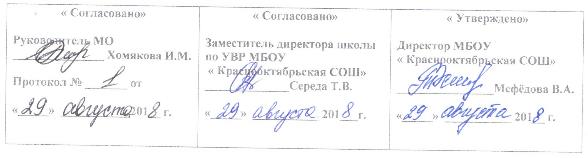 РАБОЧАЯ ПРОГРАММАпо предмету «Литература»для 6 класса   Составлена на основе примерной программы Министерства образования и науки, федерального компонента государственного стандарта основного общего образования и базисного учебного плана.Составитель: Хомякова Ирина Михайловна, учитель русского языка и литературы2018 гПланируемые результаты освоения учебного предмета «Литература» в 6 классеРабочая программа по литературе для 6 класса составлена в соответствии с основными положениями Федерального государственного образовательного стандарта основного общего образования второго поколения, на основе примерной Программы общего образования по литературе, авторской Программы по литературе В.Я.Коровиной и др. (М.: Просвещение, 2014)  к учебнику «Литература. 6 класс» в 2-х частях, В. П. Полухиной, в.Я.Коровиной и др. (М.: Просвещение, 2014).      Важнейшее значение в формировании духовно богатой, гармонически развитой личности с высокими нравственными идеалами эстетическими потребностями имеет художественная лит-ра. Курс лит-ры в школе основывается на принципах связи искусства с жизнью, единства формы и содержания, историзма, традиций и новаторства, осмысления историко- культурных сведений, нравственно- эстетических представлений, усвоения основных понятий теории и истории литературы, формирования умений оценивать и анализировать худ-ые произведения, овладения богатейшими выразительными средствами русского лит-ого языка.      Изучение литературы в основной школе направлено на достижение следующих целей:- формирование духовно развитой личности, обладающей гуманистическим мировоззрением, национальным самосознанием, общероссийским гражданским сознанием, чувством патриотизма;- развитие интеллектуальных и творческих способностей уч-ся, необходимых для успешной социализации и самореализации личности;- постижение уч-ся вершинных произведений отечественной и мировой лит-ры, их чтение и анализ, усвоенный на понимании образной природы искусства слова, опирающийся на принципы единства худ-ой формы и содержания, связи искусства с жизнью, историзма;- поэтапное, последовательное формирование умений читать, комментировать, анализировать и интерпретировать худ-ый текст;- овладение возможными алгоритмами постижения смыслов, заложенных в худ-ом тексте и создание собственного текста, представление своих оценок и суждений по поводу прочитанного;- овладение общеучебными и УУД;- использование опыта обобщения с произведениями худ-ой лит-ры в повседневной жизни и учебной деят-ти, речевом самосовершенствовании.    Достижение поставленных целей предусматривает решение следующих основных задач:- обеспечение соответствия основной образовательной программы требованиям ФГОС;- обеспечение преемственности начального общего, основного общего, среднего (полного) общего образования;- обеспечение доступности получения качественного основного общего образования, достижение планируемых результатов освоения основной образовательной программы основного общего образования всеми обучающимися;- установление требований: к воспитанию и социализации обучающихся как части образовательной программы и соответствующему усилению воспитательного потенциала школы, обеспечению индивидуализированного психолого-педагогического сопровождения каждого обучающегося, формированию образовательного базиса, основанного не только на знаниях, но и на соответствующем культурном уровне развития личности, созданию необходимых условий для её самореализации;-обеспечение эффективного сочетания урочных и внеурочных форм организации образовательного процесса, взаимодействия всех его участников;- взаимодействия образовательного учреждения при реализации основной образовательной программы с социальными партнёрами;- выявление и развитие способностей обучающихся, в том числе одарённых детей, детей с ограниченными возможностями здоровья и инвалидов, их профессиональных склонностей через систему клубов, секций, студий, организацию общественно полезнойдеят-ти;- включение обучающихся в процессы познания и преобразования внешкольной социальной среды для приобретения опыта реального направления и действия;-социальное и учебно-исследовательское проектирование, профессиональная ориентация обучающихся;-сохранение и укрепление физического, психологического и социального здоровья обучающихся;    В основе реализации основной образовательной программы лежит системно-деятельностный подход, который предполагает:- воспитание и развитие личности на основе принципов толерантности, диалога и культур и уважения его многонационального, поликультурного состава;- переход к стратегии социального проектирования и конструирования на основе разработки содержания и технологий образования;- развитие на основе освоения УУД мира личности обучающегося, его активной учебно – познавательной деят-ти;- достижение целей личностного и социального развития обучающихся;- учёт индивидуальных возрастных, психологических и физиологических особенностей обучающихся;Цель литературного образования в школе состоит в том, чтобы познакомить уч-ся с классическими образцами мировой словесной культуры, обладающими высокими художественными достоинствами, выражающими жизненную правду, общегуманистические идеалами и воспитывающими высокие нравственные чувства у человека читающего.Личностные результаты:- воспитание патриотизма, любви и уважения к Отечеству, чувства гордости за свою Родину, прошлое и настоящее многонационального народа России; осознание своей этнической принадлежности, знание истории, языка, культуры своего народа, своего края, основ культурного наследия народов России и человечества; воспитание чувства ответственности и долга перед Родиной;- формирование ответственного отношения к учению, готовности и способности обучающихся к саморазвитию и самообразованию на основе мотивации у обучению и познанию;- формирование целостного мировоззрения, соответствующего современному уровню развития науки и общественной практики;- формирование осознанного, уважительного и доброжелательного отношения к другому человеку, его мнению, мировоззрению, культуре, языку, вере, гражданской позиции, к истории, религии, традициям, языкам, ценностям народов России и народов мира;- освоение социальных норм, правил поведения, ролей и форм социальной жизни в группах и сообществах;- участие в школьном самоуправлении и общественной жизни в пределах возрастных компетенций;- формирование нравственных чувств и нравственного поведения, осознанного и ответственного отношения к собственным поступкам;- формирование основ экологической культуры на основе признания ценности жизни во всех её проявлениях и необходимости ответственного, бережного отношения к окружающей среде;- осознание значения семьи в жизни человека и общества, принятие ценностей семейной жизни, уважительное и заботливое отношение к членам своей семьи.Метапредметные результаты:- умение самостоятельно определять цели своего обучения, ставить и формулировать для себя новые задачи в учёбе и познавательной деятельности;- умение осознанно выбирать наиболее эффективные способы решения учебных и познавательных задач;- умение соотносить свои действия с планируемыми результатами, осуществлять контроль своей деятельности в процессе достижения результата;- умение оценивать правильность выполнения учебной задачи, собственные возможности её решения- владение основами самоконтроля, самооценки, принятие решений и осуществления осознанного выбора в учебной и познавательной деятельности;-умение определять понятия, создавать обобщения, устанавливать аналогии, классифицировать, устанавливать причинно- следственные связи, строить логическое рассуждение, умозаключение и делать выводы;- умение организовывать учебное сотрудничество и совместную деятельность с учителем и сверстниками; работать индивидуально и в группе; формулировать, аргументировать и отстаивать своё мнение;- умение осознанно использовать речевые средства для выражения своих чувств, мыслей и потребностей планирования и регуляции своей деятельности; владение устной и письменной речью, монологической контекстной речью;- формирование и развитие компетентности в области использования информационно-коммуникационных технологий.Предметные результаты:- понимание ключевых проблем изученных произведений русского фольклора и фольклора других народов, древнерусской лит-ры, лит-ры 18 века, русских писателей 19-20 века, лит-ры народов России и зарубежной лит-ры;- понимание связи литературных произведений  с эпохой их написания, выявление в них нравственных ценностей и их современного звучания;- умение анализировать литературное произведение: определять его принадлежность  к одному из литературных жанров; понимать и формулировать тему, идею, нравственный пафос литературного произведения; характеризовать его героев, сопоставлять героев одного или нескольких произведений;- определение в произведении элементов сюжета, изобразительно - выразительных средств языка, понимание их роли в раскрытии идейно-художественного содержания произведения; владение элементарной литературоведческой терминологией при анализе лит-ого произведения;- формирование собственного отношения к произведениям лит-ры, их оценка; - понимание авторской позиции и своё отношение к ней;-  восприятие на слух лит-ых произведений разных жанров, осмысленное чтение и адекватное восприятие;- умение пересказывать прозаические произведения или их отрывки с использованием образных средств русского языка и цитат из текста, отвечать на вопросы по прослушанному или прочитанному тексту, создавать устные монологические высказывания разного типа, вести диалог; - написание изложений и сочинений на темы, связанные с тематикой, проблематикой изученных произведений; классные и домашние творческие работы; рефераты на литературные и общекультурные темы;- понимание образной природы лит-ры как явления словесного искусства; эстетическое восприятие произведений лит-ры; формирование эстетического вкуса;- понимание русского слова в его эстетической функции, роли изобразительно-выразительных языковых средств в создании худ-ых образов лит-ых произведений.  Содержание учебного предмета «Литература» в 6 классеВведение.Художественное произведение. Содержание и форма. Автор и герой. Отношение автора к герою. Способы выражения авторской позиции.УСТНОЕ  НАРОДНОЕ ТВОРЧЕСТВООбрядовый фольклор. Произведения обрядового фольклора: колядки, веснянки, масленичные, летние и осенние обрядовые песни. Эстетическое значение обрядового фольклора.Пословицы и поговорки. Загадки — малые жанры устного народного творчества. Народная мудрость. Краткость и простота, меткость и выразительность. Многообразие тем. Прямой и переносный смысл пословиц и поговорок. Афористичность загадок.Теория литературы. Обрядовый фольклор (начальные представления). Малые жанры фольклора: пословицы и поговорки,  загадки.ИЗ ДРЕВНЕРУССКОЙ  ЛИТЕРАТУРЫ«Повесть временных лет», «Сказание о белгородском киселе».Русская летопись. Отражение исторических событий и вымысел, отражение народных идеалов (патриотизма, ума находчивости).Теория литературы. Летопись (развитие представления)ИЗ РУССКОЙ ЛИТЕРАТУРЫ XVIII ВЕКА.Русские басни. Иван Иванович Дмитриев. Краткий рассказ о жизни и творчестве баснописца.«Муха». Противопоставление труда и безделья. Присвоение чужих заслуг. Смех над ленью и хвастовством.Теория лит-ры. Мораль в басне, аллегория, иносказание.ИЗ РУССКОЙ ЛИТЕРАТУРЫ XIX ВЕКА.Иван Андреевич Крылов. Краткий рассказ о писателе-баснописце.Басни «Листы и Корни», «Ларчик», «Осел и Соловей». Крылов о равном участии власти и народа в достижении общественного блага. Басня «Ларчик» - пример критики мнимого «механика мудреца» и неумелого хвастуна. Басня «Осел и Соловей» - комическое изображение невежественного судьи, глухого к произведениям истинного искусства.Теория литературы. Басня. Аллегория (развитие представлений).Александр Сергеевич Пушкин. Краткий рассказ о писателе. «Узник».вольнолюбивые устремления поэта. Народно-поэтический колорит стихотворения. «Зимнее утро». Мотивы единства красоты человека и красоты природы, красоты жизни. Радостное восприятие окружающей природы. Роль антитезы в композиции произведения. Интонация как средство выражения поэтической идеи.«И.  И.  Пущину».Светлое чувство дружбы — помощь в суровых испытаниях. Художественные особенности стихотворного послания. «Зимняя дорога». Приметы зимнего пейзажа (волнистые туманы, луна, зимняя дорога, тройка, колокольчик однозвучный, песня ямщика), навевающие грусть. Ожидание домашнего уюта, тепла, нежности любимой подруги. Тема жизненного пути.«Повести покойного Ивана Петровича Белкина». Книга (цикл) повестей. Повествование от лица вымышленного автора как художественный прием.«Барышня-крестьянка». Сюжет и герои повести. Прием антитезы в сюжетной организации повести. Пародирование романтических тем и мотивов. Лицо и маска. Роль случая в композиции повести. «Дубровский». Изображение русского барства. Дубровский-старший и Троекуров. Протест Владимира Дубровского против беззакония и несправедливости. Бунт крестьян. Осуждение произвола и деспотизма, защита чести, независимости личности. Романтическая история любви Владимира и Маши. Авторское отношение к героям.Теория литературы. Эпитет, метафора, композиция (развитие понятий). Стихотворное послание (начальные представления).Михаил Юрьевич Лермонтов. Краткий рассказ о поэте «Тучи».  Чувство  одиночества  и  тоски,  любовь  поэта-изгнанника к оставляемой им Родине.  Прием сравнения как основа построения стихотворения. Особенности интонации.«Листок», «На севере диком...», «Утес», «Три пальмы»Тема красоты, гармонии человека с миром. Особенности сражения темы одиночества в лирике Лермонтова.Теория литературы. Антитеза. Двусложные (ямб, хорей) и трехсложные (дактиль, амфибрахий, анапест) размеры стиха (начальные понятия). Поэтическая интонация ( начальные представления).Иван Сергеевич Тургенев. Краткий рассказ о писателе.«Бежин луг». Сочувственное отношение к крестьянским детям. Портреты и рассказы мальчиков, их духовный мир. Пытливость, любознательность, впечатлительность. Роль картин природы в рассказе.Федор Иванович Тютчев. Рассказ о поэте.Стихотворения «Листья», «Неохотно и несмело...». Передача сложных, переходных состояний природы, запечатлевающих противоречивые чувства в душе поэта. Сочетание космического масштаба и конкретных деталей в изображении природы. «Листья» — символ краткой, но яркой жизни. «С поляны коршун поднялся...». Противопоставление судеб человека и коршуна: свободный полет коршуна и земная обреченность человека.Афанасий Афанасьевич Фет. Рассказ о поэте.Стихотворения: «Ель рукавом мне тропинку завесила...», «Опять незримые усилья...», «Еще майская ночь», «Учись у них — у дуба, у березы...». Жизнеутверждающее начало в лирике Фета. Природа как воплощение прекрасного. Эстетизация конкретной детали. Чувственный характер лирики и ее утонченный психологизм. Мимолетное и неуловимое как черты изображения природы. Переплетение и взаимодействие тем природы и любви. Природа как естественный мир истинной красоты, служащий прообразом для искусства. Гармоничность и музыкальность поэтической речи Фета. Краски и звуки в пейзажной лирике.Теория литературы. Пейзажная лирика (развитие понятия).Николай Алексеевич Некрасов. Краткий рассказ о жизни поэта.Историческая поэма «Дедушка». Изображение декабриста в поэзии. Героизация декабристской темы и поэтизация христианской жертвенности в исторической поэме.«Железная дорога». Картины подневольного труда. Народ — созидатель духовных и материальных ценностей. Мечта поэта о «прекрасной поре» в жизни народа. Своеобразие композиции стихотворения. Роль пейзажа. Значение эпиграфа. Сочетание реальных и фантастических картин. Диалог-спор. Значение риторических вопросов в стихотворении.Теория литературы. Стихотворные размеры (закрепление понятия). Диалог. Строфа (начальные представления).Николай Семенович Лесков. Краткий рассказ о писателе.«Левша». Гордость писателя за народ, его трудолюбие, талантливость, патриотизм. Горькое чувство от его униженности и бесправия. Едкая насмешка над царскими чиновниками. Особенности языка произведения. Комический эффект, создаваемый игрой слов, народной этимологией. Сказовая форма повествования. Рассказ «Человек на часах»Теория литературы. Сказ как форма повествования (начальные представления). Ирония (начальные представления).Антон Павлович Чехов. Краткий рассказ о писателе.«Толстый и тонкий»,  «Смерть чиновника»Речь героев как источник юмора. Юмористическая ситуация. Разоблачение лицемерия. Роль художественной детали.Теория   литературы. Юмор (развитие понятия).Родная  природа в  стихотворениях русских поэтовЯ. Полонский. «По горам две хмурых тучи...», «Посмотри, какая мгла...»; Е. Баратынский. «Весна, весна! Как воздух чист...», «Чудный град...»; А. Толстой. «Где гнутся над нутом лозы...».Выражение переживаний и мироощущения в стихотворениях о родной природе. Художественные средства, передающие различные состояния в пейзажной лирике.Теория литературы. Лирика как род литературы развитие представления).ИЗ   РУССКОЙ  ЛИТЕРАТУРЫ  XX  ВЕКААндрей Платонович Платонов. Краткий рассказ о писателе.«Неизвестный цветок». Прекрасное вокруг нас. «Ни на кого не похожие» герои А. Платонова.Александр Степанович Грин. Краткий рассказ о писателе.«Алые паруса». Жестокая реальность и романтическая мечта в повести. Душевная чистота главных героев. Отношение автора к героям.Михаил Михайлович Пришвин. Краткий рассказ о писателе.«Кладовая солнца». Вера писателя в человека, доброго и мудрого хозяина природы. Нравственная суть взаимоотношений Насти и Митраши. Одухотворение природы, ее участие в судьбе героев. Смысл рассказа о ели и сосне, растущих вместе. Сказка и быль в «Кладовой солнца». Смысл названия произведения.Теория литературы. Символическое содержание пейзажных образов.Произведения о Великой  Отечественной  войнеК. М. Симонов. «Ты помнишь, Алеша, дороги Смоленщины...»; Н. И. Рыленков. «Бой шел всю ночь...»; Д. С. Самойлов. «Сороковые».Стихотворения, рассказывающие о солдатских буднях, пробуждающие чувство скорбной памяти о павших на полях сражений и обостряющие чувство любви к Родине, ответственности за нее в годы жестоких испытаний.Виктор Петрович Астафьев. Краткий рассказ о писателе.«Конь с розовой гривой». Изображение быта и жизни сибирской деревни в предвоенные годы. Нравственные проблемы рассказа — честность, доброта, понятие долга. Юмор в рассказе. Яркость и самобытность героев (Санька Левонтьев, бабушка Катерина Петровна), особенности использования народной речи.Теория   литературы. Речевая характеристика героя.Валентин Григорьевич Распутин. Краткий рассказ о писателе.«Уроки французского». Отражение в повести трудностей военного времени. Жажда знаний, нравственная стойкость, чувство собственного достоинства, свойственные юному герою. Душевная щедрость учительницы, ее роль в жизни мальчика.Теория литературы. Рассказ, сюжет (развитие понятий). Герой-повествователь (развитие понятия).Николай Михайлович Рубцов. Краткий рассказ о поэте.«Звезда полей», «Листья осенние», «В горнице». Тема Родины в поэзии Рубцова. Человек и природа в «тихой» лирике Рубцова.Фазиль Искандер. Краткий рассказ о писателе.«Тринадцатый подвиг Геракла». Влияние учителя на формирование детского характера. Чувство юмора как одно из ценных качеств человека.Родная  природа в русской поэзии XX векаА. Блок. «Летний вечер», «О, как безумно за окном...» С. Есенин. «Мелколесье. Степь и дали...», «Пороша»; А.. Ахматова.  «Перед весной бывают дни такие...».Чувство радости и печали, любви к родной природе родине  в  стихотворных  произведениях  поэтов  XX век Связь ритмики и мелодики стиха с эмоциональным состоянием, выраженным в стихотворении. Поэтизация родне природы.ЗАРУБЕЖНАЯ ЛИТЕРАТУРАМифы Древней Греции.  Подвиги Геракла (в переложении Куна): «Скотный двор царя Авгия», «Яблоки Гесперид». Геродот. «Легенда об Арионе».Теория   литературы. Миф. Отличие мифа от сказки.Гомер. Краткий рассказ о Гомере. «Одиссея», «Илиада»как эпические поэмы. Изображение героев и героические подвиги в «Илиаде». Стихия Одиссея — борьба, преодоление препятствий, познание неизвестного. Храбрость, сметливость (хитроумие) Одиссея. Одиссей — мудрый правитель, любящий муж и отец. На острове циклопов. Полифем. «Одиссея» — песня о героических подвигах, мужественных героях.Теория литературы. Понятие о героическом эпосе (начальные    представления).Фридрих Шиллер. Рассказ о писателе.Баллада «Перчатка». Повествование о феодальных нравах. Любовь как благородство и своевольный, бесчеловечный каприз. Рыцарь — герой, отвергающий награду и защищающий личное достоинство и честь.Проспер Мериме. Рассказ о писателе.Новелла «Маттео Фальконе». Изображение дикой природы. Превосходство естественной, «простой» жизни и исторически сложившихся устоев над цивилизованной с ее порочными нравами. Романтический сюжет и его реалистическое воплощение.Марк Твен. «Приключения Гекльберри Финна». Сходство и различие характеров Тома и Гека, их поведение в критических ситуациях. Юмор в произведении.Антуан де Сент-Экзюпери. Рассказ о писателе.«Маленький принц» как философская сказка и мудрая притча. Мечта о естественном отношении к вещам и людям. Чистота восприятий мира как величайшая ценность. Утверждение всечеловеческих истин. (Для внеклассного чтения).Теория литературы. Притча (начальные представления).                                                                                                                                                           Утверждаю______________/зам.директора по УВР Середа Т.В./Тематическое планирование уроков литературы в 6 классе№ п/пДата проведения урокаДата проведения урокаДата проведения урокаДата проведения урокаДата проведения урокаДата проведения урокаДата проведения урокаДата проведения урокаДата проведения урокаДата проведения урокаДата проведения урокаТема урокаТема урокаТема урокаОсновное содержаниеХарактеристика основных видов деятельности обучающихсяХарактеристика основных видов деятельности обучающихсяпланфакт факт факт факт факт факт факт факт факт факт                                                                          Введение (1 час)                                                                         Введение (1 час)                                                                         Введение (1 час)                                                                         Введение (1 час)                                                                         Введение (1 час)                                                                         Введение (1 час)1Введение. В дорогу зовущие. Литература открывает мир.Введение. В дорогу зовущие. Литература открывает мир.Введение. В дорогу зовущие. Литература открывает мир.   Художественное произведение. Содержание и форма. Автор и герой. Отношение автора к герою. Способы выражения авторской позиции.Выразительно читать и обсуждать статью «В дорогу зовущие», выражать личное отношение к прочитанному. Устно или письменно отвечать на вопросы. Участвовать в коллективном диалоге. Выполнять тестовые задания.Выразительно читать и обсуждать статью «В дорогу зовущие», выражать личное отношение к прочитанному. Устно или письменно отвечать на вопросы. Участвовать в коллективном диалоге. Выполнять тестовые задания.                                                        Устное народное творчество (3 часа)                                                        Устное народное творчество (3 часа)                                                        Устное народное творчество (3 часа)                                                        Устное народное творчество (3 часа)                                                        Устное народное творчество (3 часа)                                                        Устное народное творчество (3 часа)2Обрядовый фольклор.Обрядовый фольклор.Обрядовый фольклор.Обрядовый фольклор. Произведения календарного обрядового фольклора: колядки, веснянки, масленичные, летние и осенние обрядовые песни. Эстетическое значение обрядового фольклора.Пословицы и поговорки. Загадки – малые жанры устного народного творчества. Народная мудрость. Краткость и простота, меткость и выразительность. Многообразие тем. Прямой и переносный смысл пословиц и поговорок. Афористичность загадок.Теория   литературы. Обрядовый фольклор (начальные представления). Малые жанры фольклора: пословицы, поговорки, загадки.Читать и обсуждать статью учебника «Календарно- обрядовые песни» Объяснять специфику происхождения, форм бытования, жанрового своеобразия двух основных ветвей словесного искусства – фольклорной и литературной. Выразительно читать обрядовые песни. Устно рецензировать чтение одноклассников Устно и письменно отвечать на вопросы. Участвовать в коллективном диалоге. Читать и обсуждать статью учебника «Календарно- обрядовые песни» Объяснять специфику происхождения, форм бытования, жанрового своеобразия двух основных ветвей словесного искусства – фольклорной и литературной. Выразительно читать обрядовые песни. Устно рецензировать чтение одноклассников Устно и письменно отвечать на вопросы. Участвовать в коллективном диалоге. 3Пословицы и поговорки.Пословицы и поговорки.Пословицы и поговорки.Обрядовый фольклор. Произведения календарного обрядового фольклора: колядки, веснянки, масленичные, летние и осенние обрядовые песни. Эстетическое значение обрядового фольклора.Пословицы и поговорки. Загадки – малые жанры устного народного творчества. Народная мудрость. Краткость и простота, меткость и выразительность. Многообразие тем. Прямой и переносный смысл пословиц и поговорок. Афористичность загадок.Теория   литературы. Обрядовый фольклор (начальные представления). Малые жанры фольклора: пословицы, поговорки, загадки.Читать и обсуждать статью «Пословицы и поговорки». Различать пословицы и поговорки Объяснять прямой и переносный смысл пословиц и поговорок. Участвовать в коллективном диалоге. Использовать пословицы и поговорки в устных и письменных высказываниях. Читать и обсуждать статью «Пословицы и поговорки». Различать пословицы и поговорки Объяснять прямой и переносный смысл пословиц и поговорок. Участвовать в коллективном диалоге. Использовать пословицы и поговорки в устных и письменных высказываниях. 4Урок внеклассного чтения. Загадки.Урок внеклассного чтения. Загадки.Урок внеклассного чтения. Загадки.Обрядовый фольклор. Произведения календарного обрядового фольклора: колядки, веснянки, масленичные, летние и осенние обрядовые песни. Эстетическое значение обрядового фольклора.Пословицы и поговорки. Загадки – малые жанры устного народного творчества. Народная мудрость. Краткость и простота, меткость и выразительность. Многообразие тем. Прямой и переносный смысл пословиц и поговорок. Афористичность загадок.Теория   литературы. Обрядовый фольклор (начальные представления). Малые жанры фольклора: пословицы, поговорки, загадки.Выразительно читать и истолковывать загадки. Объяснять их прямой и переносный смысл. Использовать загадки в устных и письменных высказываниях. Сочинять загадки.Выразительно читать и истолковывать загадки. Объяснять их прямой и переносный смысл. Использовать загадки в устных и письменных высказываниях. Сочинять загадки.                                                  Древнерусская литература (1 час)                                                  Древнерусская литература (1 час)                                                  Древнерусская литература (1 час)                                                  Древнерусская литература (1 час)                                                  Древнерусская литература (1 час)                                                  Древнерусская литература (1 час)5Русская летопись.Русская летопись.Русская летопись.«Повесть временных лет», «Сказание о белгородском киселе». Русская летопись. Отражение исторических событий и вымысел, отражение народных идеалов (патриотизма, ума, находчивости). Теория   литературы. Летопись (развитие представлений).Изучать статью учебника «Древнерусская литература». Составлять план статьи с указанием основных этапов развития древнерусской литературы. Выразительно читать летописи и пересказывать её фрагменты. Комментировать незнакомые слова и понятия с помощью словарей и справочной литературы. Составлять характеристику героев сказания. Участвовать в коллективном диалоге. Выявлять ключевые темы, образы и приемы изображения человека в древнерусской литературе. Изучать статью учебника «Древнерусская литература». Составлять план статьи с указанием основных этапов развития древнерусской литературы. Выразительно читать летописи и пересказывать её фрагменты. Комментировать незнакомые слова и понятия с помощью словарей и справочной литературы. Составлять характеристику героев сказания. Участвовать в коллективном диалоге. Выявлять ключевые темы, образы и приемы изображения человека в древнерусской литературе.                                                          Литература XVIII века (1 час)                                                         Литература XVIII века (1 час)                                                         Литература XVIII века (1 час)                                                         Литература XVIII века (1 час)                                                         Литература XVIII века (1 час)                                                         Литература XVIII века (1 час)6Русские басни. Противопоставление труда и безделья в басне И.И. Дмитриева «Муха».Русские басни. Противопоставление труда и безделья в басне И.И. Дмитриева «Муха».Русские басни. Противопоставление труда и безделья в басне И.И. Дмитриева «Муха».Иван Иванович Дмитриев.  Рассказ о баснописце. «Муха». Противопоставление труда и безделья. Присвоение чужих заслуг. Смех над ленью и хвастовством. Особенности литературного языка XVIII столетия. Теория   литературы. Мораль в басне, аллегория, иносказание (развитие понятий).Выразительно читать статьи «Русская басня» и «Иван Иванович Дмитриев». Составлять план статьи. Выразительное чтение басни. Устно рецензировать выразительное чтение одноклассников. Выявлять темы, образы и приемы изображения человека в басне. Составлять характеристику героев басни. Формулировать вопросы к тексту. Участвовать в коллективном диалоге. Работать со словарем литературоведческих терминов.Выразительно читать статьи «Русская басня» и «Иван Иванович Дмитриев». Составлять план статьи. Выразительное чтение басни. Устно рецензировать выразительное чтение одноклассников. Выявлять темы, образы и приемы изображения человека в басне. Составлять характеристику героев басни. Формулировать вопросы к тексту. Участвовать в коллективном диалоге. Работать со словарем литературоведческих терминов.                                                         Литература XIX века (32часов)                                                         Литература XIX века (32часов)                                                         Литература XIX века (32часов)                                                         Литература XIX века (32часов)                                                         Литература XIX века (32часов)                                                         Литература XIX века (32часов)7Басня И.А.Крылова  «Осел и Соловей».Басня И.А.Крылова  «Осел и Соловей».Басня И.А.Крылова  «Осел и Соловей».Иван Андреевич Крылов.  Краткий рассказ о писателе-баснописце.Басни «Листы и корни», «Ларчик», «Осёл и Соловей». Крылов о равном участии власти и народа в достижении общественного блага. Басня «Ларчик» – пример критики мнимого «механики мудреца» и неумелого хвастуна. Басня «Осёл и Соловей»  – комическое изображение невежественного судьи, глухого к произведениям истинного искусства. Теория   литературы. Басня. Аллегория. Мораль (развитие представлений).Сочинения «Что осуждается в русских баснях?» или «Какие человеческие пороки осуждает И.А. Крылов в своих баснях?»Александр Сергеевич Пушкин.  Краткий рассказ о поэте. Лицейские годы. «Узник». Вольнолюбивые устремления поэта. Народно-поэтический колорит стихотворения. «Зимнее утро». Мотивы единства красоты человека и красоты природы, красоты жизни. Радостное восприятие окружающей природы. Роль антитезы в композиции произведения. Интонация как средство выражения поэтической идеи. «И.И. Пущину». Светлое чувство дружбы – помощь в суровых испытаниях. Художественные особенности стихотворного послания. «Зимняя дорога». Приметы зимнего пейзажа (волнистые туманы, луна, зимняя дорога, тройка, колокольчик однозвучный, песня ямщика), навевающие грусть. Ожидание домашнего уюта, тепла, нежности любимой подруги. Тема жизненного пути.«Повести покойного Ивана Петровича Белкина». Книга (цикл) повестей. Повествование от лица вымышленного автора как художественный приём.«Барышня-крестьянка». Сюжет и герои повести. Приём антитезы в сюжетной организации повести. Пародирование романтических тем и мотивов. Лицо и маска. Роль случая в композиции повести. (Для внеклассного чтения.) «Дубровский». Изображение русского барства. Дубровский-старший и Троекуров. Протест Владимира Дубровского против беззакония и несправедливости. Бунт крестьян. Осуждение произвола и деспотизма, защита чести, независимости личности. Романтическая история любви Владимира и Маши. Авторское отношение к героям.Теория   литературы.  Эпитет, метафора, композиция (развитие понятий). Стихотворное послание (начальные представления).Подготовить рассказ о детстве И.А. Крылова. Читать и обсуждать статью «Иван Андреевич Крылов», составить ее план. Выразительно читать басни .Устно рецензировать выразительное чтение одноклассников. Составлять характеристику героев басни. Выявить способы и приемы изображения человека в басне. Формулировать вопросы к басне «Осел и Соловей». Находить аллегорию и мораль. Участвовать в коллективном диалоге. Подготовить рассказ о детстве И.А. Крылова. Читать и обсуждать статью «Иван Андреевич Крылов», составить ее план. Выразительно читать басни .Устно рецензировать выразительное чтение одноклассников. Составлять характеристику героев басни. Выявить способы и приемы изображения человека в басне. Формулировать вопросы к басне «Осел и Соловей». Находить аллегорию и мораль. Участвовать в коллективном диалоге. 8 Басня И.А.Крылова  «Листы и Корни». Басня И.А.Крылова  «Листы и Корни». Басня И.А.Крылова  «Листы и Корни».Иван Андреевич Крылов.  Краткий рассказ о писателе-баснописце.Басни «Листы и корни», «Ларчик», «Осёл и Соловей». Крылов о равном участии власти и народа в достижении общественного блага. Басня «Ларчик» – пример критики мнимого «механики мудреца» и неумелого хвастуна. Басня «Осёл и Соловей»  – комическое изображение невежественного судьи, глухого к произведениям истинного искусства. Теория   литературы. Басня. Аллегория. Мораль (развитие представлений).Сочинения «Что осуждается в русских баснях?» или «Какие человеческие пороки осуждает И.А. Крылов в своих баснях?»Александр Сергеевич Пушкин.  Краткий рассказ о поэте. Лицейские годы. «Узник». Вольнолюбивые устремления поэта. Народно-поэтический колорит стихотворения. «Зимнее утро». Мотивы единства красоты человека и красоты природы, красоты жизни. Радостное восприятие окружающей природы. Роль антитезы в композиции произведения. Интонация как средство выражения поэтической идеи. «И.И. Пущину». Светлое чувство дружбы – помощь в суровых испытаниях. Художественные особенности стихотворного послания. «Зимняя дорога». Приметы зимнего пейзажа (волнистые туманы, луна, зимняя дорога, тройка, колокольчик однозвучный, песня ямщика), навевающие грусть. Ожидание домашнего уюта, тепла, нежности любимой подруги. Тема жизненного пути.«Повести покойного Ивана Петровича Белкина». Книга (цикл) повестей. Повествование от лица вымышленного автора как художественный приём.«Барышня-крестьянка». Сюжет и герои повести. Приём антитезы в сюжетной организации повести. Пародирование романтических тем и мотивов. Лицо и маска. Роль случая в композиции повести. (Для внеклассного чтения.) «Дубровский». Изображение русского барства. Дубровский-старший и Троекуров. Протест Владимира Дубровского против беззакония и несправедливости. Бунт крестьян. Осуждение произвола и деспотизма, защита чести, независимости личности. Романтическая история любви Владимира и Маши. Авторское отношение к героям.Теория   литературы.  Эпитет, метафора, композиция (развитие понятий). Стихотворное послание (начальные представления).Выразительно читать басню. Составлять характеристики героев басен. Находить аллегорию и мораль. Обсуждать иллюстрации к басне. Участвовать в коллективном диалоге.Выразительно читать басню. Составлять характеристики героев басен. Находить аллегорию и мораль. Обсуждать иллюстрации к басне. Участвовать в коллективном диалоге.9Басня И.А.Крылова  «Ларчик».Басня И.А.Крылова  «Ларчик».Басня И.А.Крылова  «Ларчик».Иван Андреевич Крылов.  Краткий рассказ о писателе-баснописце.Басни «Листы и корни», «Ларчик», «Осёл и Соловей». Крылов о равном участии власти и народа в достижении общественного блага. Басня «Ларчик» – пример критики мнимого «механики мудреца» и неумелого хвастуна. Басня «Осёл и Соловей»  – комическое изображение невежественного судьи, глухого к произведениям истинного искусства. Теория   литературы. Басня. Аллегория. Мораль (развитие представлений).Сочинения «Что осуждается в русских баснях?» или «Какие человеческие пороки осуждает И.А. Крылов в своих баснях?»Александр Сергеевич Пушкин.  Краткий рассказ о поэте. Лицейские годы. «Узник». Вольнолюбивые устремления поэта. Народно-поэтический колорит стихотворения. «Зимнее утро». Мотивы единства красоты человека и красоты природы, красоты жизни. Радостное восприятие окружающей природы. Роль антитезы в композиции произведения. Интонация как средство выражения поэтической идеи. «И.И. Пущину». Светлое чувство дружбы – помощь в суровых испытаниях. Художественные особенности стихотворного послания. «Зимняя дорога». Приметы зимнего пейзажа (волнистые туманы, луна, зимняя дорога, тройка, колокольчик однозвучный, песня ямщика), навевающие грусть. Ожидание домашнего уюта, тепла, нежности любимой подруги. Тема жизненного пути.«Повести покойного Ивана Петровича Белкина». Книга (цикл) повестей. Повествование от лица вымышленного автора как художественный приём.«Барышня-крестьянка». Сюжет и герои повести. Приём антитезы в сюжетной организации повести. Пародирование романтических тем и мотивов. Лицо и маска. Роль случая в композиции повести. (Для внеклассного чтения.) «Дубровский». Изображение русского барства. Дубровский-старший и Троекуров. Протест Владимира Дубровского против беззакония и несправедливости. Бунт крестьян. Осуждение произвола и деспотизма, защита чести, независимости личности. Романтическая история любви Владимира и Маши. Авторское отношение к героям.Теория   литературы.  Эпитет, метафора, композиция (развитие понятий). Стихотворное послание (начальные представления).Выразительно читать басню. Комментировать устаревшие слова и выражения в баснях Крылова.. Составлять характеристики героев басни. Формулировать вопросы к басне «Ларчик». Находить аллегорию и мораль. Обсуждать иллюстрации к басне. Участвовать в коллективном диалоге.Выразительно читать басню. Комментировать устаревшие слова и выражения в баснях Крылова.. Составлять характеристики героев басни. Формулировать вопросы к басне «Ларчик». Находить аллегорию и мораль. Обсуждать иллюстрации к басне. Участвовать в коллективном диалоге.10Урок развития речи.Русские басни.Подготовка к  сочинению по творчеству И.А. Крылова. Урок развития речи.Русские басни.Подготовка к  сочинению по творчеству И.А. Крылова. Урок развития речи.Русские басни.Подготовка к  сочинению по творчеству И.А. Крылова. Иван Андреевич Крылов.  Краткий рассказ о писателе-баснописце.Басни «Листы и корни», «Ларчик», «Осёл и Соловей». Крылов о равном участии власти и народа в достижении общественного блага. Басня «Ларчик» – пример критики мнимого «механики мудреца» и неумелого хвастуна. Басня «Осёл и Соловей»  – комическое изображение невежественного судьи, глухого к произведениям истинного искусства. Теория   литературы. Басня. Аллегория. Мораль (развитие представлений).Сочинения «Что осуждается в русских баснях?» или «Какие человеческие пороки осуждает И.А. Крылов в своих баснях?»Александр Сергеевич Пушкин.  Краткий рассказ о поэте. Лицейские годы. «Узник». Вольнолюбивые устремления поэта. Народно-поэтический колорит стихотворения. «Зимнее утро». Мотивы единства красоты человека и красоты природы, красоты жизни. Радостное восприятие окружающей природы. Роль антитезы в композиции произведения. Интонация как средство выражения поэтической идеи. «И.И. Пущину». Светлое чувство дружбы – помощь в суровых испытаниях. Художественные особенности стихотворного послания. «Зимняя дорога». Приметы зимнего пейзажа (волнистые туманы, луна, зимняя дорога, тройка, колокольчик однозвучный, песня ямщика), навевающие грусть. Ожидание домашнего уюта, тепла, нежности любимой подруги. Тема жизненного пути.«Повести покойного Ивана Петровича Белкина». Книга (цикл) повестей. Повествование от лица вымышленного автора как художественный приём.«Барышня-крестьянка». Сюжет и герои повести. Приём антитезы в сюжетной организации повести. Пародирование романтических тем и мотивов. Лицо и маска. Роль случая в композиции повести. (Для внеклассного чтения.) «Дубровский». Изображение русского барства. Дубровский-старший и Троекуров. Протест Владимира Дубровского против беззакония и несправедливости. Бунт крестьян. Осуждение произвола и деспотизма, защита чести, независимости личности. Романтическая история любви Владимира и Маши. Авторское отношение к героям.Теория   литературы.  Эпитет, метафора, композиция (развитие понятий). Стихотворное послание (начальные представления).Выразительно читать басни,  устно анализировать их,  анализировать и комментировать мораль, определять аллегорический смысл басни. Усвоить жанровые особенности басен. Составлять план ответа на проблемный вопрос.Выразительно читать басни,  устно анализировать их,  анализировать и комментировать мораль, определять аллегорический смысл басни. Усвоить жанровые особенности басен. Составлять план ответа на проблемный вопрос.11Лицей в жизни А.С. Пушкина. Тема дружбы в стихотворении  «И.И. Пущину».Лицей в жизни А.С. Пушкина. Тема дружбы в стихотворении  «И.И. Пущину».Лицей в жизни А.С. Пушкина. Тема дружбы в стихотворении  «И.И. Пущину».Иван Андреевич Крылов.  Краткий рассказ о писателе-баснописце.Басни «Листы и корни», «Ларчик», «Осёл и Соловей». Крылов о равном участии власти и народа в достижении общественного блага. Басня «Ларчик» – пример критики мнимого «механики мудреца» и неумелого хвастуна. Басня «Осёл и Соловей»  – комическое изображение невежественного судьи, глухого к произведениям истинного искусства. Теория   литературы. Басня. Аллегория. Мораль (развитие представлений).Сочинения «Что осуждается в русских баснях?» или «Какие человеческие пороки осуждает И.А. Крылов в своих баснях?»Александр Сергеевич Пушкин.  Краткий рассказ о поэте. Лицейские годы. «Узник». Вольнолюбивые устремления поэта. Народно-поэтический колорит стихотворения. «Зимнее утро». Мотивы единства красоты человека и красоты природы, красоты жизни. Радостное восприятие окружающей природы. Роль антитезы в композиции произведения. Интонация как средство выражения поэтической идеи. «И.И. Пущину». Светлое чувство дружбы – помощь в суровых испытаниях. Художественные особенности стихотворного послания. «Зимняя дорога». Приметы зимнего пейзажа (волнистые туманы, луна, зимняя дорога, тройка, колокольчик однозвучный, песня ямщика), навевающие грусть. Ожидание домашнего уюта, тепла, нежности любимой подруги. Тема жизненного пути.«Повести покойного Ивана Петровича Белкина». Книга (цикл) повестей. Повествование от лица вымышленного автора как художественный приём.«Барышня-крестьянка». Сюжет и герои повести. Приём антитезы в сюжетной организации повести. Пародирование романтических тем и мотивов. Лицо и маска. Роль случая в композиции повести. (Для внеклассного чтения.) «Дубровский». Изображение русского барства. Дубровский-старший и Троекуров. Протест Владимира Дубровского против беззакония и несправедливости. Бунт крестьян. Осуждение произвола и деспотизма, защита чести, независимости личности. Романтическая история любви Владимира и Маши. Авторское отношение к героям.Теория   литературы.  Эпитет, метафора, композиция (развитие понятий). Стихотворное послание (начальные представления).Участвовать в обсуждении статьи учебника «Александр Сергеевич Пушкин». Выступать с устным докладом о литературных местах России, связанных с именем Пушкина. Устно подготовить рассказ о детстве и лицейских годах поэта. Выразительно читать стихотворение. Выявлять в нем черты лирического послания..Участвовать в обсуждении статьи учебника «Александр Сергеевич Пушкин». Выступать с устным докладом о литературных местах России, связанных с именем Пушкина. Устно подготовить рассказ о детстве и лицейских годах поэта. Выразительно читать стихотворение. Выявлять в нем черты лирического послания..12 Основные мотивы стихотворений А.С. Пушкина. «Узник», «Зимнее утро». Основные мотивы стихотворений А.С. Пушкина. «Узник», «Зимнее утро». Основные мотивы стихотворений А.С. Пушкина. «Узник», «Зимнее утро».Иван Андреевич Крылов.  Краткий рассказ о писателе-баснописце.Басни «Листы и корни», «Ларчик», «Осёл и Соловей». Крылов о равном участии власти и народа в достижении общественного блага. Басня «Ларчик» – пример критики мнимого «механики мудреца» и неумелого хвастуна. Басня «Осёл и Соловей»  – комическое изображение невежественного судьи, глухого к произведениям истинного искусства. Теория   литературы. Басня. Аллегория. Мораль (развитие представлений).Сочинения «Что осуждается в русских баснях?» или «Какие человеческие пороки осуждает И.А. Крылов в своих баснях?»Александр Сергеевич Пушкин.  Краткий рассказ о поэте. Лицейские годы. «Узник». Вольнолюбивые устремления поэта. Народно-поэтический колорит стихотворения. «Зимнее утро». Мотивы единства красоты человека и красоты природы, красоты жизни. Радостное восприятие окружающей природы. Роль антитезы в композиции произведения. Интонация как средство выражения поэтической идеи. «И.И. Пущину». Светлое чувство дружбы – помощь в суровых испытаниях. Художественные особенности стихотворного послания. «Зимняя дорога». Приметы зимнего пейзажа (волнистые туманы, луна, зимняя дорога, тройка, колокольчик однозвучный, песня ямщика), навевающие грусть. Ожидание домашнего уюта, тепла, нежности любимой подруги. Тема жизненного пути.«Повести покойного Ивана Петровича Белкина». Книга (цикл) повестей. Повествование от лица вымышленного автора как художественный приём.«Барышня-крестьянка». Сюжет и герои повести. Приём антитезы в сюжетной организации повести. Пародирование романтических тем и мотивов. Лицо и маска. Роль случая в композиции повести. (Для внеклассного чтения.) «Дубровский». Изображение русского барства. Дубровский-старший и Троекуров. Протест Владимира Дубровского против беззакония и несправедливости. Бунт крестьян. Осуждение произвола и деспотизма, защита чести, независимости личности. Романтическая история любви Владимира и Маши. Авторское отношение к героям.Теория   литературы.  Эпитет, метафора, композиция (развитие понятий). Стихотворное послание (начальные представления).Выразительно читать стихотворение. Устно отвечать на вопросы( с использованием цитирования). Работать со словарем литературоведческих терминов. Находить цитатные примеры, иллюстрирующие понятие «антитеза». . Составлять цитатный план анализа стихотворения. Участвовать в коллективном диалоге.Выразительно читать стихотворение. Устно отвечать на вопросы( с использованием цитирования). Работать со словарем литературоведческих терминов. Находить цитатные примеры, иллюстрирующие понятие «антитеза». . Составлять цитатный план анализа стихотворения. Участвовать в коллективном диалоге.13Урок внеклассного чтения. Стихотворение «Зимняя дорога».  Тема дороги в лирике Пушкина.Урок внеклассного чтения. Стихотворение «Зимняя дорога».  Тема дороги в лирике Пушкина.Урок внеклассного чтения. Стихотворение «Зимняя дорога».  Тема дороги в лирике Пушкина.Иван Андреевич Крылов.  Краткий рассказ о писателе-баснописце.Басни «Листы и корни», «Ларчик», «Осёл и Соловей». Крылов о равном участии власти и народа в достижении общественного блага. Басня «Ларчик» – пример критики мнимого «механики мудреца» и неумелого хвастуна. Басня «Осёл и Соловей»  – комическое изображение невежественного судьи, глухого к произведениям истинного искусства. Теория   литературы. Басня. Аллегория. Мораль (развитие представлений).Сочинения «Что осуждается в русских баснях?» или «Какие человеческие пороки осуждает И.А. Крылов в своих баснях?»Александр Сергеевич Пушкин.  Краткий рассказ о поэте. Лицейские годы. «Узник». Вольнолюбивые устремления поэта. Народно-поэтический колорит стихотворения. «Зимнее утро». Мотивы единства красоты человека и красоты природы, красоты жизни. Радостное восприятие окружающей природы. Роль антитезы в композиции произведения. Интонация как средство выражения поэтической идеи. «И.И. Пущину». Светлое чувство дружбы – помощь в суровых испытаниях. Художественные особенности стихотворного послания. «Зимняя дорога». Приметы зимнего пейзажа (волнистые туманы, луна, зимняя дорога, тройка, колокольчик однозвучный, песня ямщика), навевающие грусть. Ожидание домашнего уюта, тепла, нежности любимой подруги. Тема жизненного пути.«Повести покойного Ивана Петровича Белкина». Книга (цикл) повестей. Повествование от лица вымышленного автора как художественный приём.«Барышня-крестьянка». Сюжет и герои повести. Приём антитезы в сюжетной организации повести. Пародирование романтических тем и мотивов. Лицо и маска. Роль случая в композиции повести. (Для внеклассного чтения.) «Дубровский». Изображение русского барства. Дубровский-старший и Троекуров. Протест Владимира Дубровского против беззакония и несправедливости. Бунт крестьян. Осуждение произвола и деспотизма, защита чести, независимости личности. Романтическая история любви Владимира и Маши. Авторское отношение к героям.Теория   литературы.  Эпитет, метафора, композиция (развитие понятий). Стихотворное послание (начальные представления).Выразительно читать стихотворение. Находить устаревшие слова и определять их значение. Устно отвечать на вопросы, анализировать стихотворение. Участвовать в коллективном диалоге. Находить цитатные примеры, иллюстрирующие понятие «антитеза». Выразительно читать стихотворение «Зимняя дорога» Находить устаревшие слова и определять их значение. Комментировать незнакомые слова и выражения. Устно отвечать на вопросы( с использованием цитирования). Составлять план анализа стихотворения (по группам). Работать со словарем литературоведческих терминов. Находить цитатные примеры, иллюстрирующие понятия «эпитет», «метафора», «композиция». Определять роль эпитета, метафоры, композиции в выражении авторской позиции. Читать и обсуждать статью учебника «Двусложные размеры стиха». Работать со словарем литературоведческих терминов. Находить цитатные примеры, иллюстрирующие стихотворные размеры. Анализировать различные формы выражения авторской позиции. Выразительно читать стихотворение. Находить устаревшие слова и определять их значение. Устно отвечать на вопросы, анализировать стихотворение. Участвовать в коллективном диалоге. Находить цитатные примеры, иллюстрирующие понятие «антитеза». Выразительно читать стихотворение «Зимняя дорога» Находить устаревшие слова и определять их значение. Комментировать незнакомые слова и выражения. Устно отвечать на вопросы( с использованием цитирования). Составлять план анализа стихотворения (по группам). Работать со словарем литературоведческих терминов. Находить цитатные примеры, иллюстрирующие понятия «эпитет», «метафора», «композиция». Определять роль эпитета, метафоры, композиции в выражении авторской позиции. Читать и обсуждать статью учебника «Двусложные размеры стиха». Работать со словарем литературоведческих терминов. Находить цитатные примеры, иллюстрирующие стихотворные размеры. Анализировать различные формы выражения авторской позиции. 14История создания романа А.С.Пушкина «Дубровский». Изображение русского барства в романе.История создания романа А.С.Пушкина «Дубровский». Изображение русского барства в романе.История создания романа А.С.Пушкина «Дубровский». Изображение русского барства в романе.Иван Андреевич Крылов.  Краткий рассказ о писателе-баснописце.Басни «Листы и корни», «Ларчик», «Осёл и Соловей». Крылов о равном участии власти и народа в достижении общественного блага. Басня «Ларчик» – пример критики мнимого «механики мудреца» и неумелого хвастуна. Басня «Осёл и Соловей»  – комическое изображение невежественного судьи, глухого к произведениям истинного искусства. Теория   литературы. Басня. Аллегория. Мораль (развитие представлений).Сочинения «Что осуждается в русских баснях?» или «Какие человеческие пороки осуждает И.А. Крылов в своих баснях?»Александр Сергеевич Пушкин.  Краткий рассказ о поэте. Лицейские годы. «Узник». Вольнолюбивые устремления поэта. Народно-поэтический колорит стихотворения. «Зимнее утро». Мотивы единства красоты человека и красоты природы, красоты жизни. Радостное восприятие окружающей природы. Роль антитезы в композиции произведения. Интонация как средство выражения поэтической идеи. «И.И. Пущину». Светлое чувство дружбы – помощь в суровых испытаниях. Художественные особенности стихотворного послания. «Зимняя дорога». Приметы зимнего пейзажа (волнистые туманы, луна, зимняя дорога, тройка, колокольчик однозвучный, песня ямщика), навевающие грусть. Ожидание домашнего уюта, тепла, нежности любимой подруги. Тема жизненного пути.«Повести покойного Ивана Петровича Белкина». Книга (цикл) повестей. Повествование от лица вымышленного автора как художественный приём.«Барышня-крестьянка». Сюжет и герои повести. Приём антитезы в сюжетной организации повести. Пародирование романтических тем и мотивов. Лицо и маска. Роль случая в композиции повести. (Для внеклассного чтения.) «Дубровский». Изображение русского барства. Дубровский-старший и Троекуров. Протест Владимира Дубровского против беззакония и несправедливости. Бунт крестьян. Осуждение произвола и деспотизма, защита чести, независимости личности. Романтическая история любви Владимира и Маши. Авторское отношение к героям.Теория   литературы.  Эпитет, метафора, композиция (развитие понятий). Стихотворное послание (начальные представления).Читать и обсуждать статью учебника «О романе «Дубровский» и составлять ее план. Выразительно читать фрагменты романа. Находить незнакомые слова и определять их значения. Устно отвечать на вопросы ( с использованием цитирования). Участвовать в коллективном диалоге. Обсуждать иллюстрации учебника к роману «Дубровский».Читать и обсуждать статью учебника «О романе «Дубровский» и составлять ее план. Выразительно читать фрагменты романа. Находить незнакомые слова и определять их значения. Устно отвечать на вопросы ( с использованием цитирования). Участвовать в коллективном диалоге. Обсуждать иллюстрации учебника к роману «Дубровский».15«Дубровский»: бунт крестьян.«Дубровский»: бунт крестьян.«Дубровский»: бунт крестьян.Иван Андреевич Крылов.  Краткий рассказ о писателе-баснописце.Басни «Листы и корни», «Ларчик», «Осёл и Соловей». Крылов о равном участии власти и народа в достижении общественного блага. Басня «Ларчик» – пример критики мнимого «механики мудреца» и неумелого хвастуна. Басня «Осёл и Соловей»  – комическое изображение невежественного судьи, глухого к произведениям истинного искусства. Теория   литературы. Басня. Аллегория. Мораль (развитие представлений).Сочинения «Что осуждается в русских баснях?» или «Какие человеческие пороки осуждает И.А. Крылов в своих баснях?»Александр Сергеевич Пушкин.  Краткий рассказ о поэте. Лицейские годы. «Узник». Вольнолюбивые устремления поэта. Народно-поэтический колорит стихотворения. «Зимнее утро». Мотивы единства красоты человека и красоты природы, красоты жизни. Радостное восприятие окружающей природы. Роль антитезы в композиции произведения. Интонация как средство выражения поэтической идеи. «И.И. Пущину». Светлое чувство дружбы – помощь в суровых испытаниях. Художественные особенности стихотворного послания. «Зимняя дорога». Приметы зимнего пейзажа (волнистые туманы, луна, зимняя дорога, тройка, колокольчик однозвучный, песня ямщика), навевающие грусть. Ожидание домашнего уюта, тепла, нежности любимой подруги. Тема жизненного пути.«Повести покойного Ивана Петровича Белкина». Книга (цикл) повестей. Повествование от лица вымышленного автора как художественный приём.«Барышня-крестьянка». Сюжет и герои повести. Приём антитезы в сюжетной организации повести. Пародирование романтических тем и мотивов. Лицо и маска. Роль случая в композиции повести. (Для внеклассного чтения.) «Дубровский». Изображение русского барства. Дубровский-старший и Троекуров. Протест Владимира Дубровского против беззакония и несправедливости. Бунт крестьян. Осуждение произвола и деспотизма, защита чести, независимости личности. Романтическая история любви Владимира и Маши. Авторское отношение к героям.Теория   литературы.  Эпитет, метафора, композиция (развитие понятий). Стихотворное послание (начальные представления).Выразительно читать фрагменты романа. Устно отвечать на вопросы. Составлять план анализа или киносценария эпизода «Пожар в Кистеневке». Устно работать по составленному плану. Обсуждать видеофрагмент из фильма «Дубровский»Выразительно читать фрагменты романа. Устно отвечать на вопросы. Составлять план анализа или киносценария эпизода «Пожар в Кистеневке». Устно работать по составленному плану. Обсуждать видеофрагмент из фильма «Дубровский»16«Дубровский»: история любви.«Дубровский»: история любви.«Дубровский»: история любви.Иван Андреевич Крылов.  Краткий рассказ о писателе-баснописце.Басни «Листы и корни», «Ларчик», «Осёл и Соловей». Крылов о равном участии власти и народа в достижении общественного блага. Басня «Ларчик» – пример критики мнимого «механики мудреца» и неумелого хвастуна. Басня «Осёл и Соловей»  – комическое изображение невежественного судьи, глухого к произведениям истинного искусства. Теория   литературы. Басня. Аллегория. Мораль (развитие представлений).Сочинения «Что осуждается в русских баснях?» или «Какие человеческие пороки осуждает И.А. Крылов в своих баснях?»Александр Сергеевич Пушкин.  Краткий рассказ о поэте. Лицейские годы. «Узник». Вольнолюбивые устремления поэта. Народно-поэтический колорит стихотворения. «Зимнее утро». Мотивы единства красоты человека и красоты природы, красоты жизни. Радостное восприятие окружающей природы. Роль антитезы в композиции произведения. Интонация как средство выражения поэтической идеи. «И.И. Пущину». Светлое чувство дружбы – помощь в суровых испытаниях. Художественные особенности стихотворного послания. «Зимняя дорога». Приметы зимнего пейзажа (волнистые туманы, луна, зимняя дорога, тройка, колокольчик однозвучный, песня ямщика), навевающие грусть. Ожидание домашнего уюта, тепла, нежности любимой подруги. Тема жизненного пути.«Повести покойного Ивана Петровича Белкина». Книга (цикл) повестей. Повествование от лица вымышленного автора как художественный приём.«Барышня-крестьянка». Сюжет и герои повести. Приём антитезы в сюжетной организации повести. Пародирование романтических тем и мотивов. Лицо и маска. Роль случая в композиции повести. (Для внеклассного чтения.) «Дубровский». Изображение русского барства. Дубровский-старший и Троекуров. Протест Владимира Дубровского против беззакония и несправедливости. Бунт крестьян. Осуждение произвола и деспотизма, защита чести, независимости личности. Романтическая история любви Владимира и Маши. Авторское отношение к героям.Теория   литературы.  Эпитет, метафора, композиция (развитие понятий). Стихотворное послание (начальные представления).Выразительно читать фрагменты романа. Устно отвечать на вопросы.  Участвовать в коллективном диалоге. Анализировать различные формы выражения авторской позиции по отношению к героям романа. Выразительно читать фрагменты романа. Устно отвечать на вопросы.  Участвовать в коллективном диалоге. Анализировать различные формы выражения авторской позиции по отношению к героям романа. 17«Дубровский»: протест Владимира Дубровского.«Дубровский»: протест Владимира Дубровского.«Дубровский»: протест Владимира Дубровского.Иван Андреевич Крылов.  Краткий рассказ о писателе-баснописце.Басни «Листы и корни», «Ларчик», «Осёл и Соловей». Крылов о равном участии власти и народа в достижении общественного блага. Басня «Ларчик» – пример критики мнимого «механики мудреца» и неумелого хвастуна. Басня «Осёл и Соловей»  – комическое изображение невежественного судьи, глухого к произведениям истинного искусства. Теория   литературы. Басня. Аллегория. Мораль (развитие представлений).Сочинения «Что осуждается в русских баснях?» или «Какие человеческие пороки осуждает И.А. Крылов в своих баснях?»Александр Сергеевич Пушкин.  Краткий рассказ о поэте. Лицейские годы. «Узник». Вольнолюбивые устремления поэта. Народно-поэтический колорит стихотворения. «Зимнее утро». Мотивы единства красоты человека и красоты природы, красоты жизни. Радостное восприятие окружающей природы. Роль антитезы в композиции произведения. Интонация как средство выражения поэтической идеи. «И.И. Пущину». Светлое чувство дружбы – помощь в суровых испытаниях. Художественные особенности стихотворного послания. «Зимняя дорога». Приметы зимнего пейзажа (волнистые туманы, луна, зимняя дорога, тройка, колокольчик однозвучный, песня ямщика), навевающие грусть. Ожидание домашнего уюта, тепла, нежности любимой подруги. Тема жизненного пути.«Повести покойного Ивана Петровича Белкина». Книга (цикл) повестей. Повествование от лица вымышленного автора как художественный приём.«Барышня-крестьянка». Сюжет и герои повести. Приём антитезы в сюжетной организации повести. Пародирование романтических тем и мотивов. Лицо и маска. Роль случая в композиции повести. (Для внеклассного чтения.) «Дубровский». Изображение русского барства. Дубровский-старший и Троекуров. Протест Владимира Дубровского против беззакония и несправедливости. Бунт крестьян. Осуждение произвола и деспотизма, защита чести, независимости личности. Романтическая история любви Владимира и Маши. Авторское отношение к героям.Теория   литературы.  Эпитет, метафора, композиция (развитие понятий). Стихотворное послание (начальные представления).Выразительно читать фрагменты романа. Устно отвечать на вопросы.  Участвовать в коллективном диалоге. Читать и обсуждать фрагмент статьи В. Непомнящего «Сила взрыва». Выразительно читать фрагменты романа. Устно отвечать на вопросы.  Участвовать в коллективном диалоге. Читать и обсуждать фрагмент статьи В. Непомнящего «Сила взрыва». 18«Дубровский»: композиция романа.«Дубровский»: композиция романа.«Дубровский»: композиция романа.Иван Андреевич Крылов.  Краткий рассказ о писателе-баснописце.Басни «Листы и корни», «Ларчик», «Осёл и Соловей». Крылов о равном участии власти и народа в достижении общественного блага. Басня «Ларчик» – пример критики мнимого «механики мудреца» и неумелого хвастуна. Басня «Осёл и Соловей»  – комическое изображение невежественного судьи, глухого к произведениям истинного искусства. Теория   литературы. Басня. Аллегория. Мораль (развитие представлений).Сочинения «Что осуждается в русских баснях?» или «Какие человеческие пороки осуждает И.А. Крылов в своих баснях?»Александр Сергеевич Пушкин.  Краткий рассказ о поэте. Лицейские годы. «Узник». Вольнолюбивые устремления поэта. Народно-поэтический колорит стихотворения. «Зимнее утро». Мотивы единства красоты человека и красоты природы, красоты жизни. Радостное восприятие окружающей природы. Роль антитезы в композиции произведения. Интонация как средство выражения поэтической идеи. «И.И. Пущину». Светлое чувство дружбы – помощь в суровых испытаниях. Художественные особенности стихотворного послания. «Зимняя дорога». Приметы зимнего пейзажа (волнистые туманы, луна, зимняя дорога, тройка, колокольчик однозвучный, песня ямщика), навевающие грусть. Ожидание домашнего уюта, тепла, нежности любимой подруги. Тема жизненного пути.«Повести покойного Ивана Петровича Белкина». Книга (цикл) повестей. Повествование от лица вымышленного автора как художественный приём.«Барышня-крестьянка». Сюжет и герои повести. Приём антитезы в сюжетной организации повести. Пародирование романтических тем и мотивов. Лицо и маска. Роль случая в композиции повести. (Для внеклассного чтения.) «Дубровский». Изображение русского барства. Дубровский-старший и Троекуров. Протест Владимира Дубровского против беззакония и несправедливости. Бунт крестьян. Осуждение произвола и деспотизма, защита чести, независимости личности. Романтическая история любви Владимира и Маши. Авторское отношение к героям.Теория   литературы.  Эпитет, метафора, композиция (развитие понятий). Стихотворное послание (начальные представления).Читать и обсуждать статью учебника «Композиция». Работать со словарем литературоведческих терминов. Выявлять этапы развития сюжета и элементов композиции в романе. Участвовать в коллективном диалоге.Инсценировать фрагменты самостоятельно прочитанных сказок Пушкина. Составлять вопросы к сказкам. Представлять и защищать собственные иллюстрации к сказкам Пушкина.Читать и обсуждать статью учебника «Композиция». Работать со словарем литературоведческих терминов. Выявлять этапы развития сюжета и элементов композиции в романе. Участвовать в коллективном диалоге.Инсценировать фрагменты самостоятельно прочитанных сказок Пушкина. Составлять вопросы к сказкам. Представлять и защищать собственные иллюстрации к сказкам Пушкина.19Урок развития речи.Защита чести, независимости личности в романе «Дубровский». Подготовка к домашнему сочинению по роману.Урок развития речи.Защита чести, независимости личности в романе «Дубровский». Подготовка к домашнему сочинению по роману.Урок развития речи.Защита чести, независимости личности в романе «Дубровский». Подготовка к домашнему сочинению по роману.Сочинение «Защита человеческой личности в повести А.С. Пушкина «Дубровский».Составлять цитатный план высказывания на проблемный вопрос. Подбирать цитаты из текста романа. Написать сочинение на заданную тему.Составлять цитатный план высказывания на проблемный вопрос. Подбирать цитаты из текста романа. Написать сочинение на заданную тему.20А.С. Пушкин.  Проблемы и герои цикла «Повести Белкина». «Барышня-крестьянка»: сюжет и герои.А.С. Пушкин.  Проблемы и герои цикла «Повести Белкина». «Барышня-крестьянка»: сюжет и герои.А.С. Пушкин.  Проблемы и герои цикла «Повести Белкина». «Барышня-крестьянка»: сюжет и герои.Читать и обсуждать статью учебника «О «Повестях покойного Ивана Петровича Белкина» и материалов об истории создания «Повестей..» Выразительно читать фрагменты повести. Находить незнакомые слова и определять их значения. Устно отвечать на вопросы ( с использованием цитирования). Различать образы рассказчика и автора- повествователя в повести. Анализировать различные формы выражения авторской позиции. Выразительно читать фрагменты повести. Инсценировать эпизоды. Устно отвечать на вопросы. Выделять этапы развития сюжета повести и элементов композиции. Различать образы рассказчика и автора-повествователя. Участвовать в коллективном диалоге.Читать и обсуждать статью учебника «О «Повестях покойного Ивана Петровича Белкина» и материалов об истории создания «Повестей..» Выразительно читать фрагменты повести. Находить незнакомые слова и определять их значения. Устно отвечать на вопросы ( с использованием цитирования). Различать образы рассказчика и автора- повествователя в повести. Анализировать различные формы выражения авторской позиции. Выразительно читать фрагменты повести. Инсценировать эпизоды. Устно отвечать на вопросы. Выделять этапы развития сюжета повести и элементов композиции. Различать образы рассказчика и автора-повествователя. Участвовать в коллективном диалоге.20А.С. Пушкин.  Проблемы и герои цикла «Повести Белкина». «Барышня-крестьянка»: сюжет и герои.А.С. Пушкин.  Проблемы и герои цикла «Повести Белкина». «Барышня-крестьянка»: сюжет и герои.А.С. Пушкин.  Проблемы и герои цикла «Повести Белкина». «Барышня-крестьянка»: сюжет и герои.Читать и обсуждать статью учебника «О «Повестях покойного Ивана Петровича Белкина» и материалов об истории создания «Повестей..» Выразительно читать фрагменты повести. Находить незнакомые слова и определять их значения. Устно отвечать на вопросы ( с использованием цитирования). Различать образы рассказчика и автора- повествователя в повести. Анализировать различные формы выражения авторской позиции. Выразительно читать фрагменты повести. Инсценировать эпизоды. Устно отвечать на вопросы. Выделять этапы развития сюжета повести и элементов композиции. Различать образы рассказчика и автора-повествователя. Участвовать в коллективном диалоге.Читать и обсуждать статью учебника «О «Повестях покойного Ивана Петровича Белкина» и материалов об истории создания «Повестей..» Выразительно читать фрагменты повести. Находить незнакомые слова и определять их значения. Устно отвечать на вопросы ( с использованием цитирования). Различать образы рассказчика и автора- повествователя в повести. Анализировать различные формы выражения авторской позиции. Выразительно читать фрагменты повести. Инсценировать эпизоды. Устно отвечать на вопросы. Выделять этапы развития сюжета повести и элементов композиции. Различать образы рассказчика и автора-повествователя. Участвовать в коллективном диалоге.21Чувство одиночества и тоски в стихотворении М.Ю. Лермонтова «Тучи».Чувство одиночества и тоски в стихотворении М.Ю. Лермонтова «Тучи».Чувство одиночества и тоски в стихотворении М.Ю. Лермонтова «Тучи».Михаил Юрьевич Лермонтов.  Краткий рассказ о поэте. Ученические годы поэта.  «Тучи». Чувство одиночества и тоски, любовь поэта-изгнанника к оставляемой им Родине. Приём сравнения как основа построения стихотворения. Особенности интонации. «Листок», «На севере диком…», «Утёс», «Три пальмы».  Тема красоты, гармонии человека с миром. Особенности выражения темы одиночества в лирике Лермонтова.Теория   литературы.  Антитеза. Двусложные (ямб, хорей) и трёхсложные (дактиль, анапест, амфибрахий) размеры стиха (начальные понятия). Поэтическая интонация (начальные представления).Подготовить устные сообщения о детстве и юности поэта. Читать статью учебника « Михаил Юрьевич Лермонтов» и составлять ее план. Устно отвечать на вопросы с использованием цитирования. Участвовать в коллективном диалоге. Работать со словарем литературоведческих терминов. Находить цитаты, иллюстрирующие понятия «сравнение», «поэтическая интонация».Подготовить устные сообщения о детстве и юности поэта. Читать статью учебника « Михаил Юрьевич Лермонтов» и составлять ее план. Устно отвечать на вопросы с использованием цитирования. Участвовать в коллективном диалоге. Работать со словарем литературоведческих терминов. Находить цитаты, иллюстрирующие понятия «сравнение», «поэтическая интонация».22Стихотворение М.Ю. Лермонтова «Три пальмы»: тема красоты, гармонии человека с миром.Стихотворение М.Ю. Лермонтова «Три пальмы»: тема красоты, гармонии человека с миром.Стихотворение М.Ю. Лермонтова «Три пальмы»: тема красоты, гармонии человека с миром.Михаил Юрьевич Лермонтов.  Краткий рассказ о поэте. Ученические годы поэта.  «Тучи». Чувство одиночества и тоски, любовь поэта-изгнанника к оставляемой им Родине. Приём сравнения как основа построения стихотворения. Особенности интонации. «Листок», «На севере диком…», «Утёс», «Три пальмы».  Тема красоты, гармонии человека с миром. Особенности выражения темы одиночества в лирике Лермонтова.Теория   литературы.  Антитеза. Двусложные (ямб, хорей) и трёхсложные (дактиль, анапест, амфибрахий) размеры стиха (начальные понятия). Поэтическая интонация (начальные представления).Выразительно читать балладу. Устно отвечать на вопросы. Участвовать в коллективном диалоге. Выявлять художественно значимые изобразительно- выразительные средства языка и определять их функции в балладе. Работать со словарем литературоведческих терминов. Находить цитаты, иллюстрирующие понятие «баллада».Выразительно читать балладу. Устно отвечать на вопросы. Участвовать в коллективном диалоге. Выявлять художественно значимые изобразительно- выразительные средства языка и определять их функции в балладе. Работать со словарем литературоведческих терминов. Находить цитаты, иллюстрирующие понятие «баллада».23Особенности выражения темы одиночества в лирике Лермонтова. «Листок», «На севере диком..», «Утес».Особенности выражения темы одиночества в лирике Лермонтова. «Листок», «На севере диком..», «Утес».Особенности выражения темы одиночества в лирике Лермонтова. «Листок», «На севере диком..», «Утес».Михаил Юрьевич Лермонтов.  Краткий рассказ о поэте. Ученические годы поэта.  «Тучи». Чувство одиночества и тоски, любовь поэта-изгнанника к оставляемой им Родине. Приём сравнения как основа построения стихотворения. Особенности интонации. «Листок», «На севере диком…», «Утёс», «Три пальмы».  Тема красоты, гармонии человека с миром. Особенности выражения темы одиночества в лирике Лермонтова.Теория   литературы.  Антитеза. Двусложные (ямб, хорей) и трёхсложные (дактиль, анапест, амфибрахий) размеры стиха (начальные понятия). Поэтическая интонация (начальные представления).Выразительно читать стихотворение. Устно отвечать на вопросы. Участвовать в коллективном диалоге. Различать образы лирического героя и автора. Выявлять художественно значимые изобразительно- выразительные средства языка и определять их функции в стихотворении. Работать со словарем литературоведческих терминов. Находить цитаты, иллюстрирующие понятие «антитеза», «символ».Выразительно читать стихотворение. Устно отвечать на вопросы. Участвовать в коллективном диалоге. Различать образы лирического героя и автора. Выявлять художественно значимые изобразительно- выразительные средства языка и определять их функции в стихотворении. Работать со словарем литературоведческих терминов. Находить цитаты, иллюстрирующие понятие «антитеза», «символ».24 И.С. Тургенев. «Бежин луг»: образы автора и рассказчика. И.С. Тургенев. «Бежин луг»: образы автора и рассказчика. И.С. Тургенев. «Бежин луг»: образы автора и рассказчика.Иван Сергеевич Тургенев. Краткий рассказ о писателе. «Бежин луг».  Сочувственное отношение к крестьянским детям. Портреты и рассказы мальчиков, их духовный мир. Пытливость, любознательность впечатлительность. Роль картин природы в рассказе. Теория   литературы. Пейзаж. Портретная характеристика персонажей (развитие представлений).    Фёдор Иванович Тютчев.  Рассказ о поэте. Стихотворения «Листья», «Неохотно и несмело…». Передача сложных, переходных состояний природы, запечатлевающих противоречивые чувства в душе поэта. Сочетание космического масштаба и конкретных деталей в изображении природы. «Листья» – символ краткой, но яркой жизни. «С поляны коршун поднялся…». Противопоставление судеб человека и коршуна: свободный полёт коршуна и земная обречённость человека.Афанасий Афанасьевич Фет.  Рассказ о поэте. Стихотворения: «Ель рукавом мне тропинку завесила…», «Ещё майская ночь», «Учись у них – у дуба, у берёзы…».   Жизнеутверждающее начало в лирике Фета. Природа как воплощение прекрасного.  Чувственный характер лирики и её утончённый психологизм. Мимолётное и неуловимое как черты изображения природы. Переплетение и взаимодействие тем природы и любви. Природа как естественный мир истинной красоты, служащий прообразом для искусства. Гармоничность и музыкальность поэтической речи Фета. Краски и звуки в пейзажной лирике. Теория   литературы.  Пейзажная лирика (развитие понятия). Звукопись в поэзии (развитие представлений).Николай Алексеевич Некрасов.  Краткий рассказ о жизни поэта.   «Железная дорога». Картины подневольного труда. Народ – созидатель духовных и материальных ценностей. Мечта поэта о «прекрасной поре» в жизни народа. Своеобразие композиции стихотворения. Роль пейзажа. Значение эпиграфа. Сочетание реальных и фантастических картин. Диалог-спор. Значение риторических вопросов в стихотворении.Теория   литературы. Стихотворные размеры (закрепление понятия). Диалог. Строфа (начальные представления).Николай Семёнович Лесков.  Краткий рассказ о писателе. «Левша».  Гордость писателя за народ, его трудолюбие, талантливость, патриотизм. Особенности языка произведения. Комический эффект, создаваемый игрой слов, народной этимологией. Сказовая форма повествования.Теория   литературы. Сказ как форма повествования (начальные представления). Ирония (начальные представления).Подготовка к сочинению «Изображение лучших качеств русского народа в стихотворении Н.А. Некрасова «Железная дорога» и сказе Н.С. Лескова «Левша».Антон Павлович Чехов.  Краткий рассказ о писателе. «Толстый и тонкий».  Речь героев как источник юмора. Юмористическая ситуация. Разоблачение лицемерия. Роль художественной детали. Теория   литературы. Комическое. Юмор. Комическая ситуация (развитие понятий).Родная природа в стихотворениях русских поэтов XIX векаЯ. Полонский. «По горам две хмурых тучи…», «Посмотри, какая мгла…»; Е. Баратынский. «Весна, весна! Как воздух чист…», «Чудный град…»; А. Толстой.  «Где гнутся над омутом лозы…».   Выражение переживаний и мироощущения в стихотворениях о родной природе. Художественные средства, передающие различные состояния в пейзажной лирике.Теория   литературы. Лирика как род литературы (развитие представления). Пейзажная лирика как жанр (развитие представлений).Читать и пересказывать статей учебника «Иван Сергеевич Тургенев» и «Бежин луг» вчера и сегодня». Участвовать в коллективном диалоге. Находить в тексте  незнакомые слова и определять их значение по словарю. Различать образы рассказчика и автора-повествователя в эпическом произведении.Читать и пересказывать статей учебника «Иван Сергеевич Тургенев» и «Бежин луг» вчера и сегодня». Участвовать в коллективном диалоге. Находить в тексте  незнакомые слова и определять их значение по словарю. Различать образы рассказчика и автора-повествователя в эпическом произведении.25«Бежин луг»: образы крестьянских детей, картины природы.«Бежин луг»: образы крестьянских детей, картины природы.«Бежин луг»: образы крестьянских детей, картины природы.Иван Сергеевич Тургенев. Краткий рассказ о писателе. «Бежин луг».  Сочувственное отношение к крестьянским детям. Портреты и рассказы мальчиков, их духовный мир. Пытливость, любознательность впечатлительность. Роль картин природы в рассказе. Теория   литературы. Пейзаж. Портретная характеристика персонажей (развитие представлений).    Фёдор Иванович Тютчев.  Рассказ о поэте. Стихотворения «Листья», «Неохотно и несмело…». Передача сложных, переходных состояний природы, запечатлевающих противоречивые чувства в душе поэта. Сочетание космического масштаба и конкретных деталей в изображении природы. «Листья» – символ краткой, но яркой жизни. «С поляны коршун поднялся…». Противопоставление судеб человека и коршуна: свободный полёт коршуна и земная обречённость человека.Афанасий Афанасьевич Фет.  Рассказ о поэте. Стихотворения: «Ель рукавом мне тропинку завесила…», «Ещё майская ночь», «Учись у них – у дуба, у берёзы…».   Жизнеутверждающее начало в лирике Фета. Природа как воплощение прекрасного.  Чувственный характер лирики и её утончённый психологизм. Мимолётное и неуловимое как черты изображения природы. Переплетение и взаимодействие тем природы и любви. Природа как естественный мир истинной красоты, служащий прообразом для искусства. Гармоничность и музыкальность поэтической речи Фета. Краски и звуки в пейзажной лирике. Теория   литературы.  Пейзажная лирика (развитие понятия). Звукопись в поэзии (развитие представлений).Николай Алексеевич Некрасов.  Краткий рассказ о жизни поэта.   «Железная дорога». Картины подневольного труда. Народ – созидатель духовных и материальных ценностей. Мечта поэта о «прекрасной поре» в жизни народа. Своеобразие композиции стихотворения. Роль пейзажа. Значение эпиграфа. Сочетание реальных и фантастических картин. Диалог-спор. Значение риторических вопросов в стихотворении.Теория   литературы. Стихотворные размеры (закрепление понятия). Диалог. Строфа (начальные представления).Николай Семёнович Лесков.  Краткий рассказ о писателе. «Левша».  Гордость писателя за народ, его трудолюбие, талантливость, патриотизм. Особенности языка произведения. Комический эффект, создаваемый игрой слов, народной этимологией. Сказовая форма повествования.Теория   литературы. Сказ как форма повествования (начальные представления). Ирония (начальные представления).Подготовка к сочинению «Изображение лучших качеств русского народа в стихотворении Н.А. Некрасова «Железная дорога» и сказе Н.С. Лескова «Левша».Антон Павлович Чехов.  Краткий рассказ о писателе. «Толстый и тонкий».  Речь героев как источник юмора. Юмористическая ситуация. Разоблачение лицемерия. Роль художественной детали. Теория   литературы. Комическое. Юмор. Комическая ситуация (развитие понятий).Родная природа в стихотворениях русских поэтов XIX векаЯ. Полонский. «По горам две хмурых тучи…», «Посмотри, какая мгла…»; Е. Баратынский. «Весна, весна! Как воздух чист…», «Чудный град…»; А. Толстой.  «Где гнутся над омутом лозы…».   Выражение переживаний и мироощущения в стихотворениях о родной природе. Художественные средства, передающие различные состояния в пейзажной лирике.Теория   литературы. Лирика как род литературы (развитие представления). Пейзажная лирика как жанр (развитие представлений).Работать со словарем литературоведческих терминов. Находить цитатные примеры, иллюстрирующие понятие «портретная характеристика». Составлять групповую характеристику героев. Обсуждать иллюстрации к рассказу, участвовать в коллективном диалоге. Выразительно читать фрагменты рассказа. Устно отвечать на вопросы. Участвовать в коллективном диалоге. Читать и анализировать статью «Судьба «Записок охотника». Работать со словарем литературоведческих терминов. Находить цитатные примеры, иллюстрирующие понятие «пейзаж».Устно отвечать на вопросы. Анализировать различные формы выражения авторской позиции. Давать нравственную оценку н героям рассказа. Работать со словарем литературоведческих терминов. Находить цитатные примеры, иллюстрирующие понятие «портретная характеристика». Составлять групповую характеристику героев. Обсуждать иллюстрации к рассказу, участвовать в коллективном диалоге. Выразительно читать фрагменты рассказа. Устно отвечать на вопросы. Участвовать в коллективном диалоге. Читать и анализировать статью «Судьба «Записок охотника». Работать со словарем литературоведческих терминов. Находить цитатные примеры, иллюстрирующие понятие «пейзаж».Устно отвечать на вопросы. Анализировать различные формы выражения авторской позиции. Давать нравственную оценку н героям рассказа. 26Передача сложных, переходных состояний природы в стихотворениях Ф.И. Тютчева «Неохотно и несмело…», «Листья».Передача сложных, переходных состояний природы в стихотворениях Ф.И. Тютчева «Неохотно и несмело…», «Листья».Передача сложных, переходных состояний природы в стихотворениях Ф.И. Тютчева «Неохотно и несмело…», «Листья».Иван Сергеевич Тургенев. Краткий рассказ о писателе. «Бежин луг».  Сочувственное отношение к крестьянским детям. Портреты и рассказы мальчиков, их духовный мир. Пытливость, любознательность впечатлительность. Роль картин природы в рассказе. Теория   литературы. Пейзаж. Портретная характеристика персонажей (развитие представлений).    Фёдор Иванович Тютчев.  Рассказ о поэте. Стихотворения «Листья», «Неохотно и несмело…». Передача сложных, переходных состояний природы, запечатлевающих противоречивые чувства в душе поэта. Сочетание космического масштаба и конкретных деталей в изображении природы. «Листья» – символ краткой, но яркой жизни. «С поляны коршун поднялся…». Противопоставление судеб человека и коршуна: свободный полёт коршуна и земная обречённость человека.Афанасий Афанасьевич Фет.  Рассказ о поэте. Стихотворения: «Ель рукавом мне тропинку завесила…», «Ещё майская ночь», «Учись у них – у дуба, у берёзы…».   Жизнеутверждающее начало в лирике Фета. Природа как воплощение прекрасного.  Чувственный характер лирики и её утончённый психологизм. Мимолётное и неуловимое как черты изображения природы. Переплетение и взаимодействие тем природы и любви. Природа как естественный мир истинной красоты, служащий прообразом для искусства. Гармоничность и музыкальность поэтической речи Фета. Краски и звуки в пейзажной лирике. Теория   литературы.  Пейзажная лирика (развитие понятия). Звукопись в поэзии (развитие представлений).Николай Алексеевич Некрасов.  Краткий рассказ о жизни поэта.   «Железная дорога». Картины подневольного труда. Народ – созидатель духовных и материальных ценностей. Мечта поэта о «прекрасной поре» в жизни народа. Своеобразие композиции стихотворения. Роль пейзажа. Значение эпиграфа. Сочетание реальных и фантастических картин. Диалог-спор. Значение риторических вопросов в стихотворении.Теория   литературы. Стихотворные размеры (закрепление понятия). Диалог. Строфа (начальные представления).Николай Семёнович Лесков.  Краткий рассказ о писателе. «Левша».  Гордость писателя за народ, его трудолюбие, талантливость, патриотизм. Особенности языка произведения. Комический эффект, создаваемый игрой слов, народной этимологией. Сказовая форма повествования.Теория   литературы. Сказ как форма повествования (начальные представления). Ирония (начальные представления).Подготовка к сочинению «Изображение лучших качеств русского народа в стихотворении Н.А. Некрасова «Железная дорога» и сказе Н.С. Лескова «Левша».Антон Павлович Чехов.  Краткий рассказ о писателе. «Толстый и тонкий».  Речь героев как источник юмора. Юмористическая ситуация. Разоблачение лицемерия. Роль художественной детали. Теория   литературы. Комическое. Юмор. Комическая ситуация (развитие понятий).Родная природа в стихотворениях русских поэтов XIX векаЯ. Полонский. «По горам две хмурых тучи…», «Посмотри, какая мгла…»; Е. Баратынский. «Весна, весна! Как воздух чист…», «Чудный град…»; А. Толстой.  «Где гнутся над омутом лозы…».   Выражение переживаний и мироощущения в стихотворениях о родной природе. Художественные средства, передающие различные состояния в пейзажной лирике.Теория   литературы. Лирика как род литературы (развитие представления). Пейзажная лирика как жанр (развитие представлений).Читать и обсуждать статью учебника «Федор Иванович Тютчев». Подготовить сообщения о детстве и юности поэта. Выразительно читать стихотворение. Участвовать в коллективном диалоге. Различать образы лирического героя и автора в лирике. Читать и обсуждать статью учебника «Федор Иванович Тютчев». Подготовить сообщения о детстве и юности поэта. Выразительно читать стихотворение. Участвовать в коллективном диалоге. Различать образы лирического героя и автора в лирике. 27Противопоставление судеб человека и коршуна в стихотворении Ф.И. Тютчева «С поляны коршун поднялся…»Ф.И. Тютчев. «Листья»Противопоставление судеб человека и коршуна в стихотворении Ф.И. Тютчева «С поляны коршун поднялся…»Ф.И. Тютчев. «Листья»Противопоставление судеб человека и коршуна в стихотворении Ф.И. Тютчева «С поляны коршун поднялся…»Ф.И. Тютчев. «Листья»Иван Сергеевич Тургенев. Краткий рассказ о писателе. «Бежин луг».  Сочувственное отношение к крестьянским детям. Портреты и рассказы мальчиков, их духовный мир. Пытливость, любознательность впечатлительность. Роль картин природы в рассказе. Теория   литературы. Пейзаж. Портретная характеристика персонажей (развитие представлений).    Фёдор Иванович Тютчев.  Рассказ о поэте. Стихотворения «Листья», «Неохотно и несмело…». Передача сложных, переходных состояний природы, запечатлевающих противоречивые чувства в душе поэта. Сочетание космического масштаба и конкретных деталей в изображении природы. «Листья» – символ краткой, но яркой жизни. «С поляны коршун поднялся…». Противопоставление судеб человека и коршуна: свободный полёт коршуна и земная обречённость человека.Афанасий Афанасьевич Фет.  Рассказ о поэте. Стихотворения: «Ель рукавом мне тропинку завесила…», «Ещё майская ночь», «Учись у них – у дуба, у берёзы…».   Жизнеутверждающее начало в лирике Фета. Природа как воплощение прекрасного.  Чувственный характер лирики и её утончённый психологизм. Мимолётное и неуловимое как черты изображения природы. Переплетение и взаимодействие тем природы и любви. Природа как естественный мир истинной красоты, служащий прообразом для искусства. Гармоничность и музыкальность поэтической речи Фета. Краски и звуки в пейзажной лирике. Теория   литературы.  Пейзажная лирика (развитие понятия). Звукопись в поэзии (развитие представлений).Николай Алексеевич Некрасов.  Краткий рассказ о жизни поэта.   «Железная дорога». Картины подневольного труда. Народ – созидатель духовных и материальных ценностей. Мечта поэта о «прекрасной поре» в жизни народа. Своеобразие композиции стихотворения. Роль пейзажа. Значение эпиграфа. Сочетание реальных и фантастических картин. Диалог-спор. Значение риторических вопросов в стихотворении.Теория   литературы. Стихотворные размеры (закрепление понятия). Диалог. Строфа (начальные представления).Николай Семёнович Лесков.  Краткий рассказ о писателе. «Левша».  Гордость писателя за народ, его трудолюбие, талантливость, патриотизм. Особенности языка произведения. Комический эффект, создаваемый игрой слов, народной этимологией. Сказовая форма повествования.Теория   литературы. Сказ как форма повествования (начальные представления). Ирония (начальные представления).Подготовка к сочинению «Изображение лучших качеств русского народа в стихотворении Н.А. Некрасова «Железная дорога» и сказе Н.С. Лескова «Левша».Антон Павлович Чехов.  Краткий рассказ о писателе. «Толстый и тонкий».  Речь героев как источник юмора. Юмористическая ситуация. Разоблачение лицемерия. Роль художественной детали. Теория   литературы. Комическое. Юмор. Комическая ситуация (развитие понятий).Родная природа в стихотворениях русских поэтов XIX векаЯ. Полонский. «По горам две хмурых тучи…», «Посмотри, какая мгла…»; Е. Баратынский. «Весна, весна! Как воздух чист…», «Чудный град…»; А. Толстой.  «Где гнутся над омутом лозы…».   Выражение переживаний и мироощущения в стихотворениях о родной природе. Художественные средства, передающие различные состояния в пейзажной лирике.Теория   литературы. Лирика как род литературы (развитие представления). Пейзажная лирика как жанр (развитие представлений).Выразительно читать стихотворение. Участвовать в коллективном диалоге. Анализировать формы выражения авторской позиции в стихотворении. Выявлять художественную функцию антитезы. Развивать понятие о пейзажной лирике. Слушать и обсуждать романсы на стихи Ф. И. Тютчева.Выразительно читать и обсуждать стихотворение. Устно рецензировать выразительное чтение одноклассников. Участвовать в коллективном диалоге. Выявлять художественно значимые изобразительно- выразительные средства языка и определять их роль в стихотворении. Развивать понятие о звукописи.Выразительно читать стихотворение. Участвовать в коллективном диалоге. Анализировать формы выражения авторской позиции в стихотворении. Выявлять художественную функцию антитезы. Развивать понятие о пейзажной лирике. Слушать и обсуждать романсы на стихи Ф. И. Тютчева.Выразительно читать и обсуждать стихотворение. Устно рецензировать выразительное чтение одноклассников. Участвовать в коллективном диалоге. Выявлять художественно значимые изобразительно- выразительные средства языка и определять их роль в стихотворении. Развивать понятие о звукописи.28Краски и звуки в пейзажной лирике А. А. Фета. «Ель рукавом мне тропинку завесила…», «Еще майская ночь..», «Учись у них - у дуба, у березы..»Краски и звуки в пейзажной лирике А. А. Фета. «Ель рукавом мне тропинку завесила…», «Еще майская ночь..», «Учись у них - у дуба, у березы..»Краски и звуки в пейзажной лирике А. А. Фета. «Ель рукавом мне тропинку завесила…», «Еще майская ночь..», «Учись у них - у дуба, у березы..»Иван Сергеевич Тургенев. Краткий рассказ о писателе. «Бежин луг».  Сочувственное отношение к крестьянским детям. Портреты и рассказы мальчиков, их духовный мир. Пытливость, любознательность впечатлительность. Роль картин природы в рассказе. Теория   литературы. Пейзаж. Портретная характеристика персонажей (развитие представлений).    Фёдор Иванович Тютчев.  Рассказ о поэте. Стихотворения «Листья», «Неохотно и несмело…». Передача сложных, переходных состояний природы, запечатлевающих противоречивые чувства в душе поэта. Сочетание космического масштаба и конкретных деталей в изображении природы. «Листья» – символ краткой, но яркой жизни. «С поляны коршун поднялся…». Противопоставление судеб человека и коршуна: свободный полёт коршуна и земная обречённость человека.Афанасий Афанасьевич Фет.  Рассказ о поэте. Стихотворения: «Ель рукавом мне тропинку завесила…», «Ещё майская ночь», «Учись у них – у дуба, у берёзы…».   Жизнеутверждающее начало в лирике Фета. Природа как воплощение прекрасного.  Чувственный характер лирики и её утончённый психологизм. Мимолётное и неуловимое как черты изображения природы. Переплетение и взаимодействие тем природы и любви. Природа как естественный мир истинной красоты, служащий прообразом для искусства. Гармоничность и музыкальность поэтической речи Фета. Краски и звуки в пейзажной лирике. Теория   литературы.  Пейзажная лирика (развитие понятия). Звукопись в поэзии (развитие представлений).Николай Алексеевич Некрасов.  Краткий рассказ о жизни поэта.   «Железная дорога». Картины подневольного труда. Народ – созидатель духовных и материальных ценностей. Мечта поэта о «прекрасной поре» в жизни народа. Своеобразие композиции стихотворения. Роль пейзажа. Значение эпиграфа. Сочетание реальных и фантастических картин. Диалог-спор. Значение риторических вопросов в стихотворении.Теория   литературы. Стихотворные размеры (закрепление понятия). Диалог. Строфа (начальные представления).Николай Семёнович Лесков.  Краткий рассказ о писателе. «Левша».  Гордость писателя за народ, его трудолюбие, талантливость, патриотизм. Особенности языка произведения. Комический эффект, создаваемый игрой слов, народной этимологией. Сказовая форма повествования.Теория   литературы. Сказ как форма повествования (начальные представления). Ирония (начальные представления).Подготовка к сочинению «Изображение лучших качеств русского народа в стихотворении Н.А. Некрасова «Железная дорога» и сказе Н.С. Лескова «Левша».Антон Павлович Чехов.  Краткий рассказ о писателе. «Толстый и тонкий».  Речь героев как источник юмора. Юмористическая ситуация. Разоблачение лицемерия. Роль художественной детали. Теория   литературы. Комическое. Юмор. Комическая ситуация (развитие понятий).Родная природа в стихотворениях русских поэтов XIX векаЯ. Полонский. «По горам две хмурых тучи…», «Посмотри, какая мгла…»; Е. Баратынский. «Весна, весна! Как воздух чист…», «Чудный град…»; А. Толстой.  «Где гнутся над омутом лозы…».   Выражение переживаний и мироощущения в стихотворениях о родной природе. Художественные средства, передающие различные состояния в пейзажной лирике.Теория   литературы. Лирика как род литературы (развитие представления). Пейзажная лирика как жанр (развитие представлений). Читать статью учебника «Афанасий Афанасьевич Фет» и составлять её план. Выразительно читать стихотворение. Устно отвечать на вопросы. . Выявлять художественно значимые изобразительно- выразительные средства языка и определять их роль в стихотворении. Участвовать в коллективном диалоге.Выразительно читать стихотворение поэта. Устно отвечать на вопросы. Участвовать в коллективном диалоге. Выявлять художественно значимые изобразительно- выразительные средства языка и определять их роль в стихотворении. Подбирать цитатные примеры, иллюстрирующие понятия «пейзаж», «звукопись». Читать статью учебника «Афанасий Афанасьевич Фет» и составлять её план. Выразительно читать стихотворение. Устно отвечать на вопросы. . Выявлять художественно значимые изобразительно- выразительные средства языка и определять их роль в стихотворении. Участвовать в коллективном диалоге.Выразительно читать стихотворение поэта. Устно отвечать на вопросы. Участвовать в коллективном диалоге. Выявлять художественно значимые изобразительно- выразительные средства языка и определять их роль в стихотворении. Подбирать цитатные примеры, иллюстрирующие понятия «пейзаж», «звукопись».29Н.А. Некрасов.«Железная дорога»: автор и народ.Н.А. Некрасов.«Железная дорога»: автор и народ.Н.А. Некрасов.«Железная дорога»: автор и народ.Иван Сергеевич Тургенев. Краткий рассказ о писателе. «Бежин луг».  Сочувственное отношение к крестьянским детям. Портреты и рассказы мальчиков, их духовный мир. Пытливость, любознательность впечатлительность. Роль картин природы в рассказе. Теория   литературы. Пейзаж. Портретная характеристика персонажей (развитие представлений).    Фёдор Иванович Тютчев.  Рассказ о поэте. Стихотворения «Листья», «Неохотно и несмело…». Передача сложных, переходных состояний природы, запечатлевающих противоречивые чувства в душе поэта. Сочетание космического масштаба и конкретных деталей в изображении природы. «Листья» – символ краткой, но яркой жизни. «С поляны коршун поднялся…». Противопоставление судеб человека и коршуна: свободный полёт коршуна и земная обречённость человека.Афанасий Афанасьевич Фет.  Рассказ о поэте. Стихотворения: «Ель рукавом мне тропинку завесила…», «Ещё майская ночь», «Учись у них – у дуба, у берёзы…».   Жизнеутверждающее начало в лирике Фета. Природа как воплощение прекрасного.  Чувственный характер лирики и её утончённый психологизм. Мимолётное и неуловимое как черты изображения природы. Переплетение и взаимодействие тем природы и любви. Природа как естественный мир истинной красоты, служащий прообразом для искусства. Гармоничность и музыкальность поэтической речи Фета. Краски и звуки в пейзажной лирике. Теория   литературы.  Пейзажная лирика (развитие понятия). Звукопись в поэзии (развитие представлений).Николай Алексеевич Некрасов.  Краткий рассказ о жизни поэта.   «Железная дорога». Картины подневольного труда. Народ – созидатель духовных и материальных ценностей. Мечта поэта о «прекрасной поре» в жизни народа. Своеобразие композиции стихотворения. Роль пейзажа. Значение эпиграфа. Сочетание реальных и фантастических картин. Диалог-спор. Значение риторических вопросов в стихотворении.Теория   литературы. Стихотворные размеры (закрепление понятия). Диалог. Строфа (начальные представления).Николай Семёнович Лесков.  Краткий рассказ о писателе. «Левша».  Гордость писателя за народ, его трудолюбие, талантливость, патриотизм. Особенности языка произведения. Комический эффект, создаваемый игрой слов, народной этимологией. Сказовая форма повествования.Теория   литературы. Сказ как форма повествования (начальные представления). Ирония (начальные представления).Подготовка к сочинению «Изображение лучших качеств русского народа в стихотворении Н.А. Некрасова «Железная дорога» и сказе Н.С. Лескова «Левша».Антон Павлович Чехов.  Краткий рассказ о писателе. «Толстый и тонкий».  Речь героев как источник юмора. Юмористическая ситуация. Разоблачение лицемерия. Роль художественной детали. Теория   литературы. Комическое. Юмор. Комическая ситуация (развитие понятий).Родная природа в стихотворениях русских поэтов XIX векаЯ. Полонский. «По горам две хмурых тучи…», «Посмотри, какая мгла…»; Е. Баратынский. «Весна, весна! Как воздух чист…», «Чудный град…»; А. Толстой.  «Где гнутся над омутом лозы…».   Выражение переживаний и мироощущения в стихотворениях о родной природе. Художественные средства, передающие различные состояния в пейзажной лирике.Теория   литературы. Лирика как род литературы (развитие представления). Пейзажная лирика как жанр (развитие представлений).Читать статью учебника «Николай Алексеевич Некрасов» и составлять её план. Подготовить сообщение о детстве и юности поэта. Выразительно читать стихотворение. Устно отвечать на вопросы и обсуждать иллюстрации учебника. Участвовать в коллективном диалоге.Читать статью учебника «Николай Алексеевич Некрасов» и составлять её план. Подготовить сообщение о детстве и юности поэта. Выразительно читать стихотворение. Устно отвечать на вопросы и обсуждать иллюстрации учебника. Участвовать в коллективном диалоге.30«Железная дорога»: своеобразие композиции стихотворения.«Железная дорога»: своеобразие композиции стихотворения.«Железная дорога»: своеобразие композиции стихотворения.Иван Сергеевич Тургенев. Краткий рассказ о писателе. «Бежин луг».  Сочувственное отношение к крестьянским детям. Портреты и рассказы мальчиков, их духовный мир. Пытливость, любознательность впечатлительность. Роль картин природы в рассказе. Теория   литературы. Пейзаж. Портретная характеристика персонажей (развитие представлений).    Фёдор Иванович Тютчев.  Рассказ о поэте. Стихотворения «Листья», «Неохотно и несмело…». Передача сложных, переходных состояний природы, запечатлевающих противоречивые чувства в душе поэта. Сочетание космического масштаба и конкретных деталей в изображении природы. «Листья» – символ краткой, но яркой жизни. «С поляны коршун поднялся…». Противопоставление судеб человека и коршуна: свободный полёт коршуна и земная обречённость человека.Афанасий Афанасьевич Фет.  Рассказ о поэте. Стихотворения: «Ель рукавом мне тропинку завесила…», «Ещё майская ночь», «Учись у них – у дуба, у берёзы…».   Жизнеутверждающее начало в лирике Фета. Природа как воплощение прекрасного.  Чувственный характер лирики и её утончённый психологизм. Мимолётное и неуловимое как черты изображения природы. Переплетение и взаимодействие тем природы и любви. Природа как естественный мир истинной красоты, служащий прообразом для искусства. Гармоничность и музыкальность поэтической речи Фета. Краски и звуки в пейзажной лирике. Теория   литературы.  Пейзажная лирика (развитие понятия). Звукопись в поэзии (развитие представлений).Николай Алексеевич Некрасов.  Краткий рассказ о жизни поэта.   «Железная дорога». Картины подневольного труда. Народ – созидатель духовных и материальных ценностей. Мечта поэта о «прекрасной поре» в жизни народа. Своеобразие композиции стихотворения. Роль пейзажа. Значение эпиграфа. Сочетание реальных и фантастических картин. Диалог-спор. Значение риторических вопросов в стихотворении.Теория   литературы. Стихотворные размеры (закрепление понятия). Диалог. Строфа (начальные представления).Николай Семёнович Лесков.  Краткий рассказ о писателе. «Левша».  Гордость писателя за народ, его трудолюбие, талантливость, патриотизм. Особенности языка произведения. Комический эффект, создаваемый игрой слов, народной этимологией. Сказовая форма повествования.Теория   литературы. Сказ как форма повествования (начальные представления). Ирония (начальные представления).Подготовка к сочинению «Изображение лучших качеств русского народа в стихотворении Н.А. Некрасова «Железная дорога» и сказе Н.С. Лескова «Левша».Антон Павлович Чехов.  Краткий рассказ о писателе. «Толстый и тонкий».  Речь героев как источник юмора. Юмористическая ситуация. Разоблачение лицемерия. Роль художественной детали. Теория   литературы. Комическое. Юмор. Комическая ситуация (развитие понятий).Родная природа в стихотворениях русских поэтов XIX векаЯ. Полонский. «По горам две хмурых тучи…», «Посмотри, какая мгла…»; Е. Баратынский. «Весна, весна! Как воздух чист…», «Чудный град…»; А. Толстой.  «Где гнутся над омутом лозы…».   Выражение переживаний и мироощущения в стихотворениях о родной природе. Художественные средства, передающие различные состояния в пейзажной лирике.Теория   литературы. Лирика как род литературы (развитие представления). Пейзажная лирика как жанр (развитие представлений). Выразительно читать фрагменты стихотворения наизусть. Воспринимать художественную условность как специфическую характеристику искусства в различных формах – от правдолюбия до фантастики. Выявлять художественно значимые изобразительно- выразительные средства языка и определять их роль в стихотворении. Определять виды рифм и способов рифмовки. Находить цитатные примеры , иллюстрирующие понятия «диалог», строфа». Участвовать в коллективном диалоге. Выразительно читать фрагменты стихотворения наизусть. Воспринимать художественную условность как специфическую характеристику искусства в различных формах – от правдолюбия до фантастики. Выявлять художественно значимые изобразительно- выразительные средства языка и определять их роль в стихотворении. Определять виды рифм и способов рифмовки. Находить цитатные примеры , иллюстрирующие понятия «диалог», строфа». Участвовать в коллективном диалоге.31Контрольная работа по произведениям поэтов XIX века.Контрольная работа по произведениям поэтов XIX века.Контрольная работа по произведениям поэтов XIX века.Иван Сергеевич Тургенев. Краткий рассказ о писателе. «Бежин луг».  Сочувственное отношение к крестьянским детям. Портреты и рассказы мальчиков, их духовный мир. Пытливость, любознательность впечатлительность. Роль картин природы в рассказе. Теория   литературы. Пейзаж. Портретная характеристика персонажей (развитие представлений).    Фёдор Иванович Тютчев.  Рассказ о поэте. Стихотворения «Листья», «Неохотно и несмело…». Передача сложных, переходных состояний природы, запечатлевающих противоречивые чувства в душе поэта. Сочетание космического масштаба и конкретных деталей в изображении природы. «Листья» – символ краткой, но яркой жизни. «С поляны коршун поднялся…». Противопоставление судеб человека и коршуна: свободный полёт коршуна и земная обречённость человека.Афанасий Афанасьевич Фет.  Рассказ о поэте. Стихотворения: «Ель рукавом мне тропинку завесила…», «Ещё майская ночь», «Учись у них – у дуба, у берёзы…».   Жизнеутверждающее начало в лирике Фета. Природа как воплощение прекрасного.  Чувственный характер лирики и её утончённый психологизм. Мимолётное и неуловимое как черты изображения природы. Переплетение и взаимодействие тем природы и любви. Природа как естественный мир истинной красоты, служащий прообразом для искусства. Гармоничность и музыкальность поэтической речи Фета. Краски и звуки в пейзажной лирике. Теория   литературы.  Пейзажная лирика (развитие понятия). Звукопись в поэзии (развитие представлений).Николай Алексеевич Некрасов.  Краткий рассказ о жизни поэта.   «Железная дорога». Картины подневольного труда. Народ – созидатель духовных и материальных ценностей. Мечта поэта о «прекрасной поре» в жизни народа. Своеобразие композиции стихотворения. Роль пейзажа. Значение эпиграфа. Сочетание реальных и фантастических картин. Диалог-спор. Значение риторических вопросов в стихотворении.Теория   литературы. Стихотворные размеры (закрепление понятия). Диалог. Строфа (начальные представления).Николай Семёнович Лесков.  Краткий рассказ о писателе. «Левша».  Гордость писателя за народ, его трудолюбие, талантливость, патриотизм. Особенности языка произведения. Комический эффект, создаваемый игрой слов, народной этимологией. Сказовая форма повествования.Теория   литературы. Сказ как форма повествования (начальные представления). Ирония (начальные представления).Подготовка к сочинению «Изображение лучших качеств русского народа в стихотворении Н.А. Некрасова «Железная дорога» и сказе Н.С. Лескова «Левша».Антон Павлович Чехов.  Краткий рассказ о писателе. «Толстый и тонкий».  Речь героев как источник юмора. Юмористическая ситуация. Разоблачение лицемерия. Роль художественной детали. Теория   литературы. Комическое. Юмор. Комическая ситуация (развитие понятий).Родная природа в стихотворениях русских поэтов XIX векаЯ. Полонский. «По горам две хмурых тучи…», «Посмотри, какая мгла…»; Е. Баратынский. «Весна, весна! Как воздух чист…», «Чудный град…»; А. Толстой.  «Где гнутся над омутом лозы…».   Выражение переживаний и мироощущения в стихотворениях о родной природе. Художественные средства, передающие различные состояния в пейзажной лирике.Теория   литературы. Лирика как род литературы (развитие представления). Пейзажная лирика как жанр (развитие представлений).Давать письменный ответ на один из проблемных вопросов. Уметь выполнять тестовые задания по теории литературы.Давать письменный ответ на один из проблемных вопросов. Уметь выполнять тестовые задания по теории литературы.32 Сказ Н.С.Лескова «Левша»: народ и власть. Сказ Н.С.Лескова «Левша»: народ и власть. Сказ Н.С.Лескова «Левша»: народ и власть.Иван Сергеевич Тургенев. Краткий рассказ о писателе. «Бежин луг».  Сочувственное отношение к крестьянским детям. Портреты и рассказы мальчиков, их духовный мир. Пытливость, любознательность впечатлительность. Роль картин природы в рассказе. Теория   литературы. Пейзаж. Портретная характеристика персонажей (развитие представлений).    Фёдор Иванович Тютчев.  Рассказ о поэте. Стихотворения «Листья», «Неохотно и несмело…». Передача сложных, переходных состояний природы, запечатлевающих противоречивые чувства в душе поэта. Сочетание космического масштаба и конкретных деталей в изображении природы. «Листья» – символ краткой, но яркой жизни. «С поляны коршун поднялся…». Противопоставление судеб человека и коршуна: свободный полёт коршуна и земная обречённость человека.Афанасий Афанасьевич Фет.  Рассказ о поэте. Стихотворения: «Ель рукавом мне тропинку завесила…», «Ещё майская ночь», «Учись у них – у дуба, у берёзы…».   Жизнеутверждающее начало в лирике Фета. Природа как воплощение прекрасного.  Чувственный характер лирики и её утончённый психологизм. Мимолётное и неуловимое как черты изображения природы. Переплетение и взаимодействие тем природы и любви. Природа как естественный мир истинной красоты, служащий прообразом для искусства. Гармоничность и музыкальность поэтической речи Фета. Краски и звуки в пейзажной лирике. Теория   литературы.  Пейзажная лирика (развитие понятия). Звукопись в поэзии (развитие представлений).Николай Алексеевич Некрасов.  Краткий рассказ о жизни поэта.   «Железная дорога». Картины подневольного труда. Народ – созидатель духовных и материальных ценностей. Мечта поэта о «прекрасной поре» в жизни народа. Своеобразие композиции стихотворения. Роль пейзажа. Значение эпиграфа. Сочетание реальных и фантастических картин. Диалог-спор. Значение риторических вопросов в стихотворении.Теория   литературы. Стихотворные размеры (закрепление понятия). Диалог. Строфа (начальные представления).Николай Семёнович Лесков.  Краткий рассказ о писателе. «Левша».  Гордость писателя за народ, его трудолюбие, талантливость, патриотизм. Особенности языка произведения. Комический эффект, создаваемый игрой слов, народной этимологией. Сказовая форма повествования.Теория   литературы. Сказ как форма повествования (начальные представления). Ирония (начальные представления).Подготовка к сочинению «Изображение лучших качеств русского народа в стихотворении Н.А. Некрасова «Железная дорога» и сказе Н.С. Лескова «Левша».Антон Павлович Чехов.  Краткий рассказ о писателе. «Толстый и тонкий».  Речь героев как источник юмора. Юмористическая ситуация. Разоблачение лицемерия. Роль художественной детали. Теория   литературы. Комическое. Юмор. Комическая ситуация (развитие понятий).Родная природа в стихотворениях русских поэтов XIX векаЯ. Полонский. «По горам две хмурых тучи…», «Посмотри, какая мгла…»; Е. Баратынский. «Весна, весна! Как воздух чист…», «Чудный град…»; А. Толстой.  «Где гнутся над омутом лозы…».   Выражение переживаний и мироощущения в стихотворениях о родной природе. Художественные средства, передающие различные состояния в пейзажной лирике.Теория   литературы. Лирика как род литературы (развитие представления). Пейзажная лирика как жанр (развитие представлений).Читать и обсуждать статью учебника «Николай Семенович Лесков». Подготовить сообщение о писателе и его музее в Орле. Выразительно читать фрагменты сказа. Находить незнакомые слова и определять их значения. Устно отвечать на вопросы и обсуждать иллюстрации учебника. Участвовать в коллективном диалоге. Выявлять особенности жанра сказа, давать нравственную оценку героям и находить авторскую позицию.Читать и обсуждать статью учебника «Николай Семенович Лесков». Подготовить сообщение о писателе и его музее в Орле. Выразительно читать фрагменты сказа. Находить незнакомые слова и определять их значения. Устно отвечать на вопросы и обсуждать иллюстрации учебника. Участвовать в коллективном диалоге. Выявлять особенности жанра сказа, давать нравственную оценку героям и находить авторскую позицию.33Сказ «Левша»: язык сказа. Понятие об иронии.Сказ «Левша»: язык сказа. Понятие об иронии.Сказ «Левша»: язык сказа. Понятие об иронии.Иван Сергеевич Тургенев. Краткий рассказ о писателе. «Бежин луг».  Сочувственное отношение к крестьянским детям. Портреты и рассказы мальчиков, их духовный мир. Пытливость, любознательность впечатлительность. Роль картин природы в рассказе. Теория   литературы. Пейзаж. Портретная характеристика персонажей (развитие представлений).    Фёдор Иванович Тютчев.  Рассказ о поэте. Стихотворения «Листья», «Неохотно и несмело…». Передача сложных, переходных состояний природы, запечатлевающих противоречивые чувства в душе поэта. Сочетание космического масштаба и конкретных деталей в изображении природы. «Листья» – символ краткой, но яркой жизни. «С поляны коршун поднялся…». Противопоставление судеб человека и коршуна: свободный полёт коршуна и земная обречённость человека.Афанасий Афанасьевич Фет.  Рассказ о поэте. Стихотворения: «Ель рукавом мне тропинку завесила…», «Ещё майская ночь», «Учись у них – у дуба, у берёзы…».   Жизнеутверждающее начало в лирике Фета. Природа как воплощение прекрасного.  Чувственный характер лирики и её утончённый психологизм. Мимолётное и неуловимое как черты изображения природы. Переплетение и взаимодействие тем природы и любви. Природа как естественный мир истинной красоты, служащий прообразом для искусства. Гармоничность и музыкальность поэтической речи Фета. Краски и звуки в пейзажной лирике. Теория   литературы.  Пейзажная лирика (развитие понятия). Звукопись в поэзии (развитие представлений).Николай Алексеевич Некрасов.  Краткий рассказ о жизни поэта.   «Железная дорога». Картины подневольного труда. Народ – созидатель духовных и материальных ценностей. Мечта поэта о «прекрасной поре» в жизни народа. Своеобразие композиции стихотворения. Роль пейзажа. Значение эпиграфа. Сочетание реальных и фантастических картин. Диалог-спор. Значение риторических вопросов в стихотворении.Теория   литературы. Стихотворные размеры (закрепление понятия). Диалог. Строфа (начальные представления).Николай Семёнович Лесков.  Краткий рассказ о писателе. «Левша».  Гордость писателя за народ, его трудолюбие, талантливость, патриотизм. Особенности языка произведения. Комический эффект, создаваемый игрой слов, народной этимологией. Сказовая форма повествования.Теория   литературы. Сказ как форма повествования (начальные представления). Ирония (начальные представления).Подготовка к сочинению «Изображение лучших качеств русского народа в стихотворении Н.А. Некрасова «Железная дорога» и сказе Н.С. Лескова «Левша».Антон Павлович Чехов.  Краткий рассказ о писателе. «Толстый и тонкий».  Речь героев как источник юмора. Юмористическая ситуация. Разоблачение лицемерия. Роль художественной детали. Теория   литературы. Комическое. Юмор. Комическая ситуация (развитие понятий).Родная природа в стихотворениях русских поэтов XIX векаЯ. Полонский. «По горам две хмурых тучи…», «Посмотри, какая мгла…»; Е. Баратынский. «Весна, весна! Как воздух чист…», «Чудный град…»; А. Толстой.  «Где гнутся над омутом лозы…».   Выражение переживаний и мироощущения в стихотворениях о родной природе. Художественные средства, передающие различные состояния в пейзажной лирике.Теория   литературы. Лирика как род литературы (развитие представления). Пейзажная лирика как жанр (развитие представлений).Работать со словарем литературоведческих терминов. Находить цитатные примеры, иллюстрирующие понятие «ирония», «сказ». Различать образы рассказчика и автора-повествователя в эпическом произведении. Определять жанровую характеристику сказа. Участвовать в коллективном диалоге.Составлять план к данным темам по прочитанным произведениям. Подбирать цитаты по заданным темам. Устно задавать и отвечать на вопросы.Выразительно читать фрагменты рассказа. Устно отвечать на вопросы. Анализировать различные формы выражения авторской позиции.Работать со словарем литературоведческих терминов. Находить цитатные примеры, иллюстрирующие понятие «ирония», «сказ». Различать образы рассказчика и автора-повествователя в эпическом произведении. Определять жанровую характеристику сказа. Участвовать в коллективном диалоге.Составлять план к данным темам по прочитанным произведениям. Подбирать цитаты по заданным темам. Устно задавать и отвечать на вопросы.Выразительно читать фрагменты рассказа. Устно отвечать на вопросы. Анализировать различные формы выражения авторской позиции.34Урок внеклассного чтения. Н.С. Лесков. «Человек на часах».Р.Р.Подготовка к домашнему сочинению по творчеству Н.А.Некрасова и Н.С.Лескова.Урок внеклассного чтения. Н.С. Лесков. «Человек на часах».Р.Р.Подготовка к домашнему сочинению по творчеству Н.А.Некрасова и Н.С.Лескова.Урок внеклассного чтения. Н.С. Лесков. «Человек на часах».Р.Р.Подготовка к домашнему сочинению по творчеству Н.А.Некрасова и Н.С.Лескова.Иван Сергеевич Тургенев. Краткий рассказ о писателе. «Бежин луг».  Сочувственное отношение к крестьянским детям. Портреты и рассказы мальчиков, их духовный мир. Пытливость, любознательность впечатлительность. Роль картин природы в рассказе. Теория   литературы. Пейзаж. Портретная характеристика персонажей (развитие представлений).    Фёдор Иванович Тютчев.  Рассказ о поэте. Стихотворения «Листья», «Неохотно и несмело…». Передача сложных, переходных состояний природы, запечатлевающих противоречивые чувства в душе поэта. Сочетание космического масштаба и конкретных деталей в изображении природы. «Листья» – символ краткой, но яркой жизни. «С поляны коршун поднялся…». Противопоставление судеб человека и коршуна: свободный полёт коршуна и земная обречённость человека.Афанасий Афанасьевич Фет.  Рассказ о поэте. Стихотворения: «Ель рукавом мне тропинку завесила…», «Ещё майская ночь», «Учись у них – у дуба, у берёзы…».   Жизнеутверждающее начало в лирике Фета. Природа как воплощение прекрасного.  Чувственный характер лирики и её утончённый психологизм. Мимолётное и неуловимое как черты изображения природы. Переплетение и взаимодействие тем природы и любви. Природа как естественный мир истинной красоты, служащий прообразом для искусства. Гармоничность и музыкальность поэтической речи Фета. Краски и звуки в пейзажной лирике. Теория   литературы.  Пейзажная лирика (развитие понятия). Звукопись в поэзии (развитие представлений).Николай Алексеевич Некрасов.  Краткий рассказ о жизни поэта.   «Железная дорога». Картины подневольного труда. Народ – созидатель духовных и материальных ценностей. Мечта поэта о «прекрасной поре» в жизни народа. Своеобразие композиции стихотворения. Роль пейзажа. Значение эпиграфа. Сочетание реальных и фантастических картин. Диалог-спор. Значение риторических вопросов в стихотворении.Теория   литературы. Стихотворные размеры (закрепление понятия). Диалог. Строфа (начальные представления).Николай Семёнович Лесков.  Краткий рассказ о писателе. «Левша».  Гордость писателя за народ, его трудолюбие, талантливость, патриотизм. Особенности языка произведения. Комический эффект, создаваемый игрой слов, народной этимологией. Сказовая форма повествования.Теория   литературы. Сказ как форма повествования (начальные представления). Ирония (начальные представления).Подготовка к сочинению «Изображение лучших качеств русского народа в стихотворении Н.А. Некрасова «Железная дорога» и сказе Н.С. Лескова «Левша».Антон Павлович Чехов.  Краткий рассказ о писателе. «Толстый и тонкий».  Речь героев как источник юмора. Юмористическая ситуация. Разоблачение лицемерия. Роль художественной детали. Теория   литературы. Комическое. Юмор. Комическая ситуация (развитие понятий).Родная природа в стихотворениях русских поэтов XIX векаЯ. Полонский. «По горам две хмурых тучи…», «Посмотри, какая мгла…»; Е. Баратынский. «Весна, весна! Как воздух чист…», «Чудный град…»; А. Толстой.  «Где гнутся над омутом лозы…».   Выражение переживаний и мироощущения в стихотворениях о родной природе. Художественные средства, передающие различные состояния в пейзажной лирике.Теория   литературы. Лирика как род литературы (развитие представления). Пейзажная лирика как жанр (развитие представлений).Работать со словарем литературоведческих терминов. Находить цитатные примеры, иллюстрирующие понятие «ирония», «сказ». Различать образы рассказчика и автора-повествователя в эпическом произведении. Определять жанровую характеристику сказа. Участвовать в коллективном диалоге.Составлять план к данным темам по прочитанным произведениям. Подбирать цитаты по заданным темам. Устно задавать и отвечать на вопросы.Выразительно читать фрагменты рассказа. Устно отвечать на вопросы. Анализировать различные формы выражения авторской позиции.Работать со словарем литературоведческих терминов. Находить цитатные примеры, иллюстрирующие понятие «ирония», «сказ». Различать образы рассказчика и автора-повествователя в эпическом произведении. Определять жанровую характеристику сказа. Участвовать в коллективном диалоге.Составлять план к данным темам по прочитанным произведениям. Подбирать цитаты по заданным темам. Устно задавать и отвечать на вопросы.Выразительно читать фрагменты рассказа. Устно отвечать на вопросы. Анализировать различные формы выражения авторской позиции.35А. П. Чехов. «Толстый и тонкий»: герои рассказа, источники комического в рассказе.А. П. Чехов. «Толстый и тонкий»: герои рассказа, источники комического в рассказе.А. П. Чехов. «Толстый и тонкий»: герои рассказа, источники комического в рассказе.Иван Сергеевич Тургенев. Краткий рассказ о писателе. «Бежин луг».  Сочувственное отношение к крестьянским детям. Портреты и рассказы мальчиков, их духовный мир. Пытливость, любознательность впечатлительность. Роль картин природы в рассказе. Теория   литературы. Пейзаж. Портретная характеристика персонажей (развитие представлений).    Фёдор Иванович Тютчев.  Рассказ о поэте. Стихотворения «Листья», «Неохотно и несмело…». Передача сложных, переходных состояний природы, запечатлевающих противоречивые чувства в душе поэта. Сочетание космического масштаба и конкретных деталей в изображении природы. «Листья» – символ краткой, но яркой жизни. «С поляны коршун поднялся…». Противопоставление судеб человека и коршуна: свободный полёт коршуна и земная обречённость человека.Афанасий Афанасьевич Фет.  Рассказ о поэте. Стихотворения: «Ель рукавом мне тропинку завесила…», «Ещё майская ночь», «Учись у них – у дуба, у берёзы…».   Жизнеутверждающее начало в лирике Фета. Природа как воплощение прекрасного.  Чувственный характер лирики и её утончённый психологизм. Мимолётное и неуловимое как черты изображения природы. Переплетение и взаимодействие тем природы и любви. Природа как естественный мир истинной красоты, служащий прообразом для искусства. Гармоничность и музыкальность поэтической речи Фета. Краски и звуки в пейзажной лирике. Теория   литературы.  Пейзажная лирика (развитие понятия). Звукопись в поэзии (развитие представлений).Николай Алексеевич Некрасов.  Краткий рассказ о жизни поэта.   «Железная дорога». Картины подневольного труда. Народ – созидатель духовных и материальных ценностей. Мечта поэта о «прекрасной поре» в жизни народа. Своеобразие композиции стихотворения. Роль пейзажа. Значение эпиграфа. Сочетание реальных и фантастических картин. Диалог-спор. Значение риторических вопросов в стихотворении.Теория   литературы. Стихотворные размеры (закрепление понятия). Диалог. Строфа (начальные представления).Николай Семёнович Лесков.  Краткий рассказ о писателе. «Левша».  Гордость писателя за народ, его трудолюбие, талантливость, патриотизм. Особенности языка произведения. Комический эффект, создаваемый игрой слов, народной этимологией. Сказовая форма повествования.Теория   литературы. Сказ как форма повествования (начальные представления). Ирония (начальные представления).Подготовка к сочинению «Изображение лучших качеств русского народа в стихотворении Н.А. Некрасова «Железная дорога» и сказе Н.С. Лескова «Левша».Антон Павлович Чехов.  Краткий рассказ о писателе. «Толстый и тонкий».  Речь героев как источник юмора. Юмористическая ситуация. Разоблачение лицемерия. Роль художественной детали. Теория   литературы. Комическое. Юмор. Комическая ситуация (развитие понятий).Родная природа в стихотворениях русских поэтов XIX векаЯ. Полонский. «По горам две хмурых тучи…», «Посмотри, какая мгла…»; Е. Баратынский. «Весна, весна! Как воздух чист…», «Чудный град…»; А. Толстой.  «Где гнутся над омутом лозы…».   Выражение переживаний и мироощущения в стихотворениях о родной природе. Художественные средства, передающие различные состояния в пейзажной лирике.Теория   литературы. Лирика как род литературы (развитие представления). Пейзажная лирика как жанр (развитие представлений).Читать и обсуждать статью учебника «Антон Павлович Чехов». Составлять план статьи. Подготовить сообщение о детстве и начале литературной деятельности писателя. Выразительно читать рассказ. Находить незнакомые слова и определять их значения. Устно отвечать на вопросы и обсуждать иллюстрации учебника. Участвовать в коллективном диалоге. Давать нравственную оценку героям рассказа.Работать со словарём литературоведческих терминов и справочной литературой. Находить цитатные примеры из рассказа, иллюстрирующие понятия «комическое», «юмор». Устно описывать внешность героев рассказа.Читать и обсуждать статью учебника «Антон Павлович Чехов». Составлять план статьи. Подготовить сообщение о детстве и начале литературной деятельности писателя. Выразительно читать рассказ. Находить незнакомые слова и определять их значения. Устно отвечать на вопросы и обсуждать иллюстрации учебника. Участвовать в коллективном диалоге. Давать нравственную оценку героям рассказа.Работать со словарём литературоведческих терминов и справочной литературой. Находить цитатные примеры из рассказа, иллюстрирующие понятия «комическое», «юмор». Устно описывать внешность героев рассказа.36Урок внеклассного чтения. Юмористические рассказы А. П. Чехова. Урок внеклассного чтения. Юмористические рассказы А. П. Чехова. Урок внеклассного чтения. Юмористические рассказы А. П. Чехова. Иван Сергеевич Тургенев. Краткий рассказ о писателе. «Бежин луг».  Сочувственное отношение к крестьянским детям. Портреты и рассказы мальчиков, их духовный мир. Пытливость, любознательность впечатлительность. Роль картин природы в рассказе. Теория   литературы. Пейзаж. Портретная характеристика персонажей (развитие представлений).    Фёдор Иванович Тютчев.  Рассказ о поэте. Стихотворения «Листья», «Неохотно и несмело…». Передача сложных, переходных состояний природы, запечатлевающих противоречивые чувства в душе поэта. Сочетание космического масштаба и конкретных деталей в изображении природы. «Листья» – символ краткой, но яркой жизни. «С поляны коршун поднялся…». Противопоставление судеб человека и коршуна: свободный полёт коршуна и земная обречённость человека.Афанасий Афанасьевич Фет.  Рассказ о поэте. Стихотворения: «Ель рукавом мне тропинку завесила…», «Ещё майская ночь», «Учись у них – у дуба, у берёзы…».   Жизнеутверждающее начало в лирике Фета. Природа как воплощение прекрасного.  Чувственный характер лирики и её утончённый психологизм. Мимолётное и неуловимое как черты изображения природы. Переплетение и взаимодействие тем природы и любви. Природа как естественный мир истинной красоты, служащий прообразом для искусства. Гармоничность и музыкальность поэтической речи Фета. Краски и звуки в пейзажной лирике. Теория   литературы.  Пейзажная лирика (развитие понятия). Звукопись в поэзии (развитие представлений).Николай Алексеевич Некрасов.  Краткий рассказ о жизни поэта.   «Железная дорога». Картины подневольного труда. Народ – созидатель духовных и материальных ценностей. Мечта поэта о «прекрасной поре» в жизни народа. Своеобразие композиции стихотворения. Роль пейзажа. Значение эпиграфа. Сочетание реальных и фантастических картин. Диалог-спор. Значение риторических вопросов в стихотворении.Теория   литературы. Стихотворные размеры (закрепление понятия). Диалог. Строфа (начальные представления).Николай Семёнович Лесков.  Краткий рассказ о писателе. «Левша».  Гордость писателя за народ, его трудолюбие, талантливость, патриотизм. Особенности языка произведения. Комический эффект, создаваемый игрой слов, народной этимологией. Сказовая форма повествования.Теория   литературы. Сказ как форма повествования (начальные представления). Ирония (начальные представления).Подготовка к сочинению «Изображение лучших качеств русского народа в стихотворении Н.А. Некрасова «Железная дорога» и сказе Н.С. Лескова «Левша».Антон Павлович Чехов.  Краткий рассказ о писателе. «Толстый и тонкий».  Речь героев как источник юмора. Юмористическая ситуация. Разоблачение лицемерия. Роль художественной детали. Теория   литературы. Комическое. Юмор. Комическая ситуация (развитие понятий).Родная природа в стихотворениях русских поэтов XIX векаЯ. Полонский. «По горам две хмурых тучи…», «Посмотри, какая мгла…»; Е. Баратынский. «Весна, весна! Как воздух чист…», «Чудный град…»; А. Толстой.  «Где гнутся над омутом лозы…».   Выражение переживаний и мироощущения в стихотворениях о родной природе. Художественные средства, передающие различные состояния в пейзажной лирике.Теория   литературы. Лирика как род литературы (развитие представления). Пейзажная лирика как жанр (развитие представлений).Участвовать в коллективном диалоге. Давать нравственную оценку героям рассказа. Выявлять способы выражения комического. Инсценировать юмористические рассказы и рецензировать инсценировки.Участвовать в коллективном диалоге. Давать нравственную оценку героям рассказа. Выявлять способы выражения комического. Инсценировать юмористические рассказы и рецензировать инсценировки.37Родная природа в стихотворениях русских поэтов 19 века. Родная природа в стихотворениях русских поэтов 19 века. Родная природа в стихотворениях русских поэтов 19 века. Иван Сергеевич Тургенев. Краткий рассказ о писателе. «Бежин луг».  Сочувственное отношение к крестьянским детям. Портреты и рассказы мальчиков, их духовный мир. Пытливость, любознательность впечатлительность. Роль картин природы в рассказе. Теория   литературы. Пейзаж. Портретная характеристика персонажей (развитие представлений).    Фёдор Иванович Тютчев.  Рассказ о поэте. Стихотворения «Листья», «Неохотно и несмело…». Передача сложных, переходных состояний природы, запечатлевающих противоречивые чувства в душе поэта. Сочетание космического масштаба и конкретных деталей в изображении природы. «Листья» – символ краткой, но яркой жизни. «С поляны коршун поднялся…». Противопоставление судеб человека и коршуна: свободный полёт коршуна и земная обречённость человека.Афанасий Афанасьевич Фет.  Рассказ о поэте. Стихотворения: «Ель рукавом мне тропинку завесила…», «Ещё майская ночь», «Учись у них – у дуба, у берёзы…».   Жизнеутверждающее начало в лирике Фета. Природа как воплощение прекрасного.  Чувственный характер лирики и её утончённый психологизм. Мимолётное и неуловимое как черты изображения природы. Переплетение и взаимодействие тем природы и любви. Природа как естественный мир истинной красоты, служащий прообразом для искусства. Гармоничность и музыкальность поэтической речи Фета. Краски и звуки в пейзажной лирике. Теория   литературы.  Пейзажная лирика (развитие понятия). Звукопись в поэзии (развитие представлений).Николай Алексеевич Некрасов.  Краткий рассказ о жизни поэта.   «Железная дорога». Картины подневольного труда. Народ – созидатель духовных и материальных ценностей. Мечта поэта о «прекрасной поре» в жизни народа. Своеобразие композиции стихотворения. Роль пейзажа. Значение эпиграфа. Сочетание реальных и фантастических картин. Диалог-спор. Значение риторических вопросов в стихотворении.Теория   литературы. Стихотворные размеры (закрепление понятия). Диалог. Строфа (начальные представления).Николай Семёнович Лесков.  Краткий рассказ о писателе. «Левша».  Гордость писателя за народ, его трудолюбие, талантливость, патриотизм. Особенности языка произведения. Комический эффект, создаваемый игрой слов, народной этимологией. Сказовая форма повествования.Теория   литературы. Сказ как форма повествования (начальные представления). Ирония (начальные представления).Подготовка к сочинению «Изображение лучших качеств русского народа в стихотворении Н.А. Некрасова «Железная дорога» и сказе Н.С. Лескова «Левша».Антон Павлович Чехов.  Краткий рассказ о писателе. «Толстый и тонкий».  Речь героев как источник юмора. Юмористическая ситуация. Разоблачение лицемерия. Роль художественной детали. Теория   литературы. Комическое. Юмор. Комическая ситуация (развитие понятий).Родная природа в стихотворениях русских поэтов XIX векаЯ. Полонский. «По горам две хмурых тучи…», «Посмотри, какая мгла…»; Е. Баратынский. «Весна, весна! Как воздух чист…», «Чудный град…»; А. Толстой.  «Где гнутся над омутом лозы…».   Выражение переживаний и мироощущения в стихотворениях о родной природе. Художественные средства, передающие различные состояния в пейзажной лирике.Теория   литературы. Лирика как род литературы (развитие представления). Пейзажная лирика как жанр (развитие представлений).Выразительно читать стихотворения о родине и родной природе. Устно отвечать на вопросы учебника. Аргументировать своё мнение с помощью цитат. Защищать собственные  иллюстрации к стихотворениям о природе. Определять общее и индивидуальное в литературном образе родины в творчестве русских поэтов. Участвовать в коллективном диалоге.Выразительно читать стихотворения о родине и родной природе. Устно отвечать на вопросы учебника. Аргументировать своё мнение с помощью цитат. Защищать собственные  иллюстрации к стихотворениям о природе. Определять общее и индивидуальное в литературном образе родины в творчестве русских поэтов. Участвовать в коллективном диалоге.38Р.Р. Анализ лирического произведения.Р.Р. Анализ лирического произведения.Р.Р. Анализ лирического произведения.Тропы. Синтаксические фигуры.Анализируют лирическое произведение по плану.Анализируют лирическое произведение по плану.                                                  Литература XX века (21часов)                                                  Литература XX века (21часов)                                                  Литература XX века (21часов)                                                  Литература XX века (21часов)                                                  Литература XX века (21часов)                                                  Литература XX века (21часов) 39Тема служения людям в рассказе А.И Куприна. «Чудесный доктор». Герои и прототип.Тема служения людям в рассказе А.И Куприна. «Чудесный доктор». Герои и прототип.Тема служения людям в рассказе А.И Куприна. «Чудесный доктор». Герои и прототип.Александр Иванович Куприн.  Рассказ «Чудесный доктор». Реальная основа содержания рассказа. Образ главного героя. Тема служения людям. Теория   литературы.   Рождественский рассказ (начальные представления).Александр Степанович Грин.  Краткий рассказ о писателе. «Алые паруса». Жестокая реальность и романтическая мечта в повести. Душевная чистота главных героев. Отношение автора к героям.Андрей Платонович Платонов.  Краткий рассказ о писателе. «Неизвестный цветок». Прекрасное вокруг нас. «Ни на кого не похожие» герои А. Платонова.Теория   литературы.   Символическое содержание природных образов (начальные представления).Александр Иванович Куприн.  Рассказ «Чудесный доктор». Реальная основа содержания рассказа. Образ главного героя. Тема служения людям. Теория   литературы.   Рождественский рассказ (начальные представления).Александр Степанович Грин.  Краткий рассказ о писателе. «Алые паруса». Жестокая реальность и романтическая мечта в повести. Душевная чистота главных героев. Отношение автора к героям.Андрей Платонович Платонов.  Краткий рассказ о писателе. «Неизвестный цветок». Прекрасное вокруг нас. «Ни на кого не похожие» герои А. Платонова.Теория   литературы.   Символическое содержание природных образов (начальные представления).Читать и обсуждать статью учебника «Александр Иванович Куприн». Составлять план статьи. Подготовить сообщение о биографии и творчестве писателя, об истории создания рассказа, о прототипе главного героя. Давать характеристику идейно- эмоциональному содержанию рассказа, определять нравственную позицию писателя. Участвовать в коллективном диалоге. Использовать различные виды пересказов. Подготовить монологический рассказ о докторе и его прототипе. 40Феерия А. Грина «Алые паруса»: мечта и действительность.Феерия А. Грина «Алые паруса»: мечта и действительность.Феерия А. Грина «Алые паруса»: мечта и действительность.Александр Иванович Куприн.  Рассказ «Чудесный доктор». Реальная основа содержания рассказа. Образ главного героя. Тема служения людям. Теория   литературы.   Рождественский рассказ (начальные представления).Александр Степанович Грин.  Краткий рассказ о писателе. «Алые паруса». Жестокая реальность и романтическая мечта в повести. Душевная чистота главных героев. Отношение автора к героям.Андрей Платонович Платонов.  Краткий рассказ о писателе. «Неизвестный цветок». Прекрасное вокруг нас. «Ни на кого не похожие» герои А. Платонова.Теория   литературы.   Символическое содержание природных образов (начальные представления).Александр Иванович Куприн.  Рассказ «Чудесный доктор». Реальная основа содержания рассказа. Образ главного героя. Тема служения людям. Теория   литературы.   Рождественский рассказ (начальные представления).Александр Степанович Грин.  Краткий рассказ о писателе. «Алые паруса». Жестокая реальность и романтическая мечта в повести. Душевная чистота главных героев. Отношение автора к героям.Андрей Платонович Платонов.  Краткий рассказ о писателе. «Неизвестный цветок». Прекрасное вокруг нас. «Ни на кого не похожие» герои А. Платонова.Теория   литературы.   Символическое содержание природных образов (начальные представления).Читать и обсуждать статью учебника «Александр Степанович Грин». Подготовить сообщение о творческой деятельности писателя. Выразительно читать фрагменты повести. Устно отвечать на вопросы учебника. Аргументировать своё мнение с помощью цитат. Участвовать в коллективном диалоге. Давать нравственную оценку героям рассказа. Работать со словарем литературоведческих терминов. Поиск примеров к понятию «феерия». Подбор цитат, иллюстрирующих роль антитезы в композиции повести.4142«Алые паруса»: Ассоль и Грей.«Алые паруса»: Ассоль и Грей.«Алые паруса»: Ассоль и Грей.Александр Иванович Куприн.  Рассказ «Чудесный доктор». Реальная основа содержания рассказа. Образ главного героя. Тема служения людям. Теория   литературы.   Рождественский рассказ (начальные представления).Александр Степанович Грин.  Краткий рассказ о писателе. «Алые паруса». Жестокая реальность и романтическая мечта в повести. Душевная чистота главных героев. Отношение автора к героям.Андрей Платонович Платонов.  Краткий рассказ о писателе. «Неизвестный цветок». Прекрасное вокруг нас. «Ни на кого не похожие» герои А. Платонова.Теория   литературы.   Символическое содержание природных образов (начальные представления).Александр Иванович Куприн.  Рассказ «Чудесный доктор». Реальная основа содержания рассказа. Образ главного героя. Тема служения людям. Теория   литературы.   Рождественский рассказ (начальные представления).Александр Степанович Грин.  Краткий рассказ о писателе. «Алые паруса». Жестокая реальность и романтическая мечта в повести. Душевная чистота главных героев. Отношение автора к героям.Андрей Платонович Платонов.  Краткий рассказ о писателе. «Неизвестный цветок». Прекрасное вокруг нас. «Ни на кого не похожие» герои А. Платонова.Теория   литературы.   Символическое содержание природных образов (начальные представления).Выразительно читать фрагменты повести. Использовать различные виды пересказов. Сопоставлять персонажи и составлять план сравнительной характеристики героев. Находить цитатные примеры, иллюстрирующие понятие « портрет». Участвовать в коллективном диалоге.43А.П. Платонов. «Неизвестный цветок»: образы-символы в сказке.А.П. Платонов. «Неизвестный цветок»: образы-символы в сказке.А.П. Платонов. «Неизвестный цветок»: образы-символы в сказке.Александр Иванович Куприн.  Рассказ «Чудесный доктор». Реальная основа содержания рассказа. Образ главного героя. Тема служения людям. Теория   литературы.   Рождественский рассказ (начальные представления).Александр Степанович Грин.  Краткий рассказ о писателе. «Алые паруса». Жестокая реальность и романтическая мечта в повести. Душевная чистота главных героев. Отношение автора к героям.Андрей Платонович Платонов.  Краткий рассказ о писателе. «Неизвестный цветок». Прекрасное вокруг нас. «Ни на кого не похожие» герои А. Платонова.Теория   литературы.   Символическое содержание природных образов (начальные представления).Александр Иванович Куприн.  Рассказ «Чудесный доктор». Реальная основа содержания рассказа. Образ главного героя. Тема служения людям. Теория   литературы.   Рождественский рассказ (начальные представления).Александр Степанович Грин.  Краткий рассказ о писателе. «Алые паруса». Жестокая реальность и романтическая мечта в повести. Душевная чистота главных героев. Отношение автора к героям.Андрей Платонович Платонов.  Краткий рассказ о писателе. «Неизвестный цветок». Прекрасное вокруг нас. «Ни на кого не похожие» герои А. Платонова.Теория   литературы.   Символическое содержание природных образов (начальные представления).Читать и обсуждать статью учебника «Андрей Платонович Платонов». Подготовить сообщение о биографии и творчестве писателя. Кратко и выборочно пересказывать фрагменты сказки. Участвовать в коллективном диалоге. Давать нравственную оценку героям рассказа.44Урок внеклассного чтения.  Рассказы А.Платонова «Цветок на земле», «Корова»Урок внеклассного чтения.  Рассказы А.Платонова «Цветок на земле», «Корова»Урок внеклассного чтения.  Рассказы А.Платонова «Цветок на земле», «Корова»Александр Иванович Куприн.  Рассказ «Чудесный доктор». Реальная основа содержания рассказа. Образ главного героя. Тема служения людям. Теория   литературы.   Рождественский рассказ (начальные представления).Александр Степанович Грин.  Краткий рассказ о писателе. «Алые паруса». Жестокая реальность и романтическая мечта в повести. Душевная чистота главных героев. Отношение автора к героям.Андрей Платонович Платонов.  Краткий рассказ о писателе. «Неизвестный цветок». Прекрасное вокруг нас. «Ни на кого не похожие» герои А. Платонова.Теория   литературы.   Символическое содержание природных образов (начальные представления).Александр Иванович Куприн.  Рассказ «Чудесный доктор». Реальная основа содержания рассказа. Образ главного героя. Тема служения людям. Теория   литературы.   Рождественский рассказ (начальные представления).Александр Степанович Грин.  Краткий рассказ о писателе. «Алые паруса». Жестокая реальность и романтическая мечта в повести. Душевная чистота главных героев. Отношение автора к героям.Андрей Платонович Платонов.  Краткий рассказ о писателе. «Неизвестный цветок». Прекрасное вокруг нас. «Ни на кого не похожие» герои А. Платонова.Теория   литературы.   Символическое содержание природных образов (начальные представления). Выразительно читать рассказы. Устно отвечать на вопросы . Аргументировать своё мнение с помощью цитат. Участвовать в коллективном диалоге. Давать нравственную оценку героям рассказа.45К.М. Симонов. Стихотворение  «Ты помнишь, Алеша, дороги Смоленщины..»К.М. Симонов. Стихотворение  «Ты помнишь, Алеша, дороги Смоленщины..»К.М. Симонов. Стихотворение  «Ты помнишь, Алеша, дороги Смоленщины..»Произведения о Великой Отечественной войнеК.М. Симонов. «Ты помнишь Алёша дороги Смоленщины…»; Д.С. Самойлов. «Сороковые». Стихотворения, рассказывающие о солдатских буднях, пробуждающие чувство скорбной памяти о павших на полях сражений и обостряющие чувство любви к Родине, ответственности за неё в годы жестоких испытаний.Произведения о Великой Отечественной войнеК.М. Симонов. «Ты помнишь Алёша дороги Смоленщины…»; Д.С. Самойлов. «Сороковые». Стихотворения, рассказывающие о солдатских буднях, пробуждающие чувство скорбной памяти о павших на полях сражений и обостряющие чувство любви к Родине, ответственности за неё в годы жестоких испытаний.Читать и обсуждать статью учебника «Константин Михайлович Симонов», составлять ее план. Выразительно читать стихотворения о войне. Устно отвечать на вопросы учебника. Аргументировать своё мнение с помощью цитат. Участвовать в коллективном диалоге. Находить художественно значимые изобразительно-выразительные средства языка поэта и определять их функции в стихотворении.46Д.С. Самойлов. Любовь к родине в годы военных испытаний в стихотворении «Сороковые».Д.С. Самойлов. Любовь к родине в годы военных испытаний в стихотворении «Сороковые».    Виктор Петрович Астафьев.  Краткий рассказ о писателе (детство, юность, начало творческого пути). «Конь с розовой гривой». Изображение быта и жизни сибирской деревни в предвоенные годы. Нравственные проблемы рассказа – честность, доброта, понятие долга. Юмор в рассказе. Яркость и самобытность героев (Санька Левонтьев, бабушка Катерина Петровна), особенности использования народной речи.Теория   литературы.   Речевая характеристика героя (развитие представлений). Герой-повествователь (начальные представления).    Виктор Петрович Астафьев.  Краткий рассказ о писателе (детство, юность, начало творческого пути). «Конь с розовой гривой». Изображение быта и жизни сибирской деревни в предвоенные годы. Нравственные проблемы рассказа – честность, доброта, понятие долга. Юмор в рассказе. Яркость и самобытность героев (Санька Левонтьев, бабушка Катерина Петровна), особенности использования народной речи.Теория   литературы.   Речевая характеристика героя (развитие представлений). Герой-повествователь (начальные представления).Читать и обсуждать статью учебника «Давид Самуилович Самойлов» и составлять ее план. Выразительно читать стихотворения о войне. Устно отвечать на вопросы учебника. Аргументировать своё мнение с помощью цитат. Участвовать в коллективном диалоге. Находить художественно значимые изобразительно-выразительные средства языка поэта и определять их функции в стихотворении. Определять общее и индивидуальное в созданном поэтами образе родины в период военной поры.47В.П. Астафьев. «Конь с розовой гривой»: сюжет и герои.    Виктор Петрович Астафьев.  Краткий рассказ о писателе (детство, юность, начало творческого пути). «Конь с розовой гривой». Изображение быта и жизни сибирской деревни в предвоенные годы. Нравственные проблемы рассказа – честность, доброта, понятие долга. Юмор в рассказе. Яркость и самобытность героев (Санька Левонтьев, бабушка Катерина Петровна), особенности использования народной речи.Теория   литературы.   Речевая характеристика героя (развитие представлений). Герой-повествователь (начальные представления).    Виктор Петрович Астафьев.  Краткий рассказ о писателе (детство, юность, начало творческого пути). «Конь с розовой гривой». Изображение быта и жизни сибирской деревни в предвоенные годы. Нравственные проблемы рассказа – честность, доброта, понятие долга. Юмор в рассказе. Яркость и самобытность героев (Санька Левонтьев, бабушка Катерина Петровна), особенности использования народной речи.Теория   литературы.   Речевая характеристика героя (развитие представлений). Герой-повествователь (начальные представления).Читать и обсуждать статью учебника «Виктор Петрович Астафьев» и составлять ее план. Выразительно читать и отвечать на вопросы по прочитанному тексту. Участвовать в коллективном диалоге. Давать нравственную оценку героям рассказа.48«Конь с розовой гривой»: проблематика рассказа, речь героев.Урок развития речи. В.П. Астафьев «Конь с розовой гривой».     Виктор Петрович Астафьев.  Краткий рассказ о писателе (детство, юность, начало творческого пути). «Конь с розовой гривой». Изображение быта и жизни сибирской деревни в предвоенные годы. Нравственные проблемы рассказа – честность, доброта, понятие долга. Юмор в рассказе. Яркость и самобытность героев (Санька Левонтьев, бабушка Катерина Петровна), особенности использования народной речи.Теория   литературы.   Речевая характеристика героя (развитие представлений). Герой-повествователь (начальные представления).    Виктор Петрович Астафьев.  Краткий рассказ о писателе (детство, юность, начало творческого пути). «Конь с розовой гривой». Изображение быта и жизни сибирской деревни в предвоенные годы. Нравственные проблемы рассказа – честность, доброта, понятие долга. Юмор в рассказе. Яркость и самобытность героев (Санька Левонтьев, бабушка Катерина Петровна), особенности использования народной речи.Теория   литературы.   Речевая характеристика героя (развитие представлений). Герой-повествователь (начальные представления).Анализировать эпизод «Сбор земляники». Участвовать в коллективном диалоге. Давать нравственную оценку героям и их поступкам. Различать образы рассказчика и автора-повествователя. Работать со словарем и справочной литературой. Находить в тексте примеры, иллюстрирующие понятия «юмор», «герой- повествователь».Работать со словарём литературоведческих терминов. Находить цитатные примеры, иллюстрирующие понятия «нравственные законы», «нравственный выбор». Участвовать в коллективном диалоге. Составлять план сочинения.48«Конь с розовой гривой»: проблематика рассказа, речь героев.Урок развития речи. В.П. Астафьев «Конь с розовой гривой». Валентин Григорьевич Распутин.  Краткий рассказ о писателе (детство, юность, начало творческого пути). «Уроки французского». Отражение в повести трудностей военного времени. Жажда знаний, нравственная стойкость, чувство собственного достоинства, свойственные юному герою. Душевная щедрость учительницы, её роль в жизни мальчика. Нравственная проблематика произведения.Теория   литературы. Рассказ, сюжет (развитие понятия). Герой-повествователь (развитие понятия).Подготовка к сочинению «Какие нравственные законы соблюдались в семье героя рассказа?»Писатели улыбаютсяВасилий Макарович Шукшин.  Слово  о писателе. Рассказы «Чудик» и «Критики». Особенности шукшинских героев-«чудиков», правдоискателей, праведников. Человеческая открытость миру как синоним незащищённости. Образ «странного» героя в литературе.     Фазиль Искандер.  Краткий рассказ о писателе. «Тринадцатый подвиг Геракла». Влияние учителя на формирование детского характера. Чувство юмора как одно из ценных качеств человека. Родная природа в русской поэзии XX векаА. Блок. «Летний вечер», «О, как безумно за окном…»; С. Есенин. «Мелколесье. Степь и дали…», «Пороша»;  А. Ахматова.  «Перед весной бывают дни такие…».   Чувство радости и печали, любви к родной природе и родине в стихотворных произведениях поэтов XX века. Связь ритмики и мелодики стиха с эмоциональным состоянием, выраженным в стихотворении. Поэтизация родной природы.Т е о р и я   л и т е р а т у р ы.  Лирический герой (развитие представлений).Николай Михайлович Рубцов.  Краткий рассказ о поэте. «Звезда полей», «Листья осенние», «В горнице». Тема Родины в поэзии Рубцова. Человек и природа в «тихой» лирике Рубцова. Отличительные черты характера лирического героя.Валентин Григорьевич Распутин.  Краткий рассказ о писателе (детство, юность, начало творческого пути). «Уроки французского». Отражение в повести трудностей военного времени. Жажда знаний, нравственная стойкость, чувство собственного достоинства, свойственные юному герою. Душевная щедрость учительницы, её роль в жизни мальчика. Нравственная проблематика произведения.Теория   литературы. Рассказ, сюжет (развитие понятия). Герой-повествователь (развитие понятия).Подготовка к сочинению «Какие нравственные законы соблюдались в семье героя рассказа?»Писатели улыбаютсяВасилий Макарович Шукшин.  Слово  о писателе. Рассказы «Чудик» и «Критики». Особенности шукшинских героев-«чудиков», правдоискателей, праведников. Человеческая открытость миру как синоним незащищённости. Образ «странного» героя в литературе.     Фазиль Искандер.  Краткий рассказ о писателе. «Тринадцатый подвиг Геракла». Влияние учителя на формирование детского характера. Чувство юмора как одно из ценных качеств человека. Родная природа в русской поэзии XX векаА. Блок. «Летний вечер», «О, как безумно за окном…»; С. Есенин. «Мелколесье. Степь и дали…», «Пороша»;  А. Ахматова.  «Перед весной бывают дни такие…».   Чувство радости и печали, любви к родной природе и родине в стихотворных произведениях поэтов XX века. Связь ритмики и мелодики стиха с эмоциональным состоянием, выраженным в стихотворении. Поэтизация родной природы.Т е о р и я   л и т е р а т у р ы.  Лирический герой (развитие представлений).Николай Михайлович Рубцов.  Краткий рассказ о поэте. «Звезда полей», «Листья осенние», «В горнице». Тема Родины в поэзии Рубцова. Человек и природа в «тихой» лирике Рубцова. Отличительные черты характера лирического героя.Анализировать эпизод «Сбор земляники». Участвовать в коллективном диалоге. Давать нравственную оценку героям и их поступкам. Различать образы рассказчика и автора-повествователя. Работать со словарем и справочной литературой. Находить в тексте примеры, иллюстрирующие понятия «юмор», «герой- повествователь».Работать со словарём литературоведческих терминов. Находить цитатные примеры, иллюстрирующие понятия «нравственные законы», «нравственный выбор». Участвовать в коллективном диалоге. Составлять план сочинения.49В.Г. Распутин. Рассказ «Уроки французского»: трудности послевоенного времени.Валентин Григорьевич Распутин.  Краткий рассказ о писателе (детство, юность, начало творческого пути). «Уроки французского». Отражение в повести трудностей военного времени. Жажда знаний, нравственная стойкость, чувство собственного достоинства, свойственные юному герою. Душевная щедрость учительницы, её роль в жизни мальчика. Нравственная проблематика произведения.Теория   литературы. Рассказ, сюжет (развитие понятия). Герой-повествователь (развитие понятия).Подготовка к сочинению «Какие нравственные законы соблюдались в семье героя рассказа?»Писатели улыбаютсяВасилий Макарович Шукшин.  Слово  о писателе. Рассказы «Чудик» и «Критики». Особенности шукшинских героев-«чудиков», правдоискателей, праведников. Человеческая открытость миру как синоним незащищённости. Образ «странного» героя в литературе.     Фазиль Искандер.  Краткий рассказ о писателе. «Тринадцатый подвиг Геракла». Влияние учителя на формирование детского характера. Чувство юмора как одно из ценных качеств человека. Родная природа в русской поэзии XX векаА. Блок. «Летний вечер», «О, как безумно за окном…»; С. Есенин. «Мелколесье. Степь и дали…», «Пороша»;  А. Ахматова.  «Перед весной бывают дни такие…».   Чувство радости и печали, любви к родной природе и родине в стихотворных произведениях поэтов XX века. Связь ритмики и мелодики стиха с эмоциональным состоянием, выраженным в стихотворении. Поэтизация родной природы.Т е о р и я   л и т е р а т у р ы.  Лирический герой (развитие представлений).Николай Михайлович Рубцов.  Краткий рассказ о поэте. «Звезда полей», «Листья осенние», «В горнице». Тема Родины в поэзии Рубцова. Человек и природа в «тихой» лирике Рубцова. Отличительные черты характера лирического героя.Валентин Григорьевич Распутин.  Краткий рассказ о писателе (детство, юность, начало творческого пути). «Уроки французского». Отражение в повести трудностей военного времени. Жажда знаний, нравственная стойкость, чувство собственного достоинства, свойственные юному герою. Душевная щедрость учительницы, её роль в жизни мальчика. Нравственная проблематика произведения.Теория   литературы. Рассказ, сюжет (развитие понятия). Герой-повествователь (развитие понятия).Подготовка к сочинению «Какие нравственные законы соблюдались в семье героя рассказа?»Писатели улыбаютсяВасилий Макарович Шукшин.  Слово  о писателе. Рассказы «Чудик» и «Критики». Особенности шукшинских героев-«чудиков», правдоискателей, праведников. Человеческая открытость миру как синоним незащищённости. Образ «странного» героя в литературе.     Фазиль Искандер.  Краткий рассказ о писателе. «Тринадцатый подвиг Геракла». Влияние учителя на формирование детского характера. Чувство юмора как одно из ценных качеств человека. Родная природа в русской поэзии XX векаА. Блок. «Летний вечер», «О, как безумно за окном…»; С. Есенин. «Мелколесье. Степь и дали…», «Пороша»;  А. Ахматова.  «Перед весной бывают дни такие…».   Чувство радости и печали, любви к родной природе и родине в стихотворных произведениях поэтов XX века. Связь ритмики и мелодики стиха с эмоциональным состоянием, выраженным в стихотворении. Поэтизация родной природы.Т е о р и я   л и т е р а т у р ы.  Лирический герой (развитие представлений).Николай Михайлович Рубцов.  Краткий рассказ о поэте. «Звезда полей», «Листья осенние», «В горнице». Тема Родины в поэзии Рубцова. Человек и природа в «тихой» лирике Рубцова. Отличительные черты характера лирического героя.Читать и обсуждать статью учебника «Валентин Григорьевич Распутин» и составлять ее план. Выразительно читать фрагменты рассказа. Устно отвечать на вопросы. Участвовать в коллективном диалоге. Анализировать различные формы выражения авторской позиции в рассказе.50 «Уроки французского»: стойкость главного героя.Валентин Григорьевич Распутин.  Краткий рассказ о писателе (детство, юность, начало творческого пути). «Уроки французского». Отражение в повести трудностей военного времени. Жажда знаний, нравственная стойкость, чувство собственного достоинства, свойственные юному герою. Душевная щедрость учительницы, её роль в жизни мальчика. Нравственная проблематика произведения.Теория   литературы. Рассказ, сюжет (развитие понятия). Герой-повествователь (развитие понятия).Подготовка к сочинению «Какие нравственные законы соблюдались в семье героя рассказа?»Писатели улыбаютсяВасилий Макарович Шукшин.  Слово  о писателе. Рассказы «Чудик» и «Критики». Особенности шукшинских героев-«чудиков», правдоискателей, праведников. Человеческая открытость миру как синоним незащищённости. Образ «странного» героя в литературе.     Фазиль Искандер.  Краткий рассказ о писателе. «Тринадцатый подвиг Геракла». Влияние учителя на формирование детского характера. Чувство юмора как одно из ценных качеств человека. Родная природа в русской поэзии XX векаА. Блок. «Летний вечер», «О, как безумно за окном…»; С. Есенин. «Мелколесье. Степь и дали…», «Пороша»;  А. Ахматова.  «Перед весной бывают дни такие…».   Чувство радости и печали, любви к родной природе и родине в стихотворных произведениях поэтов XX века. Связь ритмики и мелодики стиха с эмоциональным состоянием, выраженным в стихотворении. Поэтизация родной природы.Т е о р и я   л и т е р а т у р ы.  Лирический герой (развитие представлений).Николай Михайлович Рубцов.  Краткий рассказ о поэте. «Звезда полей», «Листья осенние», «В горнице». Тема Родины в поэзии Рубцова. Человек и природа в «тихой» лирике Рубцова. Отличительные черты характера лирического героя.Валентин Григорьевич Распутин.  Краткий рассказ о писателе (детство, юность, начало творческого пути). «Уроки французского». Отражение в повести трудностей военного времени. Жажда знаний, нравственная стойкость, чувство собственного достоинства, свойственные юному герою. Душевная щедрость учительницы, её роль в жизни мальчика. Нравственная проблематика произведения.Теория   литературы. Рассказ, сюжет (развитие понятия). Герой-повествователь (развитие понятия).Подготовка к сочинению «Какие нравственные законы соблюдались в семье героя рассказа?»Писатели улыбаютсяВасилий Макарович Шукшин.  Слово  о писателе. Рассказы «Чудик» и «Критики». Особенности шукшинских героев-«чудиков», правдоискателей, праведников. Человеческая открытость миру как синоним незащищённости. Образ «странного» героя в литературе.     Фазиль Искандер.  Краткий рассказ о писателе. «Тринадцатый подвиг Геракла». Влияние учителя на формирование детского характера. Чувство юмора как одно из ценных качеств человека. Родная природа в русской поэзии XX векаА. Блок. «Летний вечер», «О, как безумно за окном…»; С. Есенин. «Мелколесье. Степь и дали…», «Пороша»;  А. Ахматова.  «Перед весной бывают дни такие…».   Чувство радости и печали, любви к родной природе и родине в стихотворных произведениях поэтов XX века. Связь ритмики и мелодики стиха с эмоциональным состоянием, выраженным в стихотворении. Поэтизация родной природы.Т е о р и я   л и т е р а т у р ы.  Лирический герой (развитие представлений).Николай Михайлович Рубцов.  Краткий рассказ о поэте. «Звезда полей», «Листья осенние», «В горнице». Тема Родины в поэзии Рубцова. Человек и природа в «тихой» лирике Рубцова. Отличительные черты характера лирического героя.Устно отвечать на вопросы по прочитанному тексту. Участвовать в коллективном диалоге. Составлять план сравнительной характеристики героев.  Анализировать различные формы выражения авторской позиции в рассказе. Различать образы рассказчика и автора-повествователя.51В.Г. Распутин. «Уроки французского»: учительница Лидия Михайловна. Р.Р. Подготовка к домашнему сочинению.Валентин Григорьевич Распутин.  Краткий рассказ о писателе (детство, юность, начало творческого пути). «Уроки французского». Отражение в повести трудностей военного времени. Жажда знаний, нравственная стойкость, чувство собственного достоинства, свойственные юному герою. Душевная щедрость учительницы, её роль в жизни мальчика. Нравственная проблематика произведения.Теория   литературы. Рассказ, сюжет (развитие понятия). Герой-повествователь (развитие понятия).Подготовка к сочинению «Какие нравственные законы соблюдались в семье героя рассказа?»Писатели улыбаютсяВасилий Макарович Шукшин.  Слово  о писателе. Рассказы «Чудик» и «Критики». Особенности шукшинских героев-«чудиков», правдоискателей, праведников. Человеческая открытость миру как синоним незащищённости. Образ «странного» героя в литературе.     Фазиль Искандер.  Краткий рассказ о писателе. «Тринадцатый подвиг Геракла». Влияние учителя на формирование детского характера. Чувство юмора как одно из ценных качеств человека. Родная природа в русской поэзии XX векаА. Блок. «Летний вечер», «О, как безумно за окном…»; С. Есенин. «Мелколесье. Степь и дали…», «Пороша»;  А. Ахматова.  «Перед весной бывают дни такие…».   Чувство радости и печали, любви к родной природе и родине в стихотворных произведениях поэтов XX века. Связь ритмики и мелодики стиха с эмоциональным состоянием, выраженным в стихотворении. Поэтизация родной природы.Т е о р и я   л и т е р а т у р ы.  Лирический герой (развитие представлений).Николай Михайлович Рубцов.  Краткий рассказ о поэте. «Звезда полей», «Листья осенние», «В горнице». Тема Родины в поэзии Рубцова. Человек и природа в «тихой» лирике Рубцова. Отличительные черты характера лирического героя.Валентин Григорьевич Распутин.  Краткий рассказ о писателе (детство, юность, начало творческого пути). «Уроки французского». Отражение в повести трудностей военного времени. Жажда знаний, нравственная стойкость, чувство собственного достоинства, свойственные юному герою. Душевная щедрость учительницы, её роль в жизни мальчика. Нравственная проблематика произведения.Теория   литературы. Рассказ, сюжет (развитие понятия). Герой-повествователь (развитие понятия).Подготовка к сочинению «Какие нравственные законы соблюдались в семье героя рассказа?»Писатели улыбаютсяВасилий Макарович Шукшин.  Слово  о писателе. Рассказы «Чудик» и «Критики». Особенности шукшинских героев-«чудиков», правдоискателей, праведников. Человеческая открытость миру как синоним незащищённости. Образ «странного» героя в литературе.     Фазиль Искандер.  Краткий рассказ о писателе. «Тринадцатый подвиг Геракла». Влияние учителя на формирование детского характера. Чувство юмора как одно из ценных качеств человека. Родная природа в русской поэзии XX векаА. Блок. «Летний вечер», «О, как безумно за окном…»; С. Есенин. «Мелколесье. Степь и дали…», «Пороша»;  А. Ахматова.  «Перед весной бывают дни такие…».   Чувство радости и печали, любви к родной природе и родине в стихотворных произведениях поэтов XX века. Связь ритмики и мелодики стиха с эмоциональным состоянием, выраженным в стихотворении. Поэтизация родной природы.Т е о р и я   л и т е р а т у р ы.  Лирический герой (развитие представлений).Николай Михайлович Рубцов.  Краткий рассказ о поэте. «Звезда полей», «Листья осенние», «В горнице». Тема Родины в поэзии Рубцова. Человек и природа в «тихой» лирике Рубцова. Отличительные черты характера лирического героя. Участвовать в коллективном диалоге. Составлять план-характеристику учительницы. Выделять этапы сюжета. Работать со словарём литературоведческих терминов. Находить цитатные примеры, иллюстрирующие понятия «рассказ», «герой- повествователь». Различать образы рассказчика и автора-повествователя. Определять авторское отношение к героям. Составлять план сочинения.52В.М. Шукшин «Критики»: образ «странного героя».Валентин Григорьевич Распутин.  Краткий рассказ о писателе (детство, юность, начало творческого пути). «Уроки французского». Отражение в повести трудностей военного времени. Жажда знаний, нравственная стойкость, чувство собственного достоинства, свойственные юному герою. Душевная щедрость учительницы, её роль в жизни мальчика. Нравственная проблематика произведения.Теория   литературы. Рассказ, сюжет (развитие понятия). Герой-повествователь (развитие понятия).Подготовка к сочинению «Какие нравственные законы соблюдались в семье героя рассказа?»Писатели улыбаютсяВасилий Макарович Шукшин.  Слово  о писателе. Рассказы «Чудик» и «Критики». Особенности шукшинских героев-«чудиков», правдоискателей, праведников. Человеческая открытость миру как синоним незащищённости. Образ «странного» героя в литературе.     Фазиль Искандер.  Краткий рассказ о писателе. «Тринадцатый подвиг Геракла». Влияние учителя на формирование детского характера. Чувство юмора как одно из ценных качеств человека. Родная природа в русской поэзии XX векаА. Блок. «Летний вечер», «О, как безумно за окном…»; С. Есенин. «Мелколесье. Степь и дали…», «Пороша»;  А. Ахматова.  «Перед весной бывают дни такие…».   Чувство радости и печали, любви к родной природе и родине в стихотворных произведениях поэтов XX века. Связь ритмики и мелодики стиха с эмоциональным состоянием, выраженным в стихотворении. Поэтизация родной природы.Т е о р и я   л и т е р а т у р ы.  Лирический герой (развитие представлений).Николай Михайлович Рубцов.  Краткий рассказ о поэте. «Звезда полей», «Листья осенние», «В горнице». Тема Родины в поэзии Рубцова. Человек и природа в «тихой» лирике Рубцова. Отличительные черты характера лирического героя.Валентин Григорьевич Распутин.  Краткий рассказ о писателе (детство, юность, начало творческого пути). «Уроки французского». Отражение в повести трудностей военного времени. Жажда знаний, нравственная стойкость, чувство собственного достоинства, свойственные юному герою. Душевная щедрость учительницы, её роль в жизни мальчика. Нравственная проблематика произведения.Теория   литературы. Рассказ, сюжет (развитие понятия). Герой-повествователь (развитие понятия).Подготовка к сочинению «Какие нравственные законы соблюдались в семье героя рассказа?»Писатели улыбаютсяВасилий Макарович Шукшин.  Слово  о писателе. Рассказы «Чудик» и «Критики». Особенности шукшинских героев-«чудиков», правдоискателей, праведников. Человеческая открытость миру как синоним незащищённости. Образ «странного» героя в литературе.     Фазиль Искандер.  Краткий рассказ о писателе. «Тринадцатый подвиг Геракла». Влияние учителя на формирование детского характера. Чувство юмора как одно из ценных качеств человека. Родная природа в русской поэзии XX векаА. Блок. «Летний вечер», «О, как безумно за окном…»; С. Есенин. «Мелколесье. Степь и дали…», «Пороша»;  А. Ахматова.  «Перед весной бывают дни такие…».   Чувство радости и печали, любви к родной природе и родине в стихотворных произведениях поэтов XX века. Связь ритмики и мелодики стиха с эмоциональным состоянием, выраженным в стихотворении. Поэтизация родной природы.Т е о р и я   л и т е р а т у р ы.  Лирический герой (развитие представлений).Николай Михайлович Рубцов.  Краткий рассказ о поэте. «Звезда полей», «Листья осенние», «В горнице». Тема Родины в поэзии Рубцова. Человек и природа в «тихой» лирике Рубцова. Отличительные черты характера лирического героя.Читать и обсуждать статью учебника «Василий Макарович Шукшин» и составлять ее план. Выразительно читать рассказ. Устно отвечать на вопросы. Участвовать в коллективном диалоге. Выделять этапы развития сюжета. Давать нравственную оценку героям рассказа. Анализировать различные формы выражения авторской позиции в рассказе.53Урок внеклассного чтения. Рассказы В.М. Шукшина   «Чудик», «Срезал»Валентин Григорьевич Распутин.  Краткий рассказ о писателе (детство, юность, начало творческого пути). «Уроки французского». Отражение в повести трудностей военного времени. Жажда знаний, нравственная стойкость, чувство собственного достоинства, свойственные юному герою. Душевная щедрость учительницы, её роль в жизни мальчика. Нравственная проблематика произведения.Теория   литературы. Рассказ, сюжет (развитие понятия). Герой-повествователь (развитие понятия).Подготовка к сочинению «Какие нравственные законы соблюдались в семье героя рассказа?»Писатели улыбаютсяВасилий Макарович Шукшин.  Слово  о писателе. Рассказы «Чудик» и «Критики». Особенности шукшинских героев-«чудиков», правдоискателей, праведников. Человеческая открытость миру как синоним незащищённости. Образ «странного» героя в литературе.     Фазиль Искандер.  Краткий рассказ о писателе. «Тринадцатый подвиг Геракла». Влияние учителя на формирование детского характера. Чувство юмора как одно из ценных качеств человека. Родная природа в русской поэзии XX векаА. Блок. «Летний вечер», «О, как безумно за окном…»; С. Есенин. «Мелколесье. Степь и дали…», «Пороша»;  А. Ахматова.  «Перед весной бывают дни такие…».   Чувство радости и печали, любви к родной природе и родине в стихотворных произведениях поэтов XX века. Связь ритмики и мелодики стиха с эмоциональным состоянием, выраженным в стихотворении. Поэтизация родной природы.Т е о р и я   л и т е р а т у р ы.  Лирический герой (развитие представлений).Николай Михайлович Рубцов.  Краткий рассказ о поэте. «Звезда полей», «Листья осенние», «В горнице». Тема Родины в поэзии Рубцова. Человек и природа в «тихой» лирике Рубцова. Отличительные черты характера лирического героя.Валентин Григорьевич Распутин.  Краткий рассказ о писателе (детство, юность, начало творческого пути). «Уроки французского». Отражение в повести трудностей военного времени. Жажда знаний, нравственная стойкость, чувство собственного достоинства, свойственные юному герою. Душевная щедрость учительницы, её роль в жизни мальчика. Нравственная проблематика произведения.Теория   литературы. Рассказ, сюжет (развитие понятия). Герой-повествователь (развитие понятия).Подготовка к сочинению «Какие нравственные законы соблюдались в семье героя рассказа?»Писатели улыбаютсяВасилий Макарович Шукшин.  Слово  о писателе. Рассказы «Чудик» и «Критики». Особенности шукшинских героев-«чудиков», правдоискателей, праведников. Человеческая открытость миру как синоним незащищённости. Образ «странного» героя в литературе.     Фазиль Искандер.  Краткий рассказ о писателе. «Тринадцатый подвиг Геракла». Влияние учителя на формирование детского характера. Чувство юмора как одно из ценных качеств человека. Родная природа в русской поэзии XX векаА. Блок. «Летний вечер», «О, как безумно за окном…»; С. Есенин. «Мелколесье. Степь и дали…», «Пороша»;  А. Ахматова.  «Перед весной бывают дни такие…».   Чувство радости и печали, любви к родной природе и родине в стихотворных произведениях поэтов XX века. Связь ритмики и мелодики стиха с эмоциональным состоянием, выраженным в стихотворении. Поэтизация родной природы.Т е о р и я   л и т е р а т у р ы.  Лирический герой (развитие представлений).Николай Михайлович Рубцов.  Краткий рассказ о поэте. «Звезда полей», «Листья осенние», «В горнице». Тема Родины в поэзии Рубцова. Человек и природа в «тихой» лирике Рубцова. Отличительные черты характера лирического героя.Выразительно читать рассказы Участвовать в обсуждении . Анализировать различные формы выражения авторской позиции в рассказе. Участвовать в коллективном диалоге.54Рассказ Ф.И. Искандера «Тринадцатый подвиг Геракла»: школа, учитель, ученики.«Тринадцатый подвиг Геракла»: юмор в рассказе.Валентин Григорьевич Распутин.  Краткий рассказ о писателе (детство, юность, начало творческого пути). «Уроки французского». Отражение в повести трудностей военного времени. Жажда знаний, нравственная стойкость, чувство собственного достоинства, свойственные юному герою. Душевная щедрость учительницы, её роль в жизни мальчика. Нравственная проблематика произведения.Теория   литературы. Рассказ, сюжет (развитие понятия). Герой-повествователь (развитие понятия).Подготовка к сочинению «Какие нравственные законы соблюдались в семье героя рассказа?»Писатели улыбаютсяВасилий Макарович Шукшин.  Слово  о писателе. Рассказы «Чудик» и «Критики». Особенности шукшинских героев-«чудиков», правдоискателей, праведников. Человеческая открытость миру как синоним незащищённости. Образ «странного» героя в литературе.     Фазиль Искандер.  Краткий рассказ о писателе. «Тринадцатый подвиг Геракла». Влияние учителя на формирование детского характера. Чувство юмора как одно из ценных качеств человека. Родная природа в русской поэзии XX векаА. Блок. «Летний вечер», «О, как безумно за окном…»; С. Есенин. «Мелколесье. Степь и дали…», «Пороша»;  А. Ахматова.  «Перед весной бывают дни такие…».   Чувство радости и печали, любви к родной природе и родине в стихотворных произведениях поэтов XX века. Связь ритмики и мелодики стиха с эмоциональным состоянием, выраженным в стихотворении. Поэтизация родной природы.Т е о р и я   л и т е р а т у р ы.  Лирический герой (развитие представлений).Николай Михайлович Рубцов.  Краткий рассказ о поэте. «Звезда полей», «Листья осенние», «В горнице». Тема Родины в поэзии Рубцова. Человек и природа в «тихой» лирике Рубцова. Отличительные черты характера лирического героя.Валентин Григорьевич Распутин.  Краткий рассказ о писателе (детство, юность, начало творческого пути). «Уроки французского». Отражение в повести трудностей военного времени. Жажда знаний, нравственная стойкость, чувство собственного достоинства, свойственные юному герою. Душевная щедрость учительницы, её роль в жизни мальчика. Нравственная проблематика произведения.Теория   литературы. Рассказ, сюжет (развитие понятия). Герой-повествователь (развитие понятия).Подготовка к сочинению «Какие нравственные законы соблюдались в семье героя рассказа?»Писатели улыбаютсяВасилий Макарович Шукшин.  Слово  о писателе. Рассказы «Чудик» и «Критики». Особенности шукшинских героев-«чудиков», правдоискателей, праведников. Человеческая открытость миру как синоним незащищённости. Образ «странного» героя в литературе.     Фазиль Искандер.  Краткий рассказ о писателе. «Тринадцатый подвиг Геракла». Влияние учителя на формирование детского характера. Чувство юмора как одно из ценных качеств человека. Родная природа в русской поэзии XX векаА. Блок. «Летний вечер», «О, как безумно за окном…»; С. Есенин. «Мелколесье. Степь и дали…», «Пороша»;  А. Ахматова.  «Перед весной бывают дни такие…».   Чувство радости и печали, любви к родной природе и родине в стихотворных произведениях поэтов XX века. Связь ритмики и мелодики стиха с эмоциональным состоянием, выраженным в стихотворении. Поэтизация родной природы.Т е о р и я   л и т е р а т у р ы.  Лирический герой (развитие представлений).Николай Михайлович Рубцов.  Краткий рассказ о поэте. «Звезда полей», «Листья осенние», «В горнице». Тема Родины в поэзии Рубцова. Человек и природа в «тихой» лирике Рубцова. Отличительные черты характера лирического героя.Читать и обсуждать статью учебника «Фазиль Искандер » и автобиографический рассказ «Начало». Выразительно читать фрагменты рассказа. Участвовать в коллективном диалоге. Составлять план характеристики учителя и рассказчика. Анализировать различные формы выражения авторской позиции в рассказе.5556Родная природа в русской поэзии 20 века. Валентин Григорьевич Распутин.  Краткий рассказ о писателе (детство, юность, начало творческого пути). «Уроки французского». Отражение в повести трудностей военного времени. Жажда знаний, нравственная стойкость, чувство собственного достоинства, свойственные юному герою. Душевная щедрость учительницы, её роль в жизни мальчика. Нравственная проблематика произведения.Теория   литературы. Рассказ, сюжет (развитие понятия). Герой-повествователь (развитие понятия).Подготовка к сочинению «Какие нравственные законы соблюдались в семье героя рассказа?»Писатели улыбаютсяВасилий Макарович Шукшин.  Слово  о писателе. Рассказы «Чудик» и «Критики». Особенности шукшинских героев-«чудиков», правдоискателей, праведников. Человеческая открытость миру как синоним незащищённости. Образ «странного» героя в литературе.     Фазиль Искандер.  Краткий рассказ о писателе. «Тринадцатый подвиг Геракла». Влияние учителя на формирование детского характера. Чувство юмора как одно из ценных качеств человека. Родная природа в русской поэзии XX векаА. Блок. «Летний вечер», «О, как безумно за окном…»; С. Есенин. «Мелколесье. Степь и дали…», «Пороша»;  А. Ахматова.  «Перед весной бывают дни такие…».   Чувство радости и печали, любви к родной природе и родине в стихотворных произведениях поэтов XX века. Связь ритмики и мелодики стиха с эмоциональным состоянием, выраженным в стихотворении. Поэтизация родной природы.Т е о р и я   л и т е р а т у р ы.  Лирический герой (развитие представлений).Николай Михайлович Рубцов.  Краткий рассказ о поэте. «Звезда полей», «Листья осенние», «В горнице». Тема Родины в поэзии Рубцова. Человек и природа в «тихой» лирике Рубцова. Отличительные черты характера лирического героя.Валентин Григорьевич Распутин.  Краткий рассказ о писателе (детство, юность, начало творческого пути). «Уроки французского». Отражение в повести трудностей военного времени. Жажда знаний, нравственная стойкость, чувство собственного достоинства, свойственные юному герою. Душевная щедрость учительницы, её роль в жизни мальчика. Нравственная проблематика произведения.Теория   литературы. Рассказ, сюжет (развитие понятия). Герой-повествователь (развитие понятия).Подготовка к сочинению «Какие нравственные законы соблюдались в семье героя рассказа?»Писатели улыбаютсяВасилий Макарович Шукшин.  Слово  о писателе. Рассказы «Чудик» и «Критики». Особенности шукшинских героев-«чудиков», правдоискателей, праведников. Человеческая открытость миру как синоним незащищённости. Образ «странного» героя в литературе.     Фазиль Искандер.  Краткий рассказ о писателе. «Тринадцатый подвиг Геракла». Влияние учителя на формирование детского характера. Чувство юмора как одно из ценных качеств человека. Родная природа в русской поэзии XX векаА. Блок. «Летний вечер», «О, как безумно за окном…»; С. Есенин. «Мелколесье. Степь и дали…», «Пороша»;  А. Ахматова.  «Перед весной бывают дни такие…».   Чувство радости и печали, любви к родной природе и родине в стихотворных произведениях поэтов XX века. Связь ритмики и мелодики стиха с эмоциональным состоянием, выраженным в стихотворении. Поэтизация родной природы.Т е о р и я   л и т е р а т у р ы.  Лирический герой (развитие представлений).Николай Михайлович Рубцов.  Краткий рассказ о поэте. «Звезда полей», «Листья осенние», «В горнице». Тема Родины в поэзии Рубцова. Человек и природа в «тихой» лирике Рубцова. Отличительные черты характера лирического героя.Читать и обсуждать статью учебника о стихах Блока и составлять ее план. Выразительно читать стихотворения. Участвовать в коллективном диалоге. Составлять план и сопоставительный анализ стихотворений. Находить художественно значимые изобразительно- выразительные средства языка поэта и определять их функции.57Человек и природа в «тихой» лирике Рубцова. Н.М. Рубцова.Валентин Григорьевич Распутин.  Краткий рассказ о писателе (детство, юность, начало творческого пути). «Уроки французского». Отражение в повести трудностей военного времени. Жажда знаний, нравственная стойкость, чувство собственного достоинства, свойственные юному герою. Душевная щедрость учительницы, её роль в жизни мальчика. Нравственная проблематика произведения.Теория   литературы. Рассказ, сюжет (развитие понятия). Герой-повествователь (развитие понятия).Подготовка к сочинению «Какие нравственные законы соблюдались в семье героя рассказа?»Писатели улыбаютсяВасилий Макарович Шукшин.  Слово  о писателе. Рассказы «Чудик» и «Критики». Особенности шукшинских героев-«чудиков», правдоискателей, праведников. Человеческая открытость миру как синоним незащищённости. Образ «странного» героя в литературе.     Фазиль Искандер.  Краткий рассказ о писателе. «Тринадцатый подвиг Геракла». Влияние учителя на формирование детского характера. Чувство юмора как одно из ценных качеств человека. Родная природа в русской поэзии XX векаА. Блок. «Летний вечер», «О, как безумно за окном…»; С. Есенин. «Мелколесье. Степь и дали…», «Пороша»;  А. Ахматова.  «Перед весной бывают дни такие…».   Чувство радости и печали, любви к родной природе и родине в стихотворных произведениях поэтов XX века. Связь ритмики и мелодики стиха с эмоциональным состоянием, выраженным в стихотворении. Поэтизация родной природы.Т е о р и я   л и т е р а т у р ы.  Лирический герой (развитие представлений).Николай Михайлович Рубцов.  Краткий рассказ о поэте. «Звезда полей», «Листья осенние», «В горнице». Тема Родины в поэзии Рубцова. Человек и природа в «тихой» лирике Рубцова. Отличительные черты характера лирического героя.Валентин Григорьевич Распутин.  Краткий рассказ о писателе (детство, юность, начало творческого пути). «Уроки французского». Отражение в повести трудностей военного времени. Жажда знаний, нравственная стойкость, чувство собственного достоинства, свойственные юному герою. Душевная щедрость учительницы, её роль в жизни мальчика. Нравственная проблематика произведения.Теория   литературы. Рассказ, сюжет (развитие понятия). Герой-повествователь (развитие понятия).Подготовка к сочинению «Какие нравственные законы соблюдались в семье героя рассказа?»Писатели улыбаютсяВасилий Макарович Шукшин.  Слово  о писателе. Рассказы «Чудик» и «Критики». Особенности шукшинских героев-«чудиков», правдоискателей, праведников. Человеческая открытость миру как синоним незащищённости. Образ «странного» героя в литературе.     Фазиль Искандер.  Краткий рассказ о писателе. «Тринадцатый подвиг Геракла». Влияние учителя на формирование детского характера. Чувство юмора как одно из ценных качеств человека. Родная природа в русской поэзии XX векаА. Блок. «Летний вечер», «О, как безумно за окном…»; С. Есенин. «Мелколесье. Степь и дали…», «Пороша»;  А. Ахматова.  «Перед весной бывают дни такие…».   Чувство радости и печали, любви к родной природе и родине в стихотворных произведениях поэтов XX века. Связь ритмики и мелодики стиха с эмоциональным состоянием, выраженным в стихотворении. Поэтизация родной природы.Т е о р и я   л и т е р а т у р ы.  Лирический герой (развитие представлений).Николай Михайлович Рубцов.  Краткий рассказ о поэте. «Звезда полей», «Листья осенние», «В горнице». Тема Родины в поэзии Рубцова. Человек и природа в «тихой» лирике Рубцова. Отличительные черты характера лирического героя.Выразительно читать стихотворения. Анализировать их содержание по вопросам учителя. Участвовать в коллективном диалоге. Определять общее и индивидуальное в литературном образе родины в творчестве русских поэтов.57Человек и природа в «тихой» лирике Рубцова. Н.М. Рубцова.Валентин Григорьевич Распутин.  Краткий рассказ о писателе (детство, юность, начало творческого пути). «Уроки французского». Отражение в повести трудностей военного времени. Жажда знаний, нравственная стойкость, чувство собственного достоинства, свойственные юному герою. Душевная щедрость учительницы, её роль в жизни мальчика. Нравственная проблематика произведения.Теория   литературы. Рассказ, сюжет (развитие понятия). Герой-повествователь (развитие понятия).Подготовка к сочинению «Какие нравственные законы соблюдались в семье героя рассказа?»Писатели улыбаютсяВасилий Макарович Шукшин.  Слово  о писателе. Рассказы «Чудик» и «Критики». Особенности шукшинских героев-«чудиков», правдоискателей, праведников. Человеческая открытость миру как синоним незащищённости. Образ «странного» героя в литературе.     Фазиль Искандер.  Краткий рассказ о писателе. «Тринадцатый подвиг Геракла». Влияние учителя на формирование детского характера. Чувство юмора как одно из ценных качеств человека. Родная природа в русской поэзии XX векаА. Блок. «Летний вечер», «О, как безумно за окном…»; С. Есенин. «Мелколесье. Степь и дали…», «Пороша»;  А. Ахматова.  «Перед весной бывают дни такие…».   Чувство радости и печали, любви к родной природе и родине в стихотворных произведениях поэтов XX века. Связь ритмики и мелодики стиха с эмоциональным состоянием, выраженным в стихотворении. Поэтизация родной природы.Т е о р и я   л и т е р а т у р ы.  Лирический герой (развитие представлений).Николай Михайлович Рубцов.  Краткий рассказ о поэте. «Звезда полей», «Листья осенние», «В горнице». Тема Родины в поэзии Рубцова. Человек и природа в «тихой» лирике Рубцова. Отличительные черты характера лирического героя.Валентин Григорьевич Распутин.  Краткий рассказ о писателе (детство, юность, начало творческого пути). «Уроки французского». Отражение в повести трудностей военного времени. Жажда знаний, нравственная стойкость, чувство собственного достоинства, свойственные юному герою. Душевная щедрость учительницы, её роль в жизни мальчика. Нравственная проблематика произведения.Теория   литературы. Рассказ, сюжет (развитие понятия). Герой-повествователь (развитие понятия).Подготовка к сочинению «Какие нравственные законы соблюдались в семье героя рассказа?»Писатели улыбаютсяВасилий Макарович Шукшин.  Слово  о писателе. Рассказы «Чудик» и «Критики». Особенности шукшинских героев-«чудиков», правдоискателей, праведников. Человеческая открытость миру как синоним незащищённости. Образ «странного» героя в литературе.     Фазиль Искандер.  Краткий рассказ о писателе. «Тринадцатый подвиг Геракла». Влияние учителя на формирование детского характера. Чувство юмора как одно из ценных качеств человека. Родная природа в русской поэзии XX векаА. Блок. «Летний вечер», «О, как безумно за окном…»; С. Есенин. «Мелколесье. Степь и дали…», «Пороша»;  А. Ахматова.  «Перед весной бывают дни такие…».   Чувство радости и печали, любви к родной природе и родине в стихотворных произведениях поэтов XX века. Связь ритмики и мелодики стиха с эмоциональным состоянием, выраженным в стихотворении. Поэтизация родной природы.Т е о р и я   л и т е р а т у р ы.  Лирический герой (развитие представлений).Николай Михайлович Рубцов.  Краткий рассказ о поэте. «Звезда полей», «Листья осенние», «В горнице». Тема Родины в поэзии Рубцова. Человек и природа в «тихой» лирике Рубцова. Отличительные черты характера лирического героя.Выразительно читать стихотворения. Анализировать их содержание по вопросам учителя. Участвовать в коллективном диалоге. Анализировать различные формы выражения авторской позиции. Представлять и защищать собственные иллюстрации.Выразительно читать стихотворения.  Составлять план сочинения. Находить художественно значимые изобразительно- выразительные средства языка поэта и определять их функции.58Урок развития речи.Сочинение по произведениям русских поэтов 19 и 20 веков о родине и родной природе.Валентин Григорьевич Распутин.  Краткий рассказ о писателе (детство, юность, начало творческого пути). «Уроки французского». Отражение в повести трудностей военного времени. Жажда знаний, нравственная стойкость, чувство собственного достоинства, свойственные юному герою. Душевная щедрость учительницы, её роль в жизни мальчика. Нравственная проблематика произведения.Теория   литературы. Рассказ, сюжет (развитие понятия). Герой-повествователь (развитие понятия).Подготовка к сочинению «Какие нравственные законы соблюдались в семье героя рассказа?»Писатели улыбаютсяВасилий Макарович Шукшин.  Слово  о писателе. Рассказы «Чудик» и «Критики». Особенности шукшинских героев-«чудиков», правдоискателей, праведников. Человеческая открытость миру как синоним незащищённости. Образ «странного» героя в литературе.     Фазиль Искандер.  Краткий рассказ о писателе. «Тринадцатый подвиг Геракла». Влияние учителя на формирование детского характера. Чувство юмора как одно из ценных качеств человека. Родная природа в русской поэзии XX векаА. Блок. «Летний вечер», «О, как безумно за окном…»; С. Есенин. «Мелколесье. Степь и дали…», «Пороша»;  А. Ахматова.  «Перед весной бывают дни такие…».   Чувство радости и печали, любви к родной природе и родине в стихотворных произведениях поэтов XX века. Связь ритмики и мелодики стиха с эмоциональным состоянием, выраженным в стихотворении. Поэтизация родной природы.Т е о р и я   л и т е р а т у р ы.  Лирический герой (развитие представлений).Николай Михайлович Рубцов.  Краткий рассказ о поэте. «Звезда полей», «Листья осенние», «В горнице». Тема Родины в поэзии Рубцова. Человек и природа в «тихой» лирике Рубцова. Отличительные черты характера лирического героя.Валентин Григорьевич Распутин.  Краткий рассказ о писателе (детство, юность, начало творческого пути). «Уроки французского». Отражение в повести трудностей военного времени. Жажда знаний, нравственная стойкость, чувство собственного достоинства, свойственные юному герою. Душевная щедрость учительницы, её роль в жизни мальчика. Нравственная проблематика произведения.Теория   литературы. Рассказ, сюжет (развитие понятия). Герой-повествователь (развитие понятия).Подготовка к сочинению «Какие нравственные законы соблюдались в семье героя рассказа?»Писатели улыбаютсяВасилий Макарович Шукшин.  Слово  о писателе. Рассказы «Чудик» и «Критики». Особенности шукшинских героев-«чудиков», правдоискателей, праведников. Человеческая открытость миру как синоним незащищённости. Образ «странного» героя в литературе.     Фазиль Искандер.  Краткий рассказ о писателе. «Тринадцатый подвиг Геракла». Влияние учителя на формирование детского характера. Чувство юмора как одно из ценных качеств человека. Родная природа в русской поэзии XX векаА. Блок. «Летний вечер», «О, как безумно за окном…»; С. Есенин. «Мелколесье. Степь и дали…», «Пороша»;  А. Ахматова.  «Перед весной бывают дни такие…».   Чувство радости и печали, любви к родной природе и родине в стихотворных произведениях поэтов XX века. Связь ритмики и мелодики стиха с эмоциональным состоянием, выраженным в стихотворении. Поэтизация родной природы.Т е о р и я   л и т е р а т у р ы.  Лирический герой (развитие представлений).Николай Михайлович Рубцов.  Краткий рассказ о поэте. «Звезда полей», «Листья осенние», «В горнице». Тема Родины в поэзии Рубцова. Человек и природа в «тихой» лирике Рубцова. Отличительные черты характера лирического героя.Выразительно читать стихотворения. Анализировать их содержание по вопросам учителя. Участвовать в коллективном диалоге. Анализировать различные формы выражения авторской позиции. Представлять и защищать собственные иллюстрации.Выразительно читать стихотворения.  Составлять план сочинения. Находить художественно значимые изобразительно- выразительные средства языка поэта и определять их функции.59Г. Тукай. «Родная деревня», «Книга».К. Кулиев. «Когда на меня навалилась беда..», Каким бы ни был малым мой народ..».Из литературы народов РоссииГабдула Тукай.  Слово  о татарском поэте. Стихотворения: «Родная деревня» и «Книга». Любовь к своей малой родине и к своему родному краю, верность обычаям, своей семье, традициям своего народа. Книга в жизни человека. Книга – «отрада из отрад», «путеводная звезда», «бесстрашное сердце», «радостная душа».Кайсын Кулиев.  Слово  о балкарском поэте. «Когда на меня навалилась беда…» и «Каким бы малым ни был мой народ…». Родина как источник сил для преодоления любых испытаний и ударов судьбы. Основные поэтические образы, символизирующие Родину в стихотворении поэта. Тема бессмертия народа, нации до тех пор, пока живы его язык, поэзия, обычаи. Поэт – вечный должник своего народа.Теория   литературы. Общечеловеческое и национальное в литературе разных народов.Из литературы народов РоссииГабдула Тукай.  Слово  о татарском поэте. Стихотворения: «Родная деревня» и «Книга». Любовь к своей малой родине и к своему родному краю, верность обычаям, своей семье, традициям своего народа. Книга в жизни человека. Книга – «отрада из отрад», «путеводная звезда», «бесстрашное сердце», «радостная душа».Кайсын Кулиев.  Слово  о балкарском поэте. «Когда на меня навалилась беда…» и «Каким бы малым ни был мой народ…». Родина как источник сил для преодоления любых испытаний и ударов судьбы. Основные поэтические образы, символизирующие Родину в стихотворении поэта. Тема бессмертия народа, нации до тех пор, пока живы его язык, поэзия, обычаи. Поэт – вечный должник своего народа.Теория   литературы. Общечеловеческое и национальное в литературе разных народов.Читать и обсуждать статью учебника. Выразительно читать стихотворения и их анализировать. Находить незнакомые слова и определять их значения с помощью словарей и справочной литературы. Определять общее и индивидуальное в литературном образе родины в творчестве Тукая и Кулиева.Зарубежная литература (11 часов)Зарубежная литература (11 часов)Зарубежная литература (11 часов)Зарубежная литература (11 часов)60Мифы народов мира. Мифы Древней Греции.     Мифы народов мира	Мифы древней Греции. Подвиги Геракла (в переложении Куна): «Скотный двор царя Авгия», «Яблоки Гесперид».Геродот. «Легенда об Арионе».Теория   литературы. Миф. Отличие мифа от сказки.Гомер.  Краткий рассказ о Гомере. «Одиссея», «Илиада» как эпические поэмы. Изображение героев и героические подвиги в «Илиаде».Описание щита Ахиллеса: сцены войны и мирной жизни. Стихия Одиссея – борьба, преодоление препятствий, познание неизвестного. Храбрость, сметливость (хитроумие) Одиссея. Одиссей – мудрый правитель, любящий муж и отец. На острове циклопов. Полифем. «Одиссея» – песня о героических подвигах, мужественных героях. Теория   литературы.   Понятие о героическом эпосе (начальные представления).каприз. Рыцарь – герой, отвергающий награду и защищающий личное достоинство и честь. Теория   литературы. Рыцарская баллада (начальные представления).Проспер Мериме.  Рассказ о писателе. Новелла Мигель Сервантес Сааведра.  Рассказ о писателе. Роман «Дон Кихот». Проблема ложных и истинных идеалов. Герой, создавший воображаемый мир и живущий в нём. Пародия на рыцарские романы. Освобождение от искусственных ценностей и приобщение к истинно народному пониманию правды жизни. Мастерство Сервантеса-романиста. Дон Кихот как «вечный» образ мировой литературы.Теория   литературы. «Вечные образы» в искусстве (начальные представления).Фридрих Шиллер.  Рассказ о писателе. Баллада «Перчатка». Повествование о феодальных нравах. Любовь как благородство и своевольный  бесчеловечный «Маттео Фальконе». Изображение дикой природы. Превосходство естественной, «простой» жизни и исторически сложившихся устоев над цивилизованной с её порочными нравами. Романтический сюжет и его реалистическое воплощение.      Мифы народов мира	Мифы древней Греции. Подвиги Геракла (в переложении Куна): «Скотный двор царя Авгия», «Яблоки Гесперид».Геродот. «Легенда об Арионе».Теория   литературы. Миф. Отличие мифа от сказки.Гомер.  Краткий рассказ о Гомере. «Одиссея», «Илиада» как эпические поэмы. Изображение героев и героические подвиги в «Илиаде».Описание щита Ахиллеса: сцены войны и мирной жизни. Стихия Одиссея – борьба, преодоление препятствий, познание неизвестного. Храбрость, сметливость (хитроумие) Одиссея. Одиссей – мудрый правитель, любящий муж и отец. На острове циклопов. Полифем. «Одиссея» – песня о героических подвигах, мужественных героях. Теория   литературы.   Понятие о героическом эпосе (начальные представления).каприз. Рыцарь – герой, отвергающий награду и защищающий личное достоинство и честь. Теория   литературы. Рыцарская баллада (начальные представления).Проспер Мериме.  Рассказ о писателе. Новелла Мигель Сервантес Сааведра.  Рассказ о писателе. Роман «Дон Кихот». Проблема ложных и истинных идеалов. Герой, создавший воображаемый мир и живущий в нём. Пародия на рыцарские романы. Освобождение от искусственных ценностей и приобщение к истинно народному пониманию правды жизни. Мастерство Сервантеса-романиста. Дон Кихот как «вечный» образ мировой литературы.Теория   литературы. «Вечные образы» в искусстве (начальные представления).Фридрих Шиллер.  Рассказ о писателе. Баллада «Перчатка». Повествование о феодальных нравах. Любовь как благородство и своевольный  бесчеловечный «Маттео Фальконе». Изображение дикой природы. Превосходство естественной, «простой» жизни и исторически сложившихся устоев над цивилизованной с её порочными нравами. Романтический сюжет и его реалистическое воплощение. Читать и обсуждать статью учебника  «Мифы Древней Греции». Выразительно читать мифы. Работать со словарём литературоведческих терминов. Подбирать примеры, иллюстрирующие понятие «миф». Участвовать в коллективном диалоге..61Подвиги Геракла: воля богов- ум и отвага героя.     Мифы народов мира	Мифы древней Греции. Подвиги Геракла (в переложении Куна): «Скотный двор царя Авгия», «Яблоки Гесперид».Геродот. «Легенда об Арионе».Теория   литературы. Миф. Отличие мифа от сказки.Гомер.  Краткий рассказ о Гомере. «Одиссея», «Илиада» как эпические поэмы. Изображение героев и героические подвиги в «Илиаде».Описание щита Ахиллеса: сцены войны и мирной жизни. Стихия Одиссея – борьба, преодоление препятствий, познание неизвестного. Храбрость, сметливость (хитроумие) Одиссея. Одиссей – мудрый правитель, любящий муж и отец. На острове циклопов. Полифем. «Одиссея» – песня о героических подвигах, мужественных героях. Теория   литературы.   Понятие о героическом эпосе (начальные представления).каприз. Рыцарь – герой, отвергающий награду и защищающий личное достоинство и честь. Теория   литературы. Рыцарская баллада (начальные представления).Проспер Мериме.  Рассказ о писателе. Новелла Мигель Сервантес Сааведра.  Рассказ о писателе. Роман «Дон Кихот». Проблема ложных и истинных идеалов. Герой, создавший воображаемый мир и живущий в нём. Пародия на рыцарские романы. Освобождение от искусственных ценностей и приобщение к истинно народному пониманию правды жизни. Мастерство Сервантеса-романиста. Дон Кихот как «вечный» образ мировой литературы.Теория   литературы. «Вечные образы» в искусстве (начальные представления).Фридрих Шиллер.  Рассказ о писателе. Баллада «Перчатка». Повествование о феодальных нравах. Любовь как благородство и своевольный  бесчеловечный «Маттео Фальконе». Изображение дикой природы. Превосходство естественной, «простой» жизни и исторически сложившихся устоев над цивилизованной с её порочными нравами. Романтический сюжет и его реалистическое воплощение.      Мифы народов мира	Мифы древней Греции. Подвиги Геракла (в переложении Куна): «Скотный двор царя Авгия», «Яблоки Гесперид».Геродот. «Легенда об Арионе».Теория   литературы. Миф. Отличие мифа от сказки.Гомер.  Краткий рассказ о Гомере. «Одиссея», «Илиада» как эпические поэмы. Изображение героев и героические подвиги в «Илиаде».Описание щита Ахиллеса: сцены войны и мирной жизни. Стихия Одиссея – борьба, преодоление препятствий, познание неизвестного. Храбрость, сметливость (хитроумие) Одиссея. Одиссей – мудрый правитель, любящий муж и отец. На острове циклопов. Полифем. «Одиссея» – песня о героических подвигах, мужественных героях. Теория   литературы.   Понятие о героическом эпосе (начальные представления).каприз. Рыцарь – герой, отвергающий награду и защищающий личное достоинство и честь. Теория   литературы. Рыцарская баллада (начальные представления).Проспер Мериме.  Рассказ о писателе. Новелла Мигель Сервантес Сааведра.  Рассказ о писателе. Роман «Дон Кихот». Проблема ложных и истинных идеалов. Герой, создавший воображаемый мир и живущий в нём. Пародия на рыцарские романы. Освобождение от искусственных ценностей и приобщение к истинно народному пониманию правды жизни. Мастерство Сервантеса-романиста. Дон Кихот как «вечный» образ мировой литературы.Теория   литературы. «Вечные образы» в искусстве (начальные представления).Фридрих Шиллер.  Рассказ о писателе. Баллада «Перчатка». Повествование о феодальных нравах. Любовь как благородство и своевольный  бесчеловечный «Маттео Фальконе». Изображение дикой природы. Превосходство естественной, «простой» жизни и исторически сложившихся устоев над цивилизованной с её порочными нравами. Романтический сюжет и его реалистическое воплощение. Выразительно читать мифы. Устные ответы на вопросы. Составлять устную и письменную характеристику героя. Обсуждать иллюстрации к мифам. Участвовать в коллективном диалоге.Выразительно читать мифы. Устные ответы на вопросы.62Геродот. «Легенда об Арионе».     Мифы народов мира	Мифы древней Греции. Подвиги Геракла (в переложении Куна): «Скотный двор царя Авгия», «Яблоки Гесперид».Геродот. «Легенда об Арионе».Теория   литературы. Миф. Отличие мифа от сказки.Гомер.  Краткий рассказ о Гомере. «Одиссея», «Илиада» как эпические поэмы. Изображение героев и героические подвиги в «Илиаде».Описание щита Ахиллеса: сцены войны и мирной жизни. Стихия Одиссея – борьба, преодоление препятствий, познание неизвестного. Храбрость, сметливость (хитроумие) Одиссея. Одиссей – мудрый правитель, любящий муж и отец. На острове циклопов. Полифем. «Одиссея» – песня о героических подвигах, мужественных героях. Теория   литературы.   Понятие о героическом эпосе (начальные представления).каприз. Рыцарь – герой, отвергающий награду и защищающий личное достоинство и честь. Теория   литературы. Рыцарская баллада (начальные представления).Проспер Мериме.  Рассказ о писателе. Новелла Мигель Сервантес Сааведра.  Рассказ о писателе. Роман «Дон Кихот». Проблема ложных и истинных идеалов. Герой, создавший воображаемый мир и живущий в нём. Пародия на рыцарские романы. Освобождение от искусственных ценностей и приобщение к истинно народному пониманию правды жизни. Мастерство Сервантеса-романиста. Дон Кихот как «вечный» образ мировой литературы.Теория   литературы. «Вечные образы» в искусстве (начальные представления).Фридрих Шиллер.  Рассказ о писателе. Баллада «Перчатка». Повествование о феодальных нравах. Любовь как благородство и своевольный  бесчеловечный «Маттео Фальконе». Изображение дикой природы. Превосходство естественной, «простой» жизни и исторически сложившихся устоев над цивилизованной с её порочными нравами. Романтический сюжет и его реалистическое воплощение.      Мифы народов мира	Мифы древней Греции. Подвиги Геракла (в переложении Куна): «Скотный двор царя Авгия», «Яблоки Гесперид».Геродот. «Легенда об Арионе».Теория   литературы. Миф. Отличие мифа от сказки.Гомер.  Краткий рассказ о Гомере. «Одиссея», «Илиада» как эпические поэмы. Изображение героев и героические подвиги в «Илиаде».Описание щита Ахиллеса: сцены войны и мирной жизни. Стихия Одиссея – борьба, преодоление препятствий, познание неизвестного. Храбрость, сметливость (хитроумие) Одиссея. Одиссей – мудрый правитель, любящий муж и отец. На острове циклопов. Полифем. «Одиссея» – песня о героических подвигах, мужественных героях. Теория   литературы.   Понятие о героическом эпосе (начальные представления).каприз. Рыцарь – герой, отвергающий награду и защищающий личное достоинство и честь. Теория   литературы. Рыцарская баллада (начальные представления).Проспер Мериме.  Рассказ о писателе. Новелла Мигель Сервантес Сааведра.  Рассказ о писателе. Роман «Дон Кихот». Проблема ложных и истинных идеалов. Герой, создавший воображаемый мир и живущий в нём. Пародия на рыцарские романы. Освобождение от искусственных ценностей и приобщение к истинно народному пониманию правды жизни. Мастерство Сервантеса-романиста. Дон Кихот как «вечный» образ мировой литературы.Теория   литературы. «Вечные образы» в искусстве (начальные представления).Фридрих Шиллер.  Рассказ о писателе. Баллада «Перчатка». Повествование о феодальных нравах. Любовь как благородство и своевольный  бесчеловечный «Маттео Фальконе». Изображение дикой природы. Превосходство естественной, «простой» жизни и исторически сложившихся устоев над цивилизованной с её порочными нравами. Романтический сюжет и его реалистическое воплощение. Выразительно читать легенды от Арионе.Устно отвечать на вопросы. Работать со словарём литературоведческих терминов. Подбирать примеры, иллюстрирующие  понятие «легенда». Определять функции мифологических образов в классической литературе. Участвовать в коллективном диалоге..63Гомер. «Илиада» как героическая поэма.«Одиссея» как героическая эпическая поэма.     Мифы народов мира	Мифы древней Греции. Подвиги Геракла (в переложении Куна): «Скотный двор царя Авгия», «Яблоки Гесперид».Геродот. «Легенда об Арионе».Теория   литературы. Миф. Отличие мифа от сказки.Гомер.  Краткий рассказ о Гомере. «Одиссея», «Илиада» как эпические поэмы. Изображение героев и героические подвиги в «Илиаде».Описание щита Ахиллеса: сцены войны и мирной жизни. Стихия Одиссея – борьба, преодоление препятствий, познание неизвестного. Храбрость, сметливость (хитроумие) Одиссея. Одиссей – мудрый правитель, любящий муж и отец. На острове циклопов. Полифем. «Одиссея» – песня о героических подвигах, мужественных героях. Теория   литературы.   Понятие о героическом эпосе (начальные представления).каприз. Рыцарь – герой, отвергающий награду и защищающий личное достоинство и честь. Теория   литературы. Рыцарская баллада (начальные представления).Проспер Мериме.  Рассказ о писателе. Новелла Мигель Сервантес Сааведра.  Рассказ о писателе. Роман «Дон Кихот». Проблема ложных и истинных идеалов. Герой, создавший воображаемый мир и живущий в нём. Пародия на рыцарские романы. Освобождение от искусственных ценностей и приобщение к истинно народному пониманию правды жизни. Мастерство Сервантеса-романиста. Дон Кихот как «вечный» образ мировой литературы.Теория   литературы. «Вечные образы» в искусстве (начальные представления).Фридрих Шиллер.  Рассказ о писателе. Баллада «Перчатка». Повествование о феодальных нравах. Любовь как благородство и своевольный  бесчеловечный «Маттео Фальконе». Изображение дикой природы. Превосходство естественной, «простой» жизни и исторически сложившихся устоев над цивилизованной с её порочными нравами. Романтический сюжет и его реалистическое воплощение.      Мифы народов мира	Мифы древней Греции. Подвиги Геракла (в переложении Куна): «Скотный двор царя Авгия», «Яблоки Гесперид».Геродот. «Легенда об Арионе».Теория   литературы. Миф. Отличие мифа от сказки.Гомер.  Краткий рассказ о Гомере. «Одиссея», «Илиада» как эпические поэмы. Изображение героев и героические подвиги в «Илиаде».Описание щита Ахиллеса: сцены войны и мирной жизни. Стихия Одиссея – борьба, преодоление препятствий, познание неизвестного. Храбрость, сметливость (хитроумие) Одиссея. Одиссей – мудрый правитель, любящий муж и отец. На острове циклопов. Полифем. «Одиссея» – песня о героических подвигах, мужественных героях. Теория   литературы.   Понятие о героическом эпосе (начальные представления).каприз. Рыцарь – герой, отвергающий награду и защищающий личное достоинство и честь. Теория   литературы. Рыцарская баллада (начальные представления).Проспер Мериме.  Рассказ о писателе. Новелла Мигель Сервантес Сааведра.  Рассказ о писателе. Роман «Дон Кихот». Проблема ложных и истинных идеалов. Герой, создавший воображаемый мир и живущий в нём. Пародия на рыцарские романы. Освобождение от искусственных ценностей и приобщение к истинно народному пониманию правды жизни. Мастерство Сервантеса-романиста. Дон Кихот как «вечный» образ мировой литературы.Теория   литературы. «Вечные образы» в искусстве (начальные представления).Фридрих Шиллер.  Рассказ о писателе. Баллада «Перчатка». Повествование о феодальных нравах. Любовь как благородство и своевольный  бесчеловечный «Маттео Фальконе». Изображение дикой природы. Превосходство естественной, «простой» жизни и исторически сложившихся устоев над цивилизованной с её порочными нравами. Романтический сюжет и его реалистическое воплощение. Подготовить сообщение о Гомере и Троянской войне. Читать и обсуждать статью учебника. Выразительно читать фрагменты поэмы. Работать со словарём литературоведческих терминов. Подбирать цитатные примеры, иллюстрирующие понятие «героическая поэма». Анализировать различные формы выражения авторского отношения к героям. Находить общее и различное в мифологических представлениях разных народов о происхождении Вселенной и человеческого общества. Анализировать эпизод «Одиссей на острове циклопов». Обсуждать иллюстрации учебника и мультфильмы на сюжет «Одиссеи».63Гомер. «Илиада» как героическая поэма.«Одиссея» как героическая эпическая поэма.     Мифы народов мира	Мифы древней Греции. Подвиги Геракла (в переложении Куна): «Скотный двор царя Авгия», «Яблоки Гесперид».Геродот. «Легенда об Арионе».Теория   литературы. Миф. Отличие мифа от сказки.Гомер.  Краткий рассказ о Гомере. «Одиссея», «Илиада» как эпические поэмы. Изображение героев и героические подвиги в «Илиаде».Описание щита Ахиллеса: сцены войны и мирной жизни. Стихия Одиссея – борьба, преодоление препятствий, познание неизвестного. Храбрость, сметливость (хитроумие) Одиссея. Одиссей – мудрый правитель, любящий муж и отец. На острове циклопов. Полифем. «Одиссея» – песня о героических подвигах, мужественных героях. Теория   литературы.   Понятие о героическом эпосе (начальные представления).каприз. Рыцарь – герой, отвергающий награду и защищающий личное достоинство и честь. Теория   литературы. Рыцарская баллада (начальные представления).Проспер Мериме.  Рассказ о писателе. Новелла Мигель Сервантес Сааведра.  Рассказ о писателе. Роман «Дон Кихот». Проблема ложных и истинных идеалов. Герой, создавший воображаемый мир и живущий в нём. Пародия на рыцарские романы. Освобождение от искусственных ценностей и приобщение к истинно народному пониманию правды жизни. Мастерство Сервантеса-романиста. Дон Кихот как «вечный» образ мировой литературы.Теория   литературы. «Вечные образы» в искусстве (начальные представления).Фридрих Шиллер.  Рассказ о писателе. Баллада «Перчатка». Повествование о феодальных нравах. Любовь как благородство и своевольный  бесчеловечный «Маттео Фальконе». Изображение дикой природы. Превосходство естественной, «простой» жизни и исторически сложившихся устоев над цивилизованной с её порочными нравами. Романтический сюжет и его реалистическое воплощение.      Мифы народов мира	Мифы древней Греции. Подвиги Геракла (в переложении Куна): «Скотный двор царя Авгия», «Яблоки Гесперид».Геродот. «Легенда об Арионе».Теория   литературы. Миф. Отличие мифа от сказки.Гомер.  Краткий рассказ о Гомере. «Одиссея», «Илиада» как эпические поэмы. Изображение героев и героические подвиги в «Илиаде».Описание щита Ахиллеса: сцены войны и мирной жизни. Стихия Одиссея – борьба, преодоление препятствий, познание неизвестного. Храбрость, сметливость (хитроумие) Одиссея. Одиссей – мудрый правитель, любящий муж и отец. На острове циклопов. Полифем. «Одиссея» – песня о героических подвигах, мужественных героях. Теория   литературы.   Понятие о героическом эпосе (начальные представления).каприз. Рыцарь – герой, отвергающий награду и защищающий личное достоинство и честь. Теория   литературы. Рыцарская баллада (начальные представления).Проспер Мериме.  Рассказ о писателе. Новелла Мигель Сервантес Сааведра.  Рассказ о писателе. Роман «Дон Кихот». Проблема ложных и истинных идеалов. Герой, создавший воображаемый мир и живущий в нём. Пародия на рыцарские романы. Освобождение от искусственных ценностей и приобщение к истинно народному пониманию правды жизни. Мастерство Сервантеса-романиста. Дон Кихот как «вечный» образ мировой литературы.Теория   литературы. «Вечные образы» в искусстве (начальные представления).Фридрих Шиллер.  Рассказ о писателе. Баллада «Перчатка». Повествование о феодальных нравах. Любовь как благородство и своевольный  бесчеловечный «Маттео Фальконе». Изображение дикой природы. Превосходство естественной, «простой» жизни и исторически сложившихся устоев над цивилизованной с её порочными нравами. Романтический сюжет и его реалистическое воплощение. Подготовить сообщение о Гомере и Троянской войне. Читать и обсуждать статью учебника. Выразительно читать фрагменты поэмы. Работать со словарём литературоведческих терминов. Подбирать цитатные примеры, иллюстрирующие понятие «героическая поэма». Анализировать различные формы выражения авторского отношения к героям. Находить общее и различное в мифологических представлениях разных народов о происхождении Вселенной и человеческого общества. Анализировать эпизод «Одиссей на острове циклопов». Обсуждать иллюстрации учебника и мультфильмы на сюжет «Одиссеи».63     Мифы народов мира	Мифы древней Греции. Подвиги Геракла (в переложении Куна): «Скотный двор царя Авгия», «Яблоки Гесперид».Геродот. «Легенда об Арионе».Теория   литературы. Миф. Отличие мифа от сказки.Гомер.  Краткий рассказ о Гомере. «Одиссея», «Илиада» как эпические поэмы. Изображение героев и героические подвиги в «Илиаде».Описание щита Ахиллеса: сцены войны и мирной жизни. Стихия Одиссея – борьба, преодоление препятствий, познание неизвестного. Храбрость, сметливость (хитроумие) Одиссея. Одиссей – мудрый правитель, любящий муж и отец. На острове циклопов. Полифем. «Одиссея» – песня о героических подвигах, мужественных героях. Теория   литературы.   Понятие о героическом эпосе (начальные представления).каприз. Рыцарь – герой, отвергающий награду и защищающий личное достоинство и честь. Теория   литературы. Рыцарская баллада (начальные представления).Проспер Мериме.  Рассказ о писателе. Новелла Мигель Сервантес Сааведра.  Рассказ о писателе. Роман «Дон Кихот». Проблема ложных и истинных идеалов. Герой, создавший воображаемый мир и живущий в нём. Пародия на рыцарские романы. Освобождение от искусственных ценностей и приобщение к истинно народному пониманию правды жизни. Мастерство Сервантеса-романиста. Дон Кихот как «вечный» образ мировой литературы.Теория   литературы. «Вечные образы» в искусстве (начальные представления).Фридрих Шиллер.  Рассказ о писателе. Баллада «Перчатка». Повествование о феодальных нравах. Любовь как благородство и своевольный  бесчеловечный «Маттео Фальконе». Изображение дикой природы. Превосходство естественной, «простой» жизни и исторически сложившихся устоев над цивилизованной с её порочными нравами. Романтический сюжет и его реалистическое воплощение.      Мифы народов мира	Мифы древней Греции. Подвиги Геракла (в переложении Куна): «Скотный двор царя Авгия», «Яблоки Гесперид».Геродот. «Легенда об Арионе».Теория   литературы. Миф. Отличие мифа от сказки.Гомер.  Краткий рассказ о Гомере. «Одиссея», «Илиада» как эпические поэмы. Изображение героев и героические подвиги в «Илиаде».Описание щита Ахиллеса: сцены войны и мирной жизни. Стихия Одиссея – борьба, преодоление препятствий, познание неизвестного. Храбрость, сметливость (хитроумие) Одиссея. Одиссей – мудрый правитель, любящий муж и отец. На острове циклопов. Полифем. «Одиссея» – песня о героических подвигах, мужественных героях. Теория   литературы.   Понятие о героическом эпосе (начальные представления).каприз. Рыцарь – герой, отвергающий награду и защищающий личное достоинство и честь. Теория   литературы. Рыцарская баллада (начальные представления).Проспер Мериме.  Рассказ о писателе. Новелла Мигель Сервантес Сааведра.  Рассказ о писателе. Роман «Дон Кихот». Проблема ложных и истинных идеалов. Герой, создавший воображаемый мир и живущий в нём. Пародия на рыцарские романы. Освобождение от искусственных ценностей и приобщение к истинно народному пониманию правды жизни. Мастерство Сервантеса-романиста. Дон Кихот как «вечный» образ мировой литературы.Теория   литературы. «Вечные образы» в искусстве (начальные представления).Фридрих Шиллер.  Рассказ о писателе. Баллада «Перчатка». Повествование о феодальных нравах. Любовь как благородство и своевольный  бесчеловечный «Маттео Фальконе». Изображение дикой природы. Превосходство естественной, «простой» жизни и исторически сложившихся устоев над цивилизованной с её порочными нравами. Романтический сюжет и его реалистическое воплощение. Подготовить сообщение о Гомере и Троянской войне. Читать и обсуждать статью учебника. Выразительно читать фрагменты поэмы. Работать со словарём литературоведческих терминов. Подбирать цитатные примеры, иллюстрирующие понятие «героическая поэма». Анализировать различные формы выражения авторского отношения к героям. Находить общее и различное в мифологических представлениях разных народов о происхождении Вселенной и человеческого общества. Анализировать эпизод «Одиссей на острове циклопов». Обсуждать иллюстрации учебника и мультфильмы на сюжет «Одиссеи».64М. Сервантес Сааведра. «Дон Кихот»: жизнь героя в воображаемом мире.     Мифы народов мира	Мифы древней Греции. Подвиги Геракла (в переложении Куна): «Скотный двор царя Авгия», «Яблоки Гесперид».Геродот. «Легенда об Арионе».Теория   литературы. Миф. Отличие мифа от сказки.Гомер.  Краткий рассказ о Гомере. «Одиссея», «Илиада» как эпические поэмы. Изображение героев и героические подвиги в «Илиаде».Описание щита Ахиллеса: сцены войны и мирной жизни. Стихия Одиссея – борьба, преодоление препятствий, познание неизвестного. Храбрость, сметливость (хитроумие) Одиссея. Одиссей – мудрый правитель, любящий муж и отец. На острове циклопов. Полифем. «Одиссея» – песня о героических подвигах, мужественных героях. Теория   литературы.   Понятие о героическом эпосе (начальные представления).каприз. Рыцарь – герой, отвергающий награду и защищающий личное достоинство и честь. Теория   литературы. Рыцарская баллада (начальные представления).Проспер Мериме.  Рассказ о писателе. Новелла Мигель Сервантес Сааведра.  Рассказ о писателе. Роман «Дон Кихот». Проблема ложных и истинных идеалов. Герой, создавший воображаемый мир и живущий в нём. Пародия на рыцарские романы. Освобождение от искусственных ценностей и приобщение к истинно народному пониманию правды жизни. Мастерство Сервантеса-романиста. Дон Кихот как «вечный» образ мировой литературы.Теория   литературы. «Вечные образы» в искусстве (начальные представления).Фридрих Шиллер.  Рассказ о писателе. Баллада «Перчатка». Повествование о феодальных нравах. Любовь как благородство и своевольный  бесчеловечный «Маттео Фальконе». Изображение дикой природы. Превосходство естественной, «простой» жизни и исторически сложившихся устоев над цивилизованной с её порочными нравами. Романтический сюжет и его реалистическое воплощение.      Мифы народов мира	Мифы древней Греции. Подвиги Геракла (в переложении Куна): «Скотный двор царя Авгия», «Яблоки Гесперид».Геродот. «Легенда об Арионе».Теория   литературы. Миф. Отличие мифа от сказки.Гомер.  Краткий рассказ о Гомере. «Одиссея», «Илиада» как эпические поэмы. Изображение героев и героические подвиги в «Илиаде».Описание щита Ахиллеса: сцены войны и мирной жизни. Стихия Одиссея – борьба, преодоление препятствий, познание неизвестного. Храбрость, сметливость (хитроумие) Одиссея. Одиссей – мудрый правитель, любящий муж и отец. На острове циклопов. Полифем. «Одиссея» – песня о героических подвигах, мужественных героях. Теория   литературы.   Понятие о героическом эпосе (начальные представления).каприз. Рыцарь – герой, отвергающий награду и защищающий личное достоинство и честь. Теория   литературы. Рыцарская баллада (начальные представления).Проспер Мериме.  Рассказ о писателе. Новелла Мигель Сервантес Сааведра.  Рассказ о писателе. Роман «Дон Кихот». Проблема ложных и истинных идеалов. Герой, создавший воображаемый мир и живущий в нём. Пародия на рыцарские романы. Освобождение от искусственных ценностей и приобщение к истинно народному пониманию правды жизни. Мастерство Сервантеса-романиста. Дон Кихот как «вечный» образ мировой литературы.Теория   литературы. «Вечные образы» в искусстве (начальные представления).Фридрих Шиллер.  Рассказ о писателе. Баллада «Перчатка». Повествование о феодальных нравах. Любовь как благородство и своевольный  бесчеловечный «Маттео Фальконе». Изображение дикой природы. Превосходство естественной, «простой» жизни и исторически сложившихся устоев над цивилизованной с её порочными нравами. Романтический сюжет и его реалистическое воплощение. Читать и обсуждать статью учебника о Сервантесе и его романе . Составлять план статьи учебника. Участвовать в коллективном диалоге. Составлять историко- культурный и лексический комментарий. Инсценировать обряд посвящения Дон Кихота в рыцари. Выявить способы создания комического. Давать нравственную оценку героям романа.64М. Сервантес Сааведра. «Дон Кихот»: жизнь героя в воображаемом мире.     Мифы народов мира	Мифы древней Греции. Подвиги Геракла (в переложении Куна): «Скотный двор царя Авгия», «Яблоки Гесперид».Геродот. «Легенда об Арионе».Теория   литературы. Миф. Отличие мифа от сказки.Гомер.  Краткий рассказ о Гомере. «Одиссея», «Илиада» как эпические поэмы. Изображение героев и героические подвиги в «Илиаде».Описание щита Ахиллеса: сцены войны и мирной жизни. Стихия Одиссея – борьба, преодоление препятствий, познание неизвестного. Храбрость, сметливость (хитроумие) Одиссея. Одиссей – мудрый правитель, любящий муж и отец. На острове циклопов. Полифем. «Одиссея» – песня о героических подвигах, мужественных героях. Теория   литературы.   Понятие о героическом эпосе (начальные представления).каприз. Рыцарь – герой, отвергающий награду и защищающий личное достоинство и честь. Теория   литературы. Рыцарская баллада (начальные представления).Проспер Мериме.  Рассказ о писателе. Новелла Мигель Сервантес Сааведра.  Рассказ о писателе. Роман «Дон Кихот». Проблема ложных и истинных идеалов. Герой, создавший воображаемый мир и живущий в нём. Пародия на рыцарские романы. Освобождение от искусственных ценностей и приобщение к истинно народному пониманию правды жизни. Мастерство Сервантеса-романиста. Дон Кихот как «вечный» образ мировой литературы.Теория   литературы. «Вечные образы» в искусстве (начальные представления).Фридрих Шиллер.  Рассказ о писателе. Баллада «Перчатка». Повествование о феодальных нравах. Любовь как благородство и своевольный  бесчеловечный «Маттео Фальконе». Изображение дикой природы. Превосходство естественной, «простой» жизни и исторически сложившихся устоев над цивилизованной с её порочными нравами. Романтический сюжет и его реалистическое воплощение.      Мифы народов мира	Мифы древней Греции. Подвиги Геракла (в переложении Куна): «Скотный двор царя Авгия», «Яблоки Гесперид».Геродот. «Легенда об Арионе».Теория   литературы. Миф. Отличие мифа от сказки.Гомер.  Краткий рассказ о Гомере. «Одиссея», «Илиада» как эпические поэмы. Изображение героев и героические подвиги в «Илиаде».Описание щита Ахиллеса: сцены войны и мирной жизни. Стихия Одиссея – борьба, преодоление препятствий, познание неизвестного. Храбрость, сметливость (хитроумие) Одиссея. Одиссей – мудрый правитель, любящий муж и отец. На острове циклопов. Полифем. «Одиссея» – песня о героических подвигах, мужественных героях. Теория   литературы.   Понятие о героическом эпосе (начальные представления).каприз. Рыцарь – герой, отвергающий награду и защищающий личное достоинство и честь. Теория   литературы. Рыцарская баллада (начальные представления).Проспер Мериме.  Рассказ о писателе. Новелла Мигель Сервантес Сааведра.  Рассказ о писателе. Роман «Дон Кихот». Проблема ложных и истинных идеалов. Герой, создавший воображаемый мир и живущий в нём. Пародия на рыцарские романы. Освобождение от искусственных ценностей и приобщение к истинно народному пониманию правды жизни. Мастерство Сервантеса-романиста. Дон Кихот как «вечный» образ мировой литературы.Теория   литературы. «Вечные образы» в искусстве (начальные представления).Фридрих Шиллер.  Рассказ о писателе. Баллада «Перчатка». Повествование о феодальных нравах. Любовь как благородство и своевольный  бесчеловечный «Маттео Фальконе». Изображение дикой природы. Превосходство естественной, «простой» жизни и исторически сложившихся устоев над цивилизованной с её порочными нравами. Романтический сюжет и его реалистическое воплощение. Читать и обсуждать статью учебника о Сервантесе и его романе . Составлять план статьи учебника. Участвовать в коллективном диалоге. Составлять историко- культурный и лексический комментарий. Инсценировать обряд посвящения Дон Кихота в рыцари. Выявить способы создания комического. Давать нравственную оценку героям романа.65Ф. Шиллер. «Перчатка»: проблемы благородства, достоинства и чести.     Мифы народов мира	Мифы древней Греции. Подвиги Геракла (в переложении Куна): «Скотный двор царя Авгия», «Яблоки Гесперид».Геродот. «Легенда об Арионе».Теория   литературы. Миф. Отличие мифа от сказки.Гомер.  Краткий рассказ о Гомере. «Одиссея», «Илиада» как эпические поэмы. Изображение героев и героические подвиги в «Илиаде».Описание щита Ахиллеса: сцены войны и мирной жизни. Стихия Одиссея – борьба, преодоление препятствий, познание неизвестного. Храбрость, сметливость (хитроумие) Одиссея. Одиссей – мудрый правитель, любящий муж и отец. На острове циклопов. Полифем. «Одиссея» – песня о героических подвигах, мужественных героях. Теория   литературы.   Понятие о героическом эпосе (начальные представления).каприз. Рыцарь – герой, отвергающий награду и защищающий личное достоинство и честь. Теория   литературы. Рыцарская баллада (начальные представления).Проспер Мериме.  Рассказ о писателе. Новелла Мигель Сервантес Сааведра.  Рассказ о писателе. Роман «Дон Кихот». Проблема ложных и истинных идеалов. Герой, создавший воображаемый мир и живущий в нём. Пародия на рыцарские романы. Освобождение от искусственных ценностей и приобщение к истинно народному пониманию правды жизни. Мастерство Сервантеса-романиста. Дон Кихот как «вечный» образ мировой литературы.Теория   литературы. «Вечные образы» в искусстве (начальные представления).Фридрих Шиллер.  Рассказ о писателе. Баллада «Перчатка». Повествование о феодальных нравах. Любовь как благородство и своевольный  бесчеловечный «Маттео Фальконе». Изображение дикой природы. Превосходство естественной, «простой» жизни и исторически сложившихся устоев над цивилизованной с её порочными нравами. Романтический сюжет и его реалистическое воплощение.      Мифы народов мира	Мифы древней Греции. Подвиги Геракла (в переложении Куна): «Скотный двор царя Авгия», «Яблоки Гесперид».Геродот. «Легенда об Арионе».Теория   литературы. Миф. Отличие мифа от сказки.Гомер.  Краткий рассказ о Гомере. «Одиссея», «Илиада» как эпические поэмы. Изображение героев и героические подвиги в «Илиаде».Описание щита Ахиллеса: сцены войны и мирной жизни. Стихия Одиссея – борьба, преодоление препятствий, познание неизвестного. Храбрость, сметливость (хитроумие) Одиссея. Одиссей – мудрый правитель, любящий муж и отец. На острове циклопов. Полифем. «Одиссея» – песня о героических подвигах, мужественных героях. Теория   литературы.   Понятие о героическом эпосе (начальные представления).каприз. Рыцарь – герой, отвергающий награду и защищающий личное достоинство и честь. Теория   литературы. Рыцарская баллада (начальные представления).Проспер Мериме.  Рассказ о писателе. Новелла Мигель Сервантес Сааведра.  Рассказ о писателе. Роман «Дон Кихот». Проблема ложных и истинных идеалов. Герой, создавший воображаемый мир и живущий в нём. Пародия на рыцарские романы. Освобождение от искусственных ценностей и приобщение к истинно народному пониманию правды жизни. Мастерство Сервантеса-романиста. Дон Кихот как «вечный» образ мировой литературы.Теория   литературы. «Вечные образы» в искусстве (начальные представления).Фридрих Шиллер.  Рассказ о писателе. Баллада «Перчатка». Повествование о феодальных нравах. Любовь как благородство и своевольный  бесчеловечный «Маттео Фальконе». Изображение дикой природы. Превосходство естественной, «простой» жизни и исторически сложившихся устоев над цивилизованной с её порочными нравами. Романтический сюжет и его реалистическое воплощение. Читать и обсуждать статью «Иоганн Фридрих Шиллер». Выразительно читать балладу. Устно отвечать на вопросы. Уметь использовать различные виды пересказов. Работать со словарем литературоведческих терминов, находить примеры, иллюстрирующие понятие «баллада».66П. Мериме. «Маттео Фальконе»: природа и цивилизация.     Мифы народов мира	Мифы древней Греции. Подвиги Геракла (в переложении Куна): «Скотный двор царя Авгия», «Яблоки Гесперид».Геродот. «Легенда об Арионе».Теория   литературы. Миф. Отличие мифа от сказки.Гомер.  Краткий рассказ о Гомере. «Одиссея», «Илиада» как эпические поэмы. Изображение героев и героические подвиги в «Илиаде».Описание щита Ахиллеса: сцены войны и мирной жизни. Стихия Одиссея – борьба, преодоление препятствий, познание неизвестного. Храбрость, сметливость (хитроумие) Одиссея. Одиссей – мудрый правитель, любящий муж и отец. На острове циклопов. Полифем. «Одиссея» – песня о героических подвигах, мужественных героях. Теория   литературы.   Понятие о героическом эпосе (начальные представления).каприз. Рыцарь – герой, отвергающий награду и защищающий личное достоинство и честь. Теория   литературы. Рыцарская баллада (начальные представления).Проспер Мериме.  Рассказ о писателе. Новелла Мигель Сервантес Сааведра.  Рассказ о писателе. Роман «Дон Кихот». Проблема ложных и истинных идеалов. Герой, создавший воображаемый мир и живущий в нём. Пародия на рыцарские романы. Освобождение от искусственных ценностей и приобщение к истинно народному пониманию правды жизни. Мастерство Сервантеса-романиста. Дон Кихот как «вечный» образ мировой литературы.Теория   литературы. «Вечные образы» в искусстве (начальные представления).Фридрих Шиллер.  Рассказ о писателе. Баллада «Перчатка». Повествование о феодальных нравах. Любовь как благородство и своевольный  бесчеловечный «Маттео Фальконе». Изображение дикой природы. Превосходство естественной, «простой» жизни и исторически сложившихся устоев над цивилизованной с её порочными нравами. Романтический сюжет и его реалистическое воплощение.      Мифы народов мира	Мифы древней Греции. Подвиги Геракла (в переложении Куна): «Скотный двор царя Авгия», «Яблоки Гесперид».Геродот. «Легенда об Арионе».Теория   литературы. Миф. Отличие мифа от сказки.Гомер.  Краткий рассказ о Гомере. «Одиссея», «Илиада» как эпические поэмы. Изображение героев и героические подвиги в «Илиаде».Описание щита Ахиллеса: сцены войны и мирной жизни. Стихия Одиссея – борьба, преодоление препятствий, познание неизвестного. Храбрость, сметливость (хитроумие) Одиссея. Одиссей – мудрый правитель, любящий муж и отец. На острове циклопов. Полифем. «Одиссея» – песня о героических подвигах, мужественных героях. Теория   литературы.   Понятие о героическом эпосе (начальные представления).каприз. Рыцарь – герой, отвергающий награду и защищающий личное достоинство и честь. Теория   литературы. Рыцарская баллада (начальные представления).Проспер Мериме.  Рассказ о писателе. Новелла Мигель Сервантес Сааведра.  Рассказ о писателе. Роман «Дон Кихот». Проблема ложных и истинных идеалов. Герой, создавший воображаемый мир и живущий в нём. Пародия на рыцарские романы. Освобождение от искусственных ценностей и приобщение к истинно народному пониманию правды жизни. Мастерство Сервантеса-романиста. Дон Кихот как «вечный» образ мировой литературы.Теория   литературы. «Вечные образы» в искусстве (начальные представления).Фридрих Шиллер.  Рассказ о писателе. Баллада «Перчатка». Повествование о феодальных нравах. Любовь как благородство и своевольный  бесчеловечный «Маттео Фальконе». Изображение дикой природы. Превосходство естественной, «простой» жизни и исторически сложившихся устоев над цивилизованной с её порочными нравами. Романтический сюжет и его реалистическое воплощение. Читать и обсуждать статью «Проспер Мериме». Составлять план статьи и уметь её пересказать. Выразительно читать новеллу. Участвовать в коллективном диалоге. Составлять лексический и историко- культурный комментарий. Работать со словарем литературоведческих терминов, находить примеры, иллюстрирующие понятие «новелла».  67«Маттео Фальконе»: отец и сын Фальконе, проблемы чести и предательства.     Мифы народов мира	Мифы древней Греции. Подвиги Геракла (в переложении Куна): «Скотный двор царя Авгия», «Яблоки Гесперид».Геродот. «Легенда об Арионе».Теория   литературы. Миф. Отличие мифа от сказки.Гомер.  Краткий рассказ о Гомере. «Одиссея», «Илиада» как эпические поэмы. Изображение героев и героические подвиги в «Илиаде».Описание щита Ахиллеса: сцены войны и мирной жизни. Стихия Одиссея – борьба, преодоление препятствий, познание неизвестного. Храбрость, сметливость (хитроумие) Одиссея. Одиссей – мудрый правитель, любящий муж и отец. На острове циклопов. Полифем. «Одиссея» – песня о героических подвигах, мужественных героях. Теория   литературы.   Понятие о героическом эпосе (начальные представления).каприз. Рыцарь – герой, отвергающий награду и защищающий личное достоинство и честь. Теория   литературы. Рыцарская баллада (начальные представления).Проспер Мериме.  Рассказ о писателе. Новелла Мигель Сервантес Сааведра.  Рассказ о писателе. Роман «Дон Кихот». Проблема ложных и истинных идеалов. Герой, создавший воображаемый мир и живущий в нём. Пародия на рыцарские романы. Освобождение от искусственных ценностей и приобщение к истинно народному пониманию правды жизни. Мастерство Сервантеса-романиста. Дон Кихот как «вечный» образ мировой литературы.Теория   литературы. «Вечные образы» в искусстве (начальные представления).Фридрих Шиллер.  Рассказ о писателе. Баллада «Перчатка». Повествование о феодальных нравах. Любовь как благородство и своевольный  бесчеловечный «Маттео Фальконе». Изображение дикой природы. Превосходство естественной, «простой» жизни и исторически сложившихся устоев над цивилизованной с её порочными нравами. Романтический сюжет и его реалистическое воплощение.      Мифы народов мира	Мифы древней Греции. Подвиги Геракла (в переложении Куна): «Скотный двор царя Авгия», «Яблоки Гесперид».Геродот. «Легенда об Арионе».Теория   литературы. Миф. Отличие мифа от сказки.Гомер.  Краткий рассказ о Гомере. «Одиссея», «Илиада» как эпические поэмы. Изображение героев и героические подвиги в «Илиаде».Описание щита Ахиллеса: сцены войны и мирной жизни. Стихия Одиссея – борьба, преодоление препятствий, познание неизвестного. Храбрость, сметливость (хитроумие) Одиссея. Одиссей – мудрый правитель, любящий муж и отец. На острове циклопов. Полифем. «Одиссея» – песня о героических подвигах, мужественных героях. Теория   литературы.   Понятие о героическом эпосе (начальные представления).каприз. Рыцарь – герой, отвергающий награду и защищающий личное достоинство и честь. Теория   литературы. Рыцарская баллада (начальные представления).Проспер Мериме.  Рассказ о писателе. Новелла Мигель Сервантес Сааведра.  Рассказ о писателе. Роман «Дон Кихот». Проблема ложных и истинных идеалов. Герой, создавший воображаемый мир и живущий в нём. Пародия на рыцарские романы. Освобождение от искусственных ценностей и приобщение к истинно народному пониманию правды жизни. Мастерство Сервантеса-романиста. Дон Кихот как «вечный» образ мировой литературы.Теория   литературы. «Вечные образы» в искусстве (начальные представления).Фридрих Шиллер.  Рассказ о писателе. Баллада «Перчатка». Повествование о феодальных нравах. Любовь как благородство и своевольный  бесчеловечный «Маттео Фальконе». Изображение дикой природы. Превосходство естественной, «простой» жизни и исторически сложившихся устоев над цивилизованной с её порочными нравами. Романтический сюжет и его реалистическое воплощение. Выразительно читать и пересказывать фрагменты рассказа. Устные ответы на вопросы. Участвовать в коллективном диалоге. Составлять устную и письменную характеристику героев и их поступков. Давать нравственную оценку героям новеллы. Участвовать в диспуте  на тему «Отец и сын Фальконе: на чьей стороне читатель?»68А. де Сент-Экзюпери. «Маленький принц»: дети и взрослые.Антуан де Сент-Экзюпери.  Рассказ о писателе. «Маленький принц» как философская сказка и мудрая притча. Мечта о естественном отношении к вещам и людям. Чистота восприятия мира как величайшая ценность. Утверждение всечеловеческих истин. Теория   литературы. Притча (начальные представления).Антуан де Сент-Экзюпери.  Рассказ о писателе. «Маленький принц» как философская сказка и мудрая притча. Мечта о естественном отношении к вещам и людям. Чистота восприятия мира как величайшая ценность. Утверждение всечеловеческих истин. Теория   литературы. Притча (начальные представления).Читать и обсуждать статью учебника «Антуан де Сент- Экзюпери». Выразительно читать фрагменты сказки. Устно отвечать на вопросы. Участвовать в коллективном диалоге.69«Маленький принц» как философская сказка-притча.Антуан де Сент-Экзюпери.  Рассказ о писателе. «Маленький принц» как философская сказка и мудрая притча. Мечта о естественном отношении к вещам и людям. Чистота восприятия мира как величайшая ценность. Утверждение всечеловеческих истин. Теория   литературы. Притча (начальные представления).Антуан де Сент-Экзюпери.  Рассказ о писателе. «Маленький принц» как философская сказка и мудрая притча. Мечта о естественном отношении к вещам и людям. Чистота восприятия мира как величайшая ценность. Утверждение всечеловеческих истин. Теория   литературы. Притча (начальные представления).Выразительно читать фрагменты сказки. Устно отвечать на вопросы. Участвовать в коллективном диалоге. Применять различные виды пересказов. Давать нравственную оценку героям и их поступкам. Составлять устную и письменную характеристику Маленького принца. Работать со словарем литературоведческих терминов, находить примеры, иллюстрирующие понятие «притча».70Итоги года. Рекомендация книг для летнего чтения.Антуан де Сент-Экзюпери.  Рассказ о писателе. «Маленький принц» как философская сказка и мудрая притча. Мечта о естественном отношении к вещам и людям. Чистота восприятия мира как величайшая ценность. Утверждение всечеловеческих истин. Теория   литературы. Притча (начальные представления).Антуан де Сент-Экзюпери.  Рассказ о писателе. «Маленький принц» как философская сказка и мудрая притча. Мечта о естественном отношении к вещам и людям. Чистота восприятия мира как величайшая ценность. Утверждение всечеловеческих истин. Теория   литературы. Притча (начальные представления).Толковать изученные литературоведческие термины. И иллюстрировать их примерами. Участвовать в игровых видах деятельности, литературных конкурсах. Предоставить отчёт о выполнении индивидуальных проектов. Получить задания для летнего чтения.